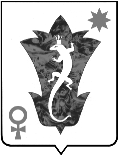 ОРГАН  МЕСТНОГО САМОУПРАВЛЕНИЯ УПРАВЛЕНИЕ ОБРАЗОВАНИЕМПолевского городского округа===========================================ПРИКАЗот         ноября 2018 года          №О проведении муниципального этапа Всероссийской олимпиады школьников в 2018-2019 учебном году	На основании Порядка проведения Всероссийской олимпиады школьников, утвержденного приказом Министерства образования и науки Российской Федерации от 18.11.2013 г. №1252, приказов Министерства общего и профессионального образования Свердловской области от 14.09.2018 г. №343-И «Об организации и проведении школьного, муниципального, регионального этапов всероссийской олимпиады школьников в Свердловской области в 2018-2019 учебном году», от 15.10.2018 г. №343-И «Об утверждении графика проведения муниципального этапа всероссийской олимпиады школьников в Свердловской области в 2018-2019 учебном году», в соответствии с Положением об ОМС Управление образованием ПГО, утвержденным решением Думы Полевского городского округа от 26.06.2014 №161,ПРИКАЗЫВАЮ:Провести муниципальный этап Всероссийской олимпиады школьников по следующим предметам: астрономия, английский язык, немецкий язык, французский язык, биология, география, информатика и ИКТ, искусство (МХК), история, литература, математика, обществознание, ОБЖ, право, русский язык, технология, физика, физическая культура, химия, экология, экономика в соответствии с Графиком проведения муниципального этапа всероссийской олимпиады школьников в Свердловской области в 2018-2019 учебном году.Утвердить пункты проведения муниципального этапа всероссийской олимпиады школьников по каждому предмету олимпиады (Приложение 1).Утвердить состав Оргкомитета муниципального этапа Олимпиады (Приложение 2).Утвердить организационно-технологическую модель проведения муниципального этапа всероссийской олимпиады школьников (Приложение 3).Долгих А.В., зав. сектором органа местного самоуправления Управление образованием Полевского городского округа обеспечить:проведение муниципального этапа олимпиады в соответствии с приложением 1 к настоящему приказу;работу жюри муниципального этапа олимпиады по 21 общеобразовательному предмету;заполнение и отправку рейтинговых списков муниципального этапа по каждому предмету олимпиады в региональный Оргкомитет,формирование и отправку отчета о проведении муниципального этапа олимпиады в сроки, установленные региональным Оргкомитетом.Утвердить состав предметных жюри муниципального этапа Всероссийской олимпиады школьников (Приложение 4).Установить  квоты на количество победителей и призеров 45% от числа участников по каждому общеобразовательному предмету. Победителем или призером муниципального этапа олимпиады признается участник, набравший 50 и более процентов от максимально возможного количествабаллов по итогам оценивания выполненных олимпиадных заданий.Руководителям общеобразовательных организаций:обеспечить участие обучающихся 7-11 классов в муниципальном этапе олимпиады в соответствии с приложением 5 (размещено на официальном ск\айте ОМС Управление образованием ПГО в разделе «Всероссийская олимпиада школьников» - Муниципальный этап по ссылке http://polevuo.ru/?page_id=6029);назначить сопровождающих из числа педагогов школы, возложив на них ответственность за сохранность здоровья и жизни обучающихся во время пути следования в пункт проведения олимпиады и обратно;обеспечить явку членов предметных жюри в соответствии с приложением 3 для осуществления проверки олимпиадных работ;учесть работу педагогов в составе предметных жюри при распределении стимулирующей части фонда оплаты труда.Руководителям пунктов проведения олимпиады:создать качественные организационные условия муниципального этапа олимпиады в соответствии с Порядком проведения олимпиады, требованиями к организации и проведению муниципального этапа олимпиады по каждому общеобразовательному предмету;обеспечить условия проведения олимпиады, соответствующие  санитарно-эпидемиологическим требованиям к условиям и организации обучения в общеобразовательных организациях, достаточное количество рабочих мест для участников олимпиады, необходимое материально-техническое обеспечение и техническое сопровождение (в соответствии с Графиком и требованиями к организации и проведению муниципального этапа олимпиады по соответствующему общеобразовательному предмету);организовать дежурство медицинского работника во время проведения муниципального этапа олимпиады;назначить дежурных вне аудитории на время проведения олимпиады, возложив на них ответственность за выполнение Порядка проведения олимпиады;создать условия для работы представителей оргкомитета;обеспечить условия для проведения разбора заданий олимпиады.Назначить Теплякову А.А., специалиста органа местного самоуправления Управление образованием Полевского городского округа ответственным за получение материалов для проведения муниципального этапа олимпиады, возложив на нее ответственность за конфиденциальность полученной информации.7. Назначить Рыбагову В.Н., документоведа органа местного самоуправления Управление образованием Полевского городского округа ответственным за тиражирование олимпиадных заданий и ключей, формирование доставочных пакетов, возложив на нее ответственность за конфиденциальность полученной информации.Сабанову И.В., программисту органа местного самоуправления Управление образованием Полевского городского округа обеспечить своевременное размещение на сайте Управления образованием рейтинговых списков, заданий, ключей и сканированных работ победителей муниципального этапа олимпиады по каждому общеобразовательному предмету.Контроль исполнения приказа возложить на Чеснокову М.В., заместителя начальника органа местного самоуправления Управление образованием Полевского городского округа.Начальник ОМСУправление образованием ПГО                                            О.М.УфимцеваПриложение 1к приказу от. 10.2017 г.№_____________________График проведения муниципального этапавсероссийской олимпиады школьников в 2018-2019 учебном году* Экспертиза проектных работ по технологии:  06.12.2018 г., в 09.00, каб.№113 МАОУ ПГО «СОШ-лицей №4 «Интеллект»  (Ялунина, 7а). Проектные работы сдать до 14.00. 05.12.2018 г. (оставлять на вахте школы №4, Ялунина, 7а).Приложение 2к приказу от       .      .2018  г.№_____________________Состав оргкомитета муниципального этапавсероссийской олимпиады школьников в 2018-2019 учебном годуПредседатель оргкомитета – Уфимцева О.М., начальник ОМС Управление образованием ПГО.Заместитель председателя – Чеснокова М.В., заместитель начальника ОМС Управление образованием ПГО.Долгих А.В., зав. сектором организационно-методической работы ОМС Управление образованием ПГО.Теплякова А.А., специалист 1 категории ОМС Управление образованием ПГО.Семенова О.М., заместитель директора по УВР МБОУ ПГО «СОШ №1».Суслова Е.А., заместитель директора по УВР МАОУ ПГО «СОШ-лицей №4 «Интеллект».Бушуева Н.Л., заместитель директора по УВР МАОУ ПГО «СОШ №8».Гильмутдинова И.Н., учитель биологии МАОУ ПГО «СОШ №13 с УИОП».Казанцев И.В., заместитель директора по УВР МБОУ ПГО «СОШ №14».Фильченко М.С., заместитель директора по УВР МБОУ ПГО «СОШ №16». Широкова А.Е., заместитель директора по УВР МБОУ ПГО «СОШ №17». Бессонова Е.В., заместитель директора по УВР МБОУ ПГО «СОШ №18». Кукушкина В.Н., заместитель директора по УВР МБОУ ПГО «СОШ №20».Казакова Е.В., заместитель директора по УВР МАОУ ПГО «ПЛ №21 «Эрудит».Приложение 3к приказу от       .      .2018  г.№_____________________Организационно-технологическая модель проведения муниципального этапа всероссийской олимпиады школьников в 2018-2019 учебном годуОбщие положения1.1. Организационно-технологическая модель разработана в соответствии с Порядком проведения всероссийской олимпиады школьников, утвержденным приказом Министерства образования и науки Российской Федерации от 18 ноября 2013 года № 1252 и определяет порядок проведения муниципального этапа всероссийской олимпиады школьников в 2018-2019 учебном году.1.2. Олимпиада проводится в целях выявления и развития у обучающихся творческих способностей и интереса к научной (научно-исследовательской) деятельности, пропаганды научных знаний, отбора лиц, проявивших выдающиеся способности для участия в региональном этапе олимпиады.1.3. Олимпиада проводится по следующим общеобразовательным предметам: математика, русский, английский язык, немецкий язык, французский язык, информатика и ИКТ, физика, химия, биология, экология, география, литература, история, обществознание, экономика, право, искусство (МХК), физическая культура, технология, ОБЖ, астрономия.1.4. Для проведения муниципального этапа олимпиады создаются Оргкомитет, жюри по каждому предмету олимпиады, назначаются ответственные за получение, тиражрование и хранение олимпиадных заданий и работ.1.5. Муниципальный этап олимпиады проводится организатором в соответствии с Графиком проведения муниципального этапа всероссийской олимпиады школьников в Свердловской области в 2018-2019 учебном году, утвержденным Министерством общего и профессионального образования Свердловской области.1.6. Муниципальный этап олимпиады проводится в пунктах проведения олимпиды, установленных приказом ОМС Управление образованием ПГО.1.7. Муниципальный этап олимпиады проводится по заданиям, разработанным региональными предметно-методическими комиссиями.1.8. Начало муниципального этапа олимпиады по каждому общеобразовательному предмету – 10.00.Организатор муниципального этапа всероссийской олимпиадышкольниковОрганизатором муниципального этапа олимпиады является ОМС Управление образованием Полевского ГО.Организатор муниципальногоэтапа:осуществляет общее руководство и координацию деятельности образовательных организаций, являющихся пунктом проведения муниципального этапа олимпиады;формирует и утверждает состав организационного комитета муниципального этапа Олимпиады;формирует и утверждает состав жюри муниципальногоэтапа Олимпиады;определяет и утверждает список образовательных организаций, являющихся пунктами проведения муниципальногоэтапа Олимпиады;утверждает разработанные региональными предметно-методическими комиссиями требования к организации и проведению муниципального этапа олимпиады по каждому общеобразовательному предмету;обеспечивает тиражирование и хранение олимпиадных заданий по каждому предмету, несет ответственность за их конфиденциальность;обеспечивает своевременную доставку в пункты проведения олимпиадыкомплектов олимпиадных заданий в день проведения олимпиды с соблюдением условий конфиденциальности; утверждает состав участников муниципального этапа олимпиады по каждому общеобразовательному предмету;определяет квоты победителей и призёров муниципальногоэтапа олимпиады;осуществляет заблаговременное информирование руководителей ОУ иобучающихся о сроках и местах проведения муниципальногоэтапа Олимпиады; обеспечивает присутствие в пункте проведения олимпиады представителя Организатора; обеспечивает инструктаж организаторов в аудиториях и вне аудиторий;принимает решение об удалении участника олимпиады в случае нарушения участником олимпиады Порядка проведения олимпиады и(или) требований к организации и проведению олимпиады по предмету;утверждает итоги муниципальногоэтапа Олимпиады по каждому общеобразовательному предмету;обеспечивает размещение на своем сайте нормативных документов, регламентирующих проведение Олимпиады, рейтингов победителей ипризеров муниципальногоэтапа Олимпиады;обеспечивает хранение олимпиадных работ участников олимпиады;направляет рейтинговые списки участников муниципального этапа Олимпиады региональному координатору по установленной форме;проводит награждение победителей и призеров муниципального этапа Олимпиады.Организационный комитет муниципального этапа ОлимпиадыСостав организационного комитета муниципального этапа Олимпиадыутверждается приказом ОМС Управление образованием ПГО. В состав организационного комитета муниципального этапа Олимпиады входят представители управления образованием и образовательных организаций, являющихся пунктами проведения муниципального этапа олимпиады, на которых возлагаются следующие обязанности по организации и проведению муниципального этапа Олимпиады:  обеспечение условий проведения муниципального этапа Олимпиады в образовательной организации в соответствии с Порядком проведения всероссийской олимпиады школьников, настоящей моделью и требованиями к проведению муниципального этапа олимпиады;обеспечение доступности информации о проведении муниципального этапа Олимпиады для всех заинтересованных сторон: размещение информации на сайте управления образованием,  на информационных стендах образовательных организаций;тиражирование комплектов заданий и обеспечение конфиденциальности;кодирование (обезличивание) олимпиадных работ участников муниципального этапа Олимпиады; организация и координация работы жюри, в том числе выдача закодированных работ членам жюри для оценки, ответов и критериев оценки, паролей для разархивирования комплектов олимпиадных заданий;декодирование олимпиадных работ;контроль подготовки предварительных и итоговых протоколов оценки олимпиадных работ;размещение предварительных и итоговых протоколов муниципальногоэтапа на сайте Управления образованием.Руководитель пункта проведения олимпиадыПринимает меры по организации проведения олимпиады в пункте проведения олимпиады;определяет необходимое количество аудиторий для проведения олимпиады;готовит программу проведения олимпиады и размещает ее на информационном стенде; в программе указываются начало и продолжительность олимпиады, аудитории для проведения олимпиады по каждому классу и их расположение, справочные средства и дополнительное оборудование, разрешенные к использованию на олимпиаде, время и место разбора заданий, показа работ и подачи апелляции о несогласии с выставленными баллами; обеспечивает дежурство медицинского работника в пункте проведения олимпиады;принимает меры по обеспечению участников отдельным рабочим местом, оборудованным в соответствии с требованиями к проведению муниципального этапа олимпиады;назначает из числа педагогических работников необходимое количество дежурных вне аудиторий;определяет помещение (место) для хранения личных вещей участников олипиады;ведет информационно-разъяснительную работу о порядке проведения всероссийской олимпиады школьников с обучающимися;обеспечивает ознакомление обучающихся с Порядком Всероссийской олимпиады школьников, утверждённым приказом Минобрнауки России от 18.11.2013 №1252, родителей (законных представителей) обучающегося, заявившего о своем участии в олимпиаде, в срок не менее чем за 10 рабочих дней до начала школьного этапа олимпиады вписьменной форме и получениесогласия на сбор, хранение, использование, распространение (передачу) и публикацию персональных данных своего несовершеннолетнего ребенка, а также его олимпиадной работы, в том числе в сети Интернет;предоставляет организатору предложения для формирования оргкомитета муниципальногоэтапа олимпиады и предметных жюри по каждому предмету;обеспечивает условия проведения олимпиады в соответствии с требованиями проведения олимпиады;направляет школьников для участия в соответствии со списком участников, утвержденным организатором муниципального этапа олимпиады;назначает педагогов, ответственных за сопровождение обучающихся в пункты проведения олимпиады.5. Жюри муниципального этапа5.1. Состав жюри муниципальногоэтапа Олимпиады по каждому предмету утверждается приказом ОМС Управление образованием ПГО.5.2. Жюри муниципального этапа Олимпиады:принимает для оценивания закодированные (обезличенные) олимпиадные работы участников Олимпиады;оценивает выполненные олимпиадные задания в соответствии с утвержденными критериями и методиками оценивания выполненных олимпиадных заданий;проводит с участниками Олимпиады разбор олимпиадных заданий и их решений;осуществляет очно по запросу участника Олимпиады показ выполненных им олимпиадных заданий;рассматривает очно апелляции участников Олимпиады;готовит предварительные и итоговые протоколы оценки олимпиадных работ, определяет победителей и призёров в соответствии с утвержденной квотой;передает протоколы оценки олимпиадных работ координаторумуниципального этапаОлимпиады; проводит анализ выполнения олимпиадных заданий.5.3.Проверка работ осуществляется жюри в день проведения олимпиады.5.4. Членам жюри передаются только закодированные работы. Работы передаются членом оргкомитета муниципального этапа Олимпиады, осуществлявшим их кодирование.5.5. Письменные работы участников оцениваются не менее чем двумя членами жюри в соответствии с критериями, разработанными региональной предметно-методической комиссией.5.6. Все пометки в работе участника члены жюри делают только красными чернилами.5.7. Проверенная олимпиадная работа подписывается только теми членами жюри, которые оценивали выполнение заданий.5.8. Результаты оценки заносятся в ведомость оценки олимпиадных работ с указанием количества баллов по каждому олимпиадному заданию исуммы баллов, набранных за выполнение всей олимпиадной работы.5.9. После раскодирования работ оформляются предварительные протоколы заседания жюри по каждой параллели классов. Предварительные протоколы подписываются всеми члены жюри и размещаются на сайте управления образованием на следующий день после завершения проверки олимпиадных заданий.6. Участники муниципального этапа Олимпиады6.1. На муниципальном этапе Олимпиады по каждому общеобразовательному предмету принимают индивидуальное участие:- победители и призеры школьного этапа Олимпиады текущего учебного года, набравшие количество баллов, необходимое для участия в муниципальном этапе Олимпиады по каждому общеобразовательному предмету;-победители и призёры муниципального этапа Олимпиады предыдущего учебного года, продолжающие обучение в общеобразовательных организациях, осуществляющих образовательную деятельность по образовательным программам основного общего и среднего общего образования.6.2. Участники муниципального этапа Олимпиады вправе выполнять олимпиадные задания, разработанные для старших классов по отношению к тем, в которых они проходят обучение. В случае их прохождения на последующие этапы Олимпиады, данные участники Олимпиады выполняют олимпиадные задания, разработанные для класса, который они выбрали на муниципальном этапе Олимпиады.6.3. Участники Олимпиады при выполнении работы используют авторучки только с синими или фиолетовыми чернилами. 6.4. Личные вещи, включая портфели, средства связи и справочные материалы участники Олимпиады оставляют в специально отведенном для них месте.6.5. В случае обнаружения у участника во время олимпиады средств связи и/или справочных материалов,  участник удаляется из аудитории (составляется акт об удалении), участник лишается права дальнейшего участия в олимпиаде по данному предмету.7. Проведение олимпиады в пункте проведенияВ день проведения олимпиады участники олимпиады прибывают в пункт ее проведения не позднее чем в 09.30, оставляют личные вещи в специально установленном месте; с собой участник олимпиады может взять ручку, средства обучения и воспитания, разрешенные к использованию во время проведения олимпиады, перечень которых определяется в требованиях к организации и проведению олимпиады по каждому общеобразовательному предмету, а также воду, питание, лекарства (при необходимости). До начала олимпиады проводится организационная линейка. На линейке до участников Олимпиады доводится следующая информация:  о порядке проведения и продолжительности олимпиады (продолжительность Олимпиады определяется утвержденными требованиями к ее проведению); о времени и месте ознакомления с предварительными и итоговыми результатами; о дате, времени и месте разбора заданий и показа олимпиадных работ, рассмотрении апелляционных заявлений.После проведения линейки участники олимпиады проходят в аудитории, рассаживаются за рабочие места. Организаторы в аудитории проверяют наличие у участников олимпиады черновиков, бумаги для выполнения работы, ручек с чернилами синего или фиолетового цвета.До начала выполнения работы участники олимпиады заполняют регистрацинные карточки. Участникам олимпиады  строго запрещается подписывать листы, на которых выполняются работы.Организаторы в аудитории следят за тем, чтобы участники олимпиады не подписывали листы, на которых выполняется работа.  Представитель организатора олимпиады доставляет в аудитории пакеты с олимпиадными заданиями; организаторы в аудитории демонстрируют участникам олимпиады целостность пакета, после чего вскрывают его и раздают участникам олимпиады задания.После того, как все участники получили задания, организатор в аудитории объявляет о начале выполнения олимпиадных заданий, фиксирует на доске время начала и окончания олимпиады.Продолжительность выполнения заданий не может превышать времени, установленного в требованиях к проведению муниципального этапа по общеобразовательным предметам.Участники олимпиады вправе выполнять задания в любом порядке.Во время проведения олимпиады участники олимпиады:
должны соблюдать Порядок проведения всероссийской олимпиады школьников и требования к проведению олимпиады по каждому общеобразовательному предмету; должны следовать указаниям организатора; не вправе общаться друг с другом, свободно перемещаться по аудитории. В случае нарушения участником олимпиады Порядка проведения всероссийской олимпиады школьников и утвержденных требований к организации и проведению муниципального этапа олимпиады по каждому общеобразовательному предмету, представитель управления образованием совместно с руководителем пункта проведения олимпиады вправе удалить участника олимпиады из аудитории, составив акт об удалении участника олимпиады. Участники олимпиады, которые были удалены, лишаются права дальнейшего участия в олимпиаде по данному общеобразовательному предмету в текущем учебном году.  После того, как участник олимпиады завершил выполнение работы, он сдает организатору в аудитории олимпиадную работу, черновик и полученный комплект заданий, при этом черновики проверке не подлежат. Организатор в аудитории проверяет комплектность сданных материалов, сверяет количество сданных работ с листом регистрации и передает материалы представителю оргкомитета муниципального этапа олимпиады для кодирования (обезличивания) и хранения.Организатором досматриваются сданные работы на предмет наличия пометок, знаков и прочей информации, позволяющей идентифицировать участника. В случае обнаружения вышеперечисленного, олимпиадная работа не проверяется.Разбор олимпиадных заданий может проводиться после выполнения олимпиадных заданий или перед показом олимпиадных работ или в общеобразовательных организациях.Участники олимпиады присутствуют на разборе олимпиадных заданий по своему желанию. 8. Порядок проведения апелляции8.1. Апелляцией признается аргументированное письменное заявление о несогласии с выставленными баллами.8.2. Апелляция о несогласии с выставленными баллами подаётся в оргкомитет муниципального этапа Олимпиады после ознакомления с предварительными итогами олимпиады день размещения предварителных протоколов олимпиады по предмету.8.3. Дата, время и место подачи апелляций о несогласии с выставленными баллами сообщается участникам олимпиады на организационной линейке.8.4. Апелляционные заявления участников олимпиады рассматривают апелляционные комиссии, в состав которых входят члены оргкомитета и предметных жюри.8.5. Рассмотрение апелляции проводится с участием участника олимпиады, подавшего заявление;8.6. На апелляции может присутствовать один из родителей (законных представителей) участника олимпиады, подавшего заявление, но только в качестве наблюдателя, то есть без права голоса.8.7. По результатам рассмотрения апелляции жюри принимает одно из решений:об отклонении апелляции и сохранении выставленных баллов;об удовлетворении апелляции и корректировке баллов.8.8. В ходе апелляции повторно проверяется ответ на задание. Устные пояснения участника во время апелляции не оцениваются.8.9. Решения жюри по рассмотрению апелляционных заявлений являются окончательными и пересмотру не подлежат. 8.10. Работа апелляционной комиссии оформляется протоколами, которые подписываются всеми членами. Решения принимаются простым большинством голосов от списочного состава апелляционной комиссии. 8.11. На основании протоколов проведения апелляции вносятся соответствующие изменения в отчетную документацию.8.12. Документами по процедуре рассмотрения апелляций являются:письменные заявления участников олимпиады;протокол заседания апелляционной комиссии по рассмотрению апелляций.8.13. Апелляция не принимается:по содержанию и структуре олимпиадных материалов, системе оценивания;по вопросам, связанным с нарушением обучающимся правил выполнения олимпиадной работы и требований к организации и проведению муниципального этапа Олимпиады.9. Порядок подведения итогов муниципального этапа олимпиады9.1. После проведения процедуры рассмотрения апелляционных заявлений оформляются итоговые протоколы заседания жюри по каждому общеобразовательному предмету. 9.2. Итоговые результаты оформляются в виде рейтинговой таблицы результатов участников муниципального этапа по общеобразовательному предмету в каждой параллели классов, представляющей собой ранжированный список участников, расположенных по мере убывания набранных ими баллов. 9.3. Участники с равным количеством баллов располагаются в алфавитном порядке. 9.4. На основании выстроенного рейтинга определяются победители и призёры муниципального этапа Олимпиады в соответствии с утвержденной квотой. 9.5. Участники муниципального этапа Олимпиады, набравшие наибольшее количество баллов, признаются победителями и призерами муниципального этапа Олимпиады при условии, что количество набранных ими баллов равно или превышает половину максимально возможных. 9.6. В случае, когда у участника муниципального этапа Олимпиады, определяемого в пределах установленной квоты в качестве призера, оказывается количество баллов такое же, как и у следующих за ним в итоговой таблице, решение по данному участнику и всем участникам, имеющим с ним равное количество баллов, определяется жюри муниципального этапа олимпиады.9.7. Статус участника олимпиады «победитель», «призер», «участник» заносится в итоговую ведомость оценки олимпиадных работ.9.8. Итоговые протоколы заседания жюри подписываются всеми членами жюри и передаются организатору муниципального этапа Олимпиады в день итогового заседания жюри. 9.9. На основании итоговых протоколов организатором муниципального этапа Олимпиады выстраивается и размещается на сайте Управления образованием рейтинг победителей, призеров и участников Олимпиады. 9.10. Победители и призёры муниципального этапа награждаются грамотами Управления образованием.9.11. Педагоги, подготовившие не менее двух победителей и призеров муниципального этапа Олимпиады, награждаются благодарственным письмом Управления образованием.Форма апелляционного заявленияАпелляцияПредседателю жюри муниципального этапа всероссийской олимпиады школьников по ____________________________ученика   ________  класса школы №_________________________________________________________________________________________________________(фамилия, имя, отчество)ЗаявлениеПрошу Вас пересмотреть выставленный балл за задание №_______________ теоретического тура  олимпиады по  __________________________________,                                                                                           (предмет)так как я не согласен с выставленными мне баллами. (Участник Олимпиады далее обосновывает свое заявление)____________________________________________________________________________________________________________________________________________________________________________________________________________________________________________________________________________________________________________________________________________________________________________________________________________________________________________________________________________________________________________________________________________________________________________________________________________________________________________________________________________________________________________________________________________________________________________________Дата:__________________                                    Подпись:_________________Форма протокола апелляцииПротокол №______рассмотрения апелляции участника муниципального этапаВсероссийской олимпиады школьников по ______________________________________(предмет)__________________________________________________________________(ФИО полностью)Ученика __________класса  школы №_________________________________Дата, место  и время проведения апелляции _______________________________________________________________Присутствуют члены жюри (список членов жюри с указанием: Ф.И.О.)       1) ____________________________________________________________________________________________________________________ ____________________________________________________________________________________________________________________Члены Оргкомитета:1) _____________________________________________________________________________________________________________________Краткая запись разъяснений членов жюри (по сути апелляции)___________________________________________________________________________________________________________________________________________________________________________________________________________________________________________________Результат апелляции:-  оценка, выставленная участнику олимпиады, оставлена без изменения;- оценка, выставленная участнику олимпиады, изменена на ___________ баллов. С результатом апелляции ознакомлен      _____________  (подпись заявителя)Председатель жюри: _______________/______________________________Члены жюри:             _____________________/_____________________________________________/________________________Члены оргкомитета: ____________________/_________________________Приложение 4к приказу от       .      .2018  г.№_____________________Состав жюри муниципального этапа всероссийской олимпиады школьников в 2018-2019 учебном годуПриложение 5к приказу от       .11.2018  г.№_____________________Состав участников муниципального этапавсероссийской олимпиады школьников в 2018-2019 учебном годуАнглийский языкАстрономияБиологияГеографияИнформатика и ИКТИскусство (МХК)ИсторияЛитератураМатематикаНемецкий языкОБЖОбществознаниеПравоРусский языкТехнологияФизикаФизическая культураФранцузский языкХимияЭкологияЭкономика№Наименование  предметаДата проведенияСостав участниковПункт проведенияМатематика14.11.20187 ,8, 9, 10, 11МБОУ ПГО «СОШ №1»Экология15.11.20187-8, 9, 10-11МАОУ ПГО «ПЛ №21 «Эрудит»Обществознание16.11.20187 ,8, 9, 10, 11МБОУ ПГО «СОШ №16»Немецкий язык19.11.20187-8, 9-11МБОУ ПГО «СОШ №14»География20.11.20187 ,8, 9, 10, 11МБОУ ПГО «СОШ №17»Литература21.11.20187 ,8, 9, 10, 11МАОУ ПГО «СОШ №13 с УИОП»Физика 22.11.20187 ,8, 9, 10, 11МАОУ ПГО «СОШ-Лицей №4 «Интеллект»ОБЖ23-24.11.20187-8, 9, 10-11МАОУ ПГО «СОШ №8»Право26.11.20188-9, 10, 11МБОУ ПГО «СОШ №18»Биология27.11.20187 ,8, 9, 10, 11МБОУ ПГО «СОШ №20»Русский язык28.11.20187 ,8, 9, 10, 11МБОУ ПГО «СОШ №16»Французский язык29.11.20187-8, 9-11МБОУ ПГО «СОШ №14»Физическая культура30.11.-01.12.20187-8, 9-11 (практика: юноши, девушки)МАОУ ПГО «СОШ-Лицей №4 «Интеллект»Астрономия03.12.20187-8, 9, 10, 11МБОУ ПГО «СОШ №1»Химия04.12.20188, 9, 10, 11МБОУ ПГО «СОШ №18»Английский язык06.12.20187-8, 9-11МАОУ ПГО «СОШ №13 с УИОП»Технология07-08.12.2018*7-8, 9, 10-11МАОУ ПГО «СОШ-Лицей №4 «Интеллект»Экономика10.12.20187-8, 9, 10-11МАОУ ПГО «СОШ №8»История11.12.20187 ,8, 9, 10, 11МБОУ ПГО «СОШ №17»Искусство (МХК)12.12.20187-8, 9, 10, 11МБОУ ПГО «СОШ №20»Информатика и ИКТ13.12.20189-11МБОУ ПГО «СОШ №14»Информатика и ИКТ13.12.20188МБОУ ПГО «СОШ №17»№ ппФИО учителяООМатематикаМатематикаМатематикаБажова Н.М., председатель жюриМАОУ ПГО «СОШ-Лицей №4 «Интеллект»Лаврова Н.Н.МБОУ ПГО «СОШ №1»Назарова Н.В.МАОУ ПГО «СОШ-Лицей №4 «Интеллект»Егорова М.С.МАОУ ПГО «СОШ-Лицей №4 «Интеллект»Зангирова К.Н.МАОУ ПГО «СОШ №8»Кротова Е.В.МАОУ ПГО «СОШ №8»Григорьева Е.Ф.МАОУ ПГО «СОШ №8»Есина В.М.МАОУ ПГО «СОШ №13 с УИОП»Батуева А.Н.МАОУ ПГО «СОШ №13 с УИОП»Ващенко О.В.МАОУ ПГО «СОШ №13 с УИОП»Платыгина И.Н.МБОУ ПГО «СОШ №14»Воронина Н.М.МБОУ ПГО «СОШ №14»Кинчина А.А.МБОУ ПГО «СОШ №14»Аманбаева Л.У.МБОУ ПГО «СОШ №16»Насридинова Н.В.МБОУ ПГО «СОШ №17»Краснова Л.Н.МБОУ ПГО «СОШ №17»Карягина О.А.МБОУ ПГО «СОШ №18»Блудова Э.М.МБОУ ПГО «СОШ №18»Лаптева С.С.МБОУ ПГО «СОШ №18»Снигирева В.В.МБОУ ПГО «СОШ №20»Пестерева Е.А.МБОУ ПГО «СОШ №20»Кожевникова И.В.МАОУ ПГО «ПЛ №21 «Эрудит»Немытых З.В.МАОУ ПГО «ПЛ №21 «Эрудит»Макарова Н.С.МБОУ ПГО «СОШ с.Полдневая»Забаренко Т.А.МБОУ ПГО «СОШ п.Зюзельский»Смольницкая Л.М.МБОУ ПГО «ООШ п.Ст.-Полевской»Русский языкРусский языкРусский языкЧертовикова М.А., председатель жюриМАОУ ПГО «СОШ №13 с УИОП»Евтеев А.Ю.МБОУ ПГО «СОШ №1»Панарин Р.А.МАОУ ПГО «СОШ-Лицей №4 «Интеллект»Аксенова С.П.МАОУ ПГО «СОШ-Лицей №4 «Интеллект»Старостенко В.В.МАОУ ПГО «СОШ-Лицей №4 «Интеллект»Канакина К.В.МАОУ ПГО «СОШ №8»Тупицына О.Н.МАОУ ПГО «СОШ №8»Любимова С.Г.МАОУ ПГО «СОШ №13 с УИОП»Сорокина Т.Г.МБОУ ПГО «СОШ №14»Маринина М.В.МБОУ ПГО «СОШ №14»Лутошкина Л.В.МБОУ ПГО «СОШ №17»Гражданкина Э.А.МБОУ ПГО «СОШ №17»Михайлова Е.В.МБОУ ПГО «СОШ №18»Косарева В.А.МБОУ ПГО «СОШ №18»Малахова В.В.МБОУ ПГО «СОШ №20»Федорова Е.А.МБОУ ПГО «СОШ №20»Катырева Н.Г.МАОУ ПГО «ПЛ №21 «Эрудит»Другак Н.Н.МАОУ ПГО «ПЛ №21 «Эрудит»Панарина И.С.МАОУ ПГО «ПЛ №21 «Эрудит»Дрягина Н.В.МБОУ ПГО «СОШ с.Полдневая»Волкова О.В.МБОУ ПГО «СОШ п.Зюзельский»Шкуматова Л.М.МБОУ ПГО «ООШ с.Мраморское»ЛитератураЛитератураЛитератураЧертовикова М.А., председатель жюриМАОУ ПГО «СОШ №13 с УИОП»Мутыгулина О.В.МАОУ ПГО «СОШ-Лицей №4 «Интеллект»Страхова О.В.МАОУ ПГО «СОШ-Лицей №4 «Интеллект»Мельникова Н.И.МАОУ ПГО «СОШ №8»Дробатухина Е.В.МАОУ ПГО «СОШ №8»Белоусова Е.А.МАОУ ПГО «СОШ №8»Смирнова Ю.В.МАОУ ПГО «СОШ №13 с УИОП»Яковлева О.П.МБОУ ПГО «СОШ №14»Харланова У.В.МБОУ ПГО «СОШ №14»Вехова Е.Г.МБОУ ПГО «СОШ №14»Миронова Т.В.МБОУ ПГО «СОШ №17»Тимофеева Н.С.МБОУ ПГО «СОШ №17»Стахеева Т.Н.МБОУ ПГО «СОШ №18»Старцева Н.В.МБОУ ПГО «СОШ №18»Факаева З.Р.МБОУ ПГО «СОШ №20»Васильева О.Э.МАОУ ПГО «ПЛ №21 «Эрудит»Швенк О.Н.МАОУ ПГО «ПЛ №21 «Эрудит»Бузмакова Е.Ф.МАОУ ПГО «ПЛ №21 «Эрудит»Молчанова В.П.МБОУ ПГО «СОШ с.Полдневая»Шкуматова Л.М.МБОУ ПГО «ООШ с.Мраморское»ГеографияГеографияГеографияМакарова Н.В., председатель жюриМАОУ ПГО «СОШ №13 с УИОП»Зюзева О.Ю.МАОУ ПГО «СОШ-Лицей №4 «Интеллект»Уваров П.Н.МАОУ ПГО «СОШ-Лицей №4 «Интеллект»Макарова Р.Г.МАОУ ПГО «СОШ №8»Заболотских Р.Н.МБОУ ПГО «СОШ №14»Кочурин В.Н.МБОУ ПГО «СОШ №16»Казаков А.П.МБОУ ПГО «СОШ №17»Белоногова Н.Н.МБОУ ПГО «СОШ №18»Федченко Л.Г.МБОУ ПГО «СОШ №20»Сайфуллина Е.М.МАОУ ПГО «ПЛ №21 «Эрудит»Шкитова И.А.МАОУ ПГО «ПЛ №21 «Эрудит»Карфидова Е.В.МБОУ ПГО «Школа с.К.Брод»Шульгинова Р.М.МБОУ ПГО «СОШ п.Зюзельский»ХимияХимияХимияВехова Л.Г., председатель жюриМАОУ ПГО «ПЛ №21 «Эрудит»Романовская Н.В.МАОУ ПГО «СОШ-Лицей №4 «Интеллект»Хомякова Н.А.МАОУ ПГО «СОШ-Лицей №4 «Интеллект»Чипуштанова О.В.МАОУ ПГО «СОШ №8»Баткова Л.Г.МАОУ ПГО «СОШ №13 с УИОП»Бочегова О.А.МБОУ ПГО «СОШ №14»Саночкина Т.Д.МБОУ ПГО «СОШ №16»Чернова И.А.МБОУ ПГО «СОШ №17»Хомякова Н.В.МБОУ ПГО «СОШ №17»Бондырева Н.А.МБОУ ПГО «СОШ №20»Алексина Е.А.МАОУ ПГО «ПЛ №21 «Эрудит»Медянцева М.П.МБОУ ПГО «Школа с.К.Брод»ИсторияИсторияИсторияМесилова О.С., председатель жюриМБОУ ПГО «СОШ №20»Мотаева О.А.МБОУ ПГО «СОШ №1»Шкитов А.А.МАОУ ПГО «СОШ-Лицей №4 «Интеллект»Грицевский Ю.З.МАОУ ПГО «СОШ №8»Шалягина А.А.МАОУ ПГО «СОШ №8»Малянда Е.С.МАОУ ПГО «СОШ №13 с УИОП»Забродина О.Р.МБОУ ПГО «СОШ №14»Камалетдинова О.Р.МБОУ ПГО «СОШ №14»Царегородцева Е.В.МБОУ ПГО «СОШ №16»Шамгунова Ю.Ш.МБОУ ПГО «СОШ №17»Тиль Н.Н.МБОУ ПГО «СОШ №18»Мирошникова С.А.МБОУ ПГО «СОШ №20»Пермякова Н.П.МАОУ ПГО «ПЛ №21 «Эрудит»Баймурзин М.Ш.МАОУ ПГО «ПЛ №21 «Эрудит»Козлова Т.А.МАОУ ПГО «ПЛ №21 «Эрудит»Гумерова О.Н.МБОУ ПГО «ООШ с.Мраморское»Дурягина М.С.МБОУ ПГО «СОШ с.Полдневая»ОбществознаниеОбществознаниеОбществознаниеМесилова О.С., председатель жюриМБОУ ПГО «СОШ №20»Мотаева О.А.МБОУ ПГО «СОШ №1»Шкитов А.А.МАОУ ПГО «СОШ-Лицей №4 «Интеллект»Суслова Е.А.МАОУ ПГО «СОШ-Лицей №4 «Интеллект»Богданова М.А.МАОУ ПГО «СОШ №8»Грицевский Ю.З.МАОУ ПГО «СОШ №8»Малянда Е.С.МАОУ ПГО «СОШ №13 с УИОП»Забродина О.Р.МБОУ ПГО «СОШ №14»Камалетдинова О.Р.МБОУ ПГО «СОШ №14»Царегородцева Е.В.МБОУ ПГО «СОШ №16»Шамгунова Ю.Ш.МБОУ ПГО «СОШ №17»Кузнецова С.В.МБОУ ПГО «СОШ №18»Галина Ю.Б.МАОУ ПГО «ПЛ №21 «Эрудит»Баймурзин М.Ш.МАОУ ПГО «ПЛ №21 «Эрудит»Пермякова Н.П.МАОУ ПГО «ПЛ №21 «Эрудит»Гумерова О.Н.МБОУ ПГО «ООШ с.Мраморское»Дурягина М.С.МБОУ ПГО «СОШ с.Полдневая»ПравоПравоПравоМесилова О.С., председатель жюриМБОУ ПГО «СОШ №20»Суслова Е.А.МАОУ ПГО «СОШ-Лицей №4 «Интеллект»Шалягина А.А.МАОУ ПГО «СОШ №8»Богданова М.А.МАОУ ПГО «СОШ №8»Камалетдинова О.Р.МБОУ ПГО «СОШ №14»Широкова А.Е.МБОУ ПГО «СОШ №17»Кузнецова С.В.МБОУ ПГО «СОШ №18»Мирошникова С.А.МБОУ ПГО «СОШ №20»Пермякова Н.П.МАОУ ПГО «ПЛ №21 «Эрудит»Твердохлебова Н.Н.МАОУ ПГО «ПЛ №21 «Эрудит»Козлова Т.А.МАОУ ПГО «ПЛ №21 «Эрудит»ЭкономикаЭкономикаЭкономикаМесилова О.С., председатель жюриМБОУ ПГО «СОШ №20»Уваров П.Н.МАОУ ПГО «СОШ-Лицей №4 «Интеллект»Шкитов А.А.МАОУ ПГО «СОШ-Лицей №4 «Интеллект»Грицевский Ю.З.МАОУ ПГО «СОШ №8»Малянда Е.С.МАОУ ПГО «СОШ №13 с УИОП»Забродина О.Р.МБОУ ПГО «СОШ №14»Шамгунова Ю.Ш.МБОУ ПГО «СОШ №17»Кузнецова С.В.МБОУ ПГО «СОШ №18»Галина Ю.Б.МАОУ ПГО «ПЛ №21 «Эрудит»Заритовский В.В.МАОУ ПГО «ПЛ №21 «Эрудит»ФизикаФизикаФизикаВалов В.О., председатель жюриМАОУ ПГО «СОШ-Лицей №4 «Интеллект»Семенова О.М.МБОУ ПГО «СОШ №1»Одинцова О.А.МАОУ ПГО «СОШ-Лицей №4 «Интеллект»Балеевских С.И.МАОУ ПГО «СОШ №8»Юлаева О.В.МАОУ ПГО «СОШ №8»Рыбникова Т.Н.МАОУ ПГО «СОШ №13 с УИОП»Блажнов А.В.МБОУ ПГО «СОШ №14»Прохорова А.А.МБОУ ПГО «СОШ №14»Суставова И.Е.МБОУ ПГО «СОШ №17»Деринг А.А.МБОУ ПГО «СОШ №17»Смекалова Н.Б.МБОУ ПГО «СОШ №18»Тарасова Н.М.МБОУ ПГО «СОШ №20»Почечуева О.Н.МАОУ ПГО «ПЛ №21 «Эрудит»Серебренников В.А.МАОУ ПГО «ПЛ №21 «Эрудит»Захарова Н.М.МБОУ ПГО «СОШ с.Полдневая»АстрономияАстрономияАстрономияВалов В.О., председатель жюриМАОУ ПГО «СОШ-Лицей №4 «Интеллект»Семенова О.М.МБОУ ПГО «СОШ №1»Одинцова О.А.МАОУ ПГО «СОШ-Лицей №4 «Интеллект»Балеевских С.И.МАОУ ПГО «СОШ №8»Юлаева О.В.МАОУ ПГО «СОШ №8»Рыбникова Т.Н.МАОУ ПГО «СОШ №13 с УИОП»Блажнов А.В.МБОУ ПГО «СОШ №14»Прохорова А.А.МБОУ ПГО «СОШ №14»Суставова И.Е.МБОУ ПГО «СОШ №17»Смекалова Н.Б.МБОУ ПГО «СОШ №18»Тарасова Н.М.МБОУ ПГО «СОШ №20»Почечуева О.Н.МАОУ ПГО «ПЛ №21 «Эрудит»Серебренников В.А.МАОУ ПГО «ПЛ №21 «Эрудит»Захарова Н.М.МБОУ ПГО «СОШ с.Полдневая»БиологияБиологияБиологияБурмасова О.П., председатель жюриМАОУ ПГО «ПЛ №21 «Эрудит»Кривошеина Е.А.МАОУ ПГО «СОШ-Лицей №4 «Интеллект»Курчавова О.С.МАОУ ПГО «СОШ №8»Гильмутдинова И.Н.МАОУ ПГО «СОШ №13 с УИОП»Окишева Т.Н.МБОУ ПГО «СОШ №14»Исламова И.В.МБОУ ПГО «СОШ №14»Бушмелева А.А.МБОУ ПГО «СОШ №16»Сульдина М.И.МБОУ ПГО «СОШ №17»Шарипова Л.Н.МБОУ ПГО «СОШ №17»Тетерина К.О.МБОУ ПГО «СОШ №18»Мокерова Н.А.МБОУ ПГО «СОШ №20»ЭкологияЭкологияЭкологияБурмасова О.П., председатель жюриМАОУ ПГО «ПЛ №21 «Эрудит»Кривошеина Е.А.МАОУ ПГО «СОШ-Лицей №4 «Интеллект»Курчавова О.С.МАОУ ПГО «СОШ №8»Гильмутдинова И.Н.МАОУ ПГО «СОШ №13 с УИОП»Макарова Н.В.МАОУ ПГО «СОШ №13 с УИОП»Окишева Т.Н.МБОУ ПГО «СОШ №14»Исламова И.В.МБОУ ПГО «СОШ №14»Сульдина М.И.МБОУ ПГО «СОШ №17»Шарипова Л.Н.МБОУ ПГО «СОШ №17»Тетерина К.О.МБОУ ПГО «СОШ №18»Мокерова Н.А.МБОУ ПГО «СОШ №20»Физическая культураФизическая культураФизическая культураКовалева М.В., председатель жюриМБОУ ПГО «СОШ №14»ГимнастикаГимнастикаГимнастикаСпирина Е.С.МАОУ ПГО «СОШ №8»Белькова Н.А.МАОУ ПГО «СОШ №8»Шубина Е.Б.МАОУ ПГО «СОШ №13 с УИОП»Умнов С.В.МАОУ ПГО «СОШ №13 с УИОП»Бахтиярова Г.Н.МБОУ ПГО «СОШ №14»Шишкин И.Е.МБОУ ПГО «СОШ №18»Трофименко Н.И.МАОУ ПГО «ПЛ №21 «Эрудит»Устюгова Ю.Л.МАОУ ПГО «ПЛ №21 «Эрудит»БаскетболБаскетболБаскетболЧижевская Т.Ф.МБОУ ПГО «СОШ №1»Алифанов С.Д.МАОУ ПГО «СОШ №8»Кочурин П.А.МБОУ ПГО «СОШ №14»Кудрина С.Ю.МБОУ ПГО «СОШ №20»Легкая атлетикаЛегкая атлетикаЛегкая атлетикаУваров И.П.МАОУ ПГО «СОШ-Лицей №4 «Интеллект»Зиннуров А.Э.МБОУ ПГО «СОШ №17»Блажнова Т.А.МБОУ ПГО «СОШ №18»Серов А.С.МАОУ ПГО «ПЛ №21 «Эрудит»Хаматханов А.Э.МБОУ ПГО «СОШ с.Полдневая»ТеорияТеорияТеорияЧерепанова Л.В.МАОУ ПГО «СОШ-Лицей №4 «Интеллект»Белова С.Н.МАОУ ПГО «СОШ-Лицей №4 «Интеллект»Ежова Т.Я.МАОУ ПГО «СОШ №8»Шабунина С.С.МАОУ ПГО «СОШ №8»Сурина С.Н.МАОУ ПГО «СОШ №13 с УИОП»Дрягин М.Д.МБОУ ПГО «СОШ №16»Лобова В.В.МБОУ ПГО «СОШ №17»Мирошниченко С.Ф.МБОУ ПГО «СОШ №17»Панина А.А.МАОУ ПГО «ПЛ №21 «Эрудит»Серов А.С.МАОУ ПГО «ПЛ №21 «Эрудит»Акмалов Р.С.МБОУ ПГО «ООШ п.Ст.-Полевской»Иванова В.И.МБОУ ПГО «СОШ п.Зюзельский»Хаматханов А.Э.МБОУ ПГО «СОШ с.Полдневая»ТехнологияТехнологияТехнологияМарамзина Е.Н., председатель жюриМАОУ ПГО «СОШ-Лицей №4 «Интеллект»ТеорияТеорияТеорияУзких Н.В.МАОУ ПГО «СОШ №8»Зангиров А.С.МАОУ ПГО «СОШ №8»Ворожова Т.В.МАОУ ПГО «СОШ №13 с УИОП»Предеина И.А.МБОУ ПГО «СОШ №14»Михайлова А.В.МБОУ ПГО «СОШ №18»Нуриев И.К.МАОУ ПГО «ПЛ №21 «Эрудит»Видясова З.О.МБОУ ПГО «СОШ с.Полдневая»Практический турПрактический турПрактический турОхлупина Л.Н.МБОУ ПГО «СОШ №1»Абзалова Т.Б.МАОУ ПГО «СОШ-Лицей №4 «Интеллект»Бушуева Н.Л.МАОУ ПГО «СОШ №8»Тарасова О.Г.МАОУ ПГО «СОШ №8»Григорьева Н.М.МБОУ ПГО «СОШ №14»Денисенко А.Г.МБОУ ПГО «СОШ №16»Чистякова О.Н.МБОУ ПГО «СОШ №17»Шакирзянов Н.Г.МБОУ ПГО «СОШ №20»Путилова Н.А.МАОУ ПГО «ПЛ №21 «Эрудит»ПроектыПроектыПроектыМесилова И.Н.МБОУ ПГО «СОШ №1»Охлупина Л.Н.МБОУ ПГО «СОШ №1»Сергеева А.В.МАОУ ПГО «СОШ-Лицей №4 «Интеллект»Шапошникова О.Б.МАОУ ПГО «СОШ-Лицей №4 «Интеллект»Жартун С.Н.МАОУ ПГО «СОШ №8»Тарасова О.Г.МАОУ ПГО «СОШ №8»Дудинова Л.Г.МБОУ ПГО «СОШ №14»Предеина И.А.МБОУ ПГО «СОШ №14»Жабреева Т.Г.МБОУ ПГО «СОШ №16»Денисенко А.Г.МБОУ ПГО «СОШ №16»Шаяхметова Ф.З.МБОУ ПГО «СОШ №17»Чистякова О.Н.МБОУ ПГО «СОШ №17»Тетеркина Е.А.МАОУ ПГО «ПЛ №21 «Эрудит»Нуриев И.К.МАОУ ПГО «ПЛ №21 «Эрудит»Информатика и ИКТИнформатика и ИКТИнформатика и ИКТКуликова Е.В., председатель жюриМБОУ ПГО «СОШ №20»Злобин Н.В.МАОУ ПГО «СОШ-Лицей №4 «Интеллект»Тарасова О.Г.МАОУ ПГО «СОШ №8»Хлебникова З.Н.МАОУ ПГО «СОШ №13 с УИОП»Нурмухаметова М.П.МБОУ ПГО «СОШ №16»Чистякова О.Н.МБОУ ПГО «СОШ №17»Комиссарова А.А.МБОУ ПГО «СОШ №17»Щетинина М.Л.МАОУ ПГО «ПЛ №21 «Эрудит»Щетинин А.А.МАОУ ПГО «ПЛ №21 «Эрудит»Гуревская Ю.В.МБОУ ПГО «Школа с.К.Брод»Малышев А.В.МБОУ ПГО «СОШ с.Полдневая»Основы безопасности жизнедеятельностиОсновы безопасности жизнедеятельностиОсновы безопасности жизнедеятельностиЖартун С.Н., председатель жюриМАОУ ПГО «СОШ №8»Уваров П.Н.МАОУ ПГО «СОШ-Лицей №4 «Интеллект»Горшков В.А.МАОУ ПГО «СОШ-Лицей №4 «Интеллект»Забанных Л.Э.МАОУ ПГО «СОШ №13 с УИОП»Умнов С.В.МАОУ ПГО «СОШ №13 с УИОП»Платонова Е.А.МБОУ ПГО «СОШ №14»Янборисов А.Р.МБОУ ПГО «СОШ №16»Кузубова И.А.МБОУ ПГО «СОШ №17»Добрынин Е.В.МБОУ ПГО «СОШ №18»Шакирзянов Н.Г.МБОУ ПГО «СОШ №20»Демшина Н.В.МАОУ ПГО «ПЛ №21 «Эрудит»Трофименко Н.И.МАОУ ПГО «ПЛ №21 «Эрудит»Малышева Н.Н.МБОУ ПГО «СОШ п.Зюзельский»Малышев А.В.МБОУ ПГО «СОШ с.Полдневая»Искусство (МХК)Искусство (МХК)Искусство (МХК)Фурцева М.С., председатель жюриМАОУ ПГО «ПЛ №21 «Эрудит»Рахматуллина Н.Н.МАОУ ПГО «СОШ-Лицей №4 «Интеллект»Сидоркина Т.А.МАОУ ПГО «СОШ-Лицей №4 «Интеллект»Кочурина И.В.МАОУ ПГО «СОШ-Лицей №4 «Интеллект»Фахразеева Л.Н.МАОУ ПГО «СОШ №8»Боева Н.В.МАОУ ПГО «СОШ №8»Белоусова Е.А.МАОУ ПГО «СОШ №8»Минлиева Э.Н.МАОУ ПГО «СОШ №13 с УИОП»Смирнова Ю.В.МАОУ ПГО «СОШ №13 с УИОП»Свалова Н.А.МБОУ ПГО «СОШ №14»Николашина Т.И.МБОУ ПГО «СОШ №16»Кочеткова Е.В.МБОУ ПГО «СОШ №16»Шевченко В.А.МБОУ ПГО «СОШ №17»Широкова А.Е.МБОУ ПГО «СОШ №17»Погорелова М.В.МБОУ ПГО «СОШ №18»Запольских О.А.МБОУ ПГО «СОШ №20»Смирнова Н.Г.МБОУ ПГО «СОШ №20»Васильева О.Э.МАОУ ПГО «ПЛ №21 «Эрудит»Бузмакова Е.Ф.МАОУ ПГО «ПЛ №21 «Эрудит»Английский языкАнглийский языкАнглийский языкАнисимова О.В., председатель жюриМАОУ ПГО «ПЛ №21 «Эрудит»Ветрова Д.А.МБОУ ПГО «СОШ №1»Лузянина В.А.МАОУ ПГО «СОШ-Лицей №4 «Интеллект»Созонтова Н.А.МАОУ ПГО «СОШ-Лицей №4 «Интеллект»Пастухова Т.Б.МАОУ ПГО «СОШ №8»Макарова Л.С.МАОУ ПГО «СОШ №8»Алифанова И.Н.МАОУ ПГО «СОШ №8»Изотова Г.С.МАОУ ПГО «СОШ №8»Чусовитина Ю.А.МАОУ ПГО «СОШ №13 с УИОП»Еремина С.В.МАОУ ПГО «СОШ №13 с УИОП»Семакина М.Н.МАОУ ПГО «СОШ №13 с УИОП»Плещева Е.В.МБОУ ПГО «СОШ №14»Крупина Т.П.МБОУ ПГО «СОШ №14»Хозицкая Л.А.МБОУ ПГО «СОШ №17»Рябчикова Л.Л.МБОУ ПГО «СОШ №17»Пологова Е.С.МБОУ ПГО «СОШ №18»Любимова Ю.И.МБОУ ПГО «СОШ №20»Чагина Ю.Г.МАОУ ПГО «ПЛ №21 «Эрудит»Олейник Е.М.МБОУ ПГО «ООШ п.Ст.-Полевской»Боталова Т.В.МБОУ ПГО «СОШ п.Зюзельский»Варламова А.Р.МБОУ ПГО «СОШ с.Полдневая»Немецкий языкНемецкий языкНемецкий языкАнисимова О.В., председатель жюриМАОУ ПГО «ПЛ №21 «Эрудит»Шагалова В.Н.МАОУ ПГО «СОШ №8»Казанцев И.В.МБОУ ПГО «СОШ №14»Шадт Е.В.МБОУ ПГО «СОШ №18»Сафарова Л.М.МБОУ ПГО «ООШ с.Мраморское»Французский языкФранцузский языкФранцузский языкАнисимова О.В., председатель жюриМАОУ ПГО «ПЛ №21 «Эрудит»Кулешова А.Ю.МАОУ ПГО «СОШ-Лицей №4 «Интеллект»Шихалева Е.С.МБОУ ПГО «СОШ №14»Галимулина Т.В.МБОУ ПГО «СОШ №20»Фамилия Имя Отчество (полностью в одну строку)ПолФамилия Имя Отчество                            педагога                         (полностью в одну строку)Класс 
(литер не указывать)ОУМакс. сумма баллов на школьном этапеНабранная сумма баллов на школьном этапеСтатус  участника (победитель - не менее 75%, призер - не менее 50% от максимально возможного балла). Дурандина Полина ИгоревнажЧусовитина Юлия Александровна7МАОУ ПГО "СОШ №13 с УИОП"6550призерЗаякина Ульяна СергеевнажМакарова Лилия Сынбулатовна7МАОУ ПГО "СОШ №8"6545призерКазанцев Денис СергеевичмМакарова Лилия Сынбулатовна7МАОУ ПГО "СОШ №8"6542призерКрутиков Денис ИгоревичмТагильцева Ирина Владимировна7МБОУ ПГО «СОШ №20»6533призёрМоисеева Елизавета ПавловнажШихалева Елена Сергеевна7МБОУ ПГО "СОШ №14"6538призёрНекрасов Никита ДенисовичмЕремина Светлана Владимировна7МАОУ ПГО "СОШ №13 с УИОП"6551победительОкулова Дарья АлексеевнажГречко Наталья Александровна7МАОУ ПГО "ПЛ № 21 "Эрудит"6539призерПопков Андрей ЮрьевичмСозонтова Наталья Александровна7МАОУ ПГО «СОШ-Лицей №4 "Интеллект"6560призерСлепов Павел ЮрьевичмГречко Наталья Александровна7МАОУ ПГО "ПЛ № 21 "Эрудит"6541призерТерентьев ЕгормКенешбаева Гулила Караевна7МБОУ ПГО СОШ 166533призерЯрушина Александра ЭдуардовнажСозонтова Наталья Александровна7МАОУ ПГО «СОШ-Лицей №4 "Интеллект"6561победительБеспамятных Никита АндреевичмПастухова Антонина Борисовна8МАОУ ПГО "СОШ №8"призер прошлого годаВаулин Максим ОлеговичмЧагина Юлия Геннадьевна8МАОУ ПГО "ПЛ № 21 "Эрудит"победитель прошлого годаДолгих Андрей АлександровичмКрупина Татьяна Павловна8МБОУ ПГО "СОШ №14"призер прошлого годаЕмелин Егор НиколаевичмБолтунова Светлана Геннадьевна8МАОУ ПГО "СОШ №13 с УИОП"6549призерЖабреева Софья ВячеславовнажЛюбимова Юлия Игоревна8МБОУ ПГО «СОШ №20»6540призёрЗангиров Сергей АлександровичмЛюбимова Юлия Игоревна8МБОУ ПГО «СОШ №20»6542призёрКазанцев Илья АндреевичмЧагина Юлия Геннадьевна8МАОУ ПГО "ПЛ № 21 "Эрудит"6542призерКовригин Павел АлександровичмСнегирёва Светлана Борисовна8МБОУ ПГО "СОШ №18"6544победительКолесова Екатерина ИгоревнажМакарова Лилия Сынбулатовна8МАОУ ПГО "СОШ №8"6537призерКочурин Данила ВадимовичмСнегирёва Светлана Борисовна8МБОУ ПГО "СОШ №18"6541призёрКулиш Степан АлександровичмКрупина Татьяна Павловна8МБОУ ПГО "СОШ №14"6549победительМельникова Анастасия ИгоревнажСемакина Марина Николаевна8МАОУ ПГО "СОШ №13 с УИОП"6557победительНеуймина Юлия МихайловнажСозонтова Наталья Александровна8МАОУ ПГО «СОШ-Лицей №4 "Интеллект"6539призерПарахненко Виктория АртемовнажСозонтова Наталья Александровна8МАОУ ПГО «СОШ-Лицей №4 "Интеллект"6554победительРубцова Арина АлександровнажАнисимов Константин Геннадьевич8МБОУ ПГО "СОШ№ 17"6532призерСтепанов Егор МихайловичмМакарова Лилия Сынбулатовна8МАОУ ПГО "СОШ №8"6539призерУраева Ульяна ИгоревнажЧагина Юлия Геннадьевна8МАОУ ПГО "ПЛ № 21 "Эрудит"6538призерЯнчук Карина ИвановнажСемакина Марина Николаевна8МАОУ ПГО "СОШ №13 с УИОП"призер прошлого годаАбайдуллина Ксения ЕвгеньевнажПологова Елена Сергеевна9МБОУ ПГО "СОШ №18"4837победительАнисимова Мария КонстантиновнажАнисимова Ольга Викторовна9МАОУ ПГО "ПЛ №21 "Эрудит"48призер прошлого годаДедюлина Анна ЮрьевнажХозицкая Любовь Александровна9МБОУ ПГО "СОШ№ 17"4834призерЗайнов Егор ВладимировичмХозицкая Любовь Александровна9МБОУ ПГО "СОШ№ 17"4832призерКнязев Артем РадиковичмЛузянина Вера Алексеевна9МАОУ ПГО «СОШ-Лицей №4 "Интеллект"4834призерКоковин Марк АртемовичмЕремина Светлана Владимировна9МАОУ ПГО "СОШ №13 с УИОП"призер прошлого годаКошкаров Андрей ДенисовичмЛузянина Вера Алексеевна9МАОУ ПГО «СОШ-Лицей №4 "Интеллект"4837победительКротов Илья ИвановичмАлифанова Ирина Николаевна9МАОУ ПГО "СОШ №8"4829призерКузовникова Марина АндреевнажЛюбимова Юлия Игоревна9МБОУ ПГО «СОШ №20»4826призерЛегостаев Григорий АндреевичмСемакина Марина Николаевна9МАОУ ПГО "СОШ №13 с УИОП"4839призерЛепихина Дарья ИгоревнажГречко Наталья Александровна9МАОУ ПГО "ПЛ № 21 "Эрудит"4834призерПастухова Дарья АлександровнажТагильцева Ирина Владимировна9МБОУ ПГО «СОШ №20»4834победительПервухина Руслана ДмитриевнажСемакина Марина Николаевна9МАОУ ПГО "СОШ №13 с УИОП"4840победительПерелыгина ЕкатеринажАлифанова Ирина Николаевна9МАОУ ПГО "СОШ №8"48победитель прошлого годаРыжова Кира ВладимировнажАлифанова Ирина Николаевна9МАОУ ПГО "СОШ №8"4828,5призерСабуров Павел ВасильевичмАнисимова Ольга Викторовна9МАОУ ПГО "ПЛ №21 "Эрудит"призер прошлого годаСурин Никита СергеевичмКенешбаева Гулила Караевна9МБОУ ПГО СОШ 164826призерФомич Василиса АлександровнажЛузянина Вера Алексеевна9МАОУ ПГО «СОШ-Лицей №4 "Интеллект"призер прошлого годаХукаленко Арсений АльбертовичмСилина Юлия Владимировна9МАОУ ПГО "ПЛ № 21 "Эрудит"4838победительВорошилов Илья АлексеевичмАнисимова Ольга Викторовна10МАОУ ПГО "ПЛ № 21 "Эрудит"6636призерГриценко Анна ЕвгеньевнажСемакина Марина Николаевна10МАОУ ПГО "СОШ №13 с УИОП"победитель прошлого годаЗаякина Арина СергеевнажИзотова Галина Сергеевна10МАОУ ПГО "СОШ №8"6640призер Иващенко Павел СергеевичмИзотова Галина Сергеевна10МАОУ ПГО "СОШ №8"призер прошлого годаМаринина Александра СергеевнажСозонтова Наталья Александровна10МАОУ ПГО «СОШ-Лицей №4 "Интеллект"6653победительМедведев Тимофей АндреевичмСемакина Марина Николаевна10МАОУ ПГО "СОШ №13 с УИОП"призер прошлого годаМельникова Ксения МаксимовнажХозицкая Любовь Александровна10МБОУ ПГО "СОШ№ 17"6646призерМосунов Андрей ГеннадьевичмСозонтова Наталья Александровна10МАОУ ПГО «СОШ-Лицей №4 "Интеллект"6649призерНикитюк Александра НиколаевнажСемакина Марина Николаевна10МАОУ ПГО "СОШ №13 с УИОП"6649победительНиконова Юлия КонстантиновнажПантелеева Татьяна Николаевна10МАОУ ПГО "ПЛ № 21 "Эрудит"6634призерРябухин Матвей ВладимировичмСемакина Марина Николаевна10МАОУ ПГО "СОШ №13 с УИОП"6637призерСозонтов Тимофей АлексеевичмСозонтова Наталья Александровна10МАОУ ПГО «СОШ-Лицей №4 "Интеллект"призер прошлого годаТумаева Александра СергеевнажПастухова Антонина Борисовна10МАОУ ПГО "СОШ №8"6654победитель Филяева Алёна ВладимировнажТагильцева Ирина Владимировна10МБОУ ПГО «СОШ №20»6646призерХомякова Мария ДмитриевнажХозицкая Любовь Александровна10МБОУ ПГО "СОШ№ 17"6646призерАндреева Анастасия АндреевнажЧагина Юлия Геннадьевна11МАОУ ПГО "ПЛ № 21 "Эрудит"6636призерАндреева Олеся ИгоревнажСемакина Марина Николаевна11МАОУ ПГО "СОШ №13 с УИОП"призер прошлого годаАнтонова Алина ЕвгеньевнажМакарова Лилия Сынбулатовна11МАОУ ПГО "СОШ №8"6651победительБалцат Екатерина ИвановнажСемакина Марина Николаевна11МАОУ ПГО "СОШ №13 с УИОП"6648победительВахненко Мария МихайловнажСемакина Марина Николаевна11МАОУ ПГО "СОШ №13 с УИОП"6648победительВязовиков Михаил ВалерьевичмПологова Елена Сергеевна11МБОУ ПГО "СОШ № 18"6637призёрДмитриева Екатерина СергеевнажЕремина Светлана Владимировна11МАОУ ПГО "СОШ №13 с УИОП"призер прошлого годаЗавьялов Артем БорисовичмСозонтова Наталья Александровна11МАОУ ПГО «СОШ-Лицей №4 "Интеллект"6663победительКуликов Иван ВалерьевичмСозонтова Наталья Александровна11МАОУ ПГО «СОШ-Лицей №4 "Интеллект"6661призерЛевина Анна ДенисовнажМакарова Лилия Сынбулатовна11МАОУ ПГО "СОШ №8"6654победительЛуговых Сергей ВладимировичмСозонтова Наталья Александровна11МАОУ ПГО «СОШ-Лицей №4 "Интеллект"призер прошлого годаМензелинцев Кирилл ДмитриевичмПантелеева Татьяна Николаевна11МАОУ ПГО "ПЛ № 21 "Эрудит"6634призерПильщикова Инна НиколаевнажАнисимов Константин Геннадьевич11МБОУ ПГО "СОШ№ 17"6633призерСедельникова Анастасия АлексеевнажСемакина Марина Николаевна11МАОУ ПГО "СОШ №13 с УИОП"призер прошлого годаТерентьев Александр СергеевичмЕремина Светлана Владимировна11МАОУ ПГО "СОШ №13 с УИОП"призер прошлого годаТимофеева Кристина АлександровнажСозонтова Наталья Александровна11МАОУ ПГО «СОШ-Лицей №4 "Интеллект"победитель прошлого годаФамилия Имя Отчество (полностью в одну строку)ПолФамилия Имя Отчество                            педагога                         (полностью в одну строку)Класс 
(литер не указывать)ОУМакс. сумма баллов на школьном этапеНабранная сумма баллов на школьном этапеСтатус  участника (победитель - не менее 75%, призер - не менее 50% от максимально возможного балла). Белякова Арина ДенисовнажПочечуева Ольга Николаевна7МАОУ ПГО "ПЛ № 21 "Эрудит"4837призерВинокуров Илья СтаниславовичмПочечуева Ольга Николаевна7МАОУ ПГО "ПЛ № 21 "Эрудит"4838победительВолк Александр Михайлович мМакарова Наталья Валерьевна7МАОУ ПГО "СОШ №13 с УИОП"4831призерДобрынина Елизавета Влад.жВалов Валерий Олегович7МАОУ ПГО "СОШ-Лицей №4 "Интеллект"4837победительДьяков Максим АлександровичмБалеевских Светлана Ивановна7МАОУ ПГО "СОШ № 8"4832призерИльин Степан ОлеговичмБлажнов Александр Владимирович7МБОУ ПГО "СОШ № 14"4838призёрКамалова Юлия МаратовнажБалеевских Светлана Ивановна7МБОУ ПГО «СОШ п.Зюзельский»4827призерКорсуновская Ирина ВитальевнажБлажнов Александр Владимирович7МБОУ ПГО "СОШ № 14"4840победительКузнецов Артём ВладимировичмужскойСуставова Ирина Евгеньевна7МБОУ ПГО "СОШ №17"4825ПризёрМансуров Кирилл ОлеговичмВалов Валерий Олегович7МАОУ ПГО "СОШ-Лицей №4 "Интеллект"4837победительМонгилёва Карина СергеевнажСмекалова Наталья Борисовна7МБОУ ПГО "СОШ № 18"4827призёрНекрасов Никита ДенисовичмМакарова Наталья Валерьевна7МАОУ ПГО "СОШ №13 с УИОП"4837победительПопов Никита АндреевичмужскойСуставова Ирина Евгеньевна7МБОУ ПГО "СОШ №17"4838ПобедительТрубников Сергей АлексеевичмБалеевских Светлана Ивановна7МБОУ ПГО «СОШ п.Зюзельский»4825призерУйван Матвей ДенисовичмСмекалова Наталья Борисовна7МБОУ ПГО "СОШ № 18"4829призёрУстинова Алена АндреевнажОдинцова Ольга Анатольевна7МАОУ ПГО «СОШ-Лицей №4 "Интеллект"победитель прошлого годаХомяков Данил АнтоновичмБалеевских Светлана Ивановна7МАОУ ПГО "СОШ № 8"4833призерБодрин Евгений КонстантиновичмСмекалова Наталья Борисовна8МБОУ ПГО "СОШ № 18"4841победитель Ваулин Максим ОлеговичмСеребренников Вячеслав Александрович8МАОУ ПГО "ПЛ № 21 "Эрудит"4832призерВодовозов Андрей РостиславовичмВалов Валерий Олегович8МАОУ ПГО "СОШ-Лицей №4 "Интеллект"4836победительВоробьева Екатерина МихайловнажЮлаева Оксана Васильевна8МАОУ ПГО "СОШ № 8"4841победительГлебова Елена ДмитриевнажБлажнов Александр Владимирович8МБОУ ПГО "СОШ № 14"4836призёрГраматчиков АлександрСергеевичмБалеевских Светлана Ивановна8МБОУ ПГО «СОШ п.Зюзельский»4825призерЕмелин Егор Николаевич мМакарова Наталья Валерьевна8МАОУ ПГО "СОШ №13 с УИОП"4830призерЗайнов Егор ВладимировичмЛобанова Ксения Сергеевна8МБОУ ПГО "СОШ №17"призер прошлого годаЗюзев Константин ВладимировичмЛобанова Ксения Сергеевна8МБОУ ПГО "СОШ №17"4825призерКазанцев Илья АндреевичмСеребренников Вячеслав Александрович8МАОУ ПГО "ПЛ № 21 "Эрудит"4839победительКовригин Павел АлександровичмСмекалова Наталья Борисовна8МБОУ ПГО "СОШ № 18"4841победительМармзин Егор АлексеевичмБлажнов Александр Владимирович8МБОУ ПГО "СОШ № 14"4842победительПевцов Роман Павлович мМакарова Наталья Валерьевна8МАОУ ПГО "СОШ №13 с УИОП"4837победительСабунина Юлия АлександровнажОдинцова Ольга Анатольевна8МАОУ ПГО "СОШ-Лицей №4 "Интеллект"4838победительСлободин Дмитрий СергеевичмБалеевских Светлана Ивановна8МАОУ ПГО "СОШ № 8"4846победительФомич Василиса АлександровнажВалов Валерий Олегович8МАОУ ПГО «СОШ-Лицей №4 "Интеллект"призер прошлого годаХрамов Егор СергеевичмМакарова Наталья Валерьевна8МАОУ ПГО "СОШ №13 с УИОП"победитель прошлого годаБабин Вячеслав ВладимировичмМакарова Наталья Валерьевна9МАОУ ПГО  "СОШ №13 с УИОП"4831призерБезукладникова Татьяна ПавловнажСеребренников Вячеслав Александрович9МАОУ ПГО "ПЛ № 21 "Эрудит"4825призерВафина Диана АндреевнажБалеевских Светлана Ивановна9МАОУ ПГО "СОШ № 8"4833призерЗахаров Матвей НиконовичмМакарова Наталья Валерьевна9МАОУ ПГО "СОШ №13 с УИОП"4836победительЗюзёв Захар ЮрьевичмСмекалова Наталья Борисовна9МБОУ ПГО "СОШ № 18"4845победительИдиатулин Данил александровичмСеребренников Вячеслав Александрович9МАОУ ПГО "ПЛ № 21 "Эрудит"4833призерКожевников Даниил АндреевичмЛобанова Ксения Сергеевна9МБОУ ПГО "СОШ №17"4833призерКураева Анна АндреевнажВалов Валерий Олегович9МАОУ ПГО "СОШ-Лицей №4 "Интеллект"4837победительМитрофанов Артемий ДмитриевичмБлажнов Александр Владимирович9МБОУ ПГО "СОШ № 14"4844победительМосунов Андрей ГеннадьевичмНикитин Владимир Георгиевич9МАОУ ПГО «СОШ-Лицей №4 "Интеллект"призер прошлого годаПросвирин Иван МаксимовичмВалов Валерий Олегович9МАОУ ПГО "СОШ-Лицей №4 "Интеллект"4829призерСабирзянов Кирилл ВитальевичмБлажнов Александр Владимирович9МБОУ ПГО "СОШ № 14"4848призёрСкрипкин Евгений ВасильевичмНикитин Владимир Георгиевич9МАОУ ПГО «СОШ-Лицей №4 "Интеллект"призер прошлого годаСтарчуков Валерий АлександровичмСмекалова Наталья Борисовна9МБОУ ПГО "СОШ № 18"4841победительШирокова Валерия ПавловнажБалеевских Светлана Ивановна9МАОУ ПГО "СОШ № 8"4829призерАфонасьев Артем АлексеевичмЛобанова Ксения Сергеевна10МБОУ ПГО "СОШ №17"4832призерДеринг Евгений ВитальевичмНикитин Владимир Георгиевич10МАОУ ПГО "СОШ-лицей №4 "Интеллект"4825призерЗаговора Вячеслав ИгоревичмПочечуева Ольга Николаевна10МАОУ ПГО "ПЛ № 21 "Эрудит"4838победительИващенко Павел СергеевичмБалеевских Светлана Ивановна10МАОУ ПГО "СОШ № 8"4837победительКислых Елена ЕвгеньевнажСмекалова Наталья Борисовна10МБОУ ПГО "СОШ № 18"4835призёрЛуговых Сергей ВладимировичмНикитин Владимир Георгиевич10МАОУ ПГО «СОШ-Лицей №4 "Интеллект"победитель прошлого годаМальцева Валерия АлександровнажСмекалова Наталья Борисовна10МБОУ ПГО "СОШ № 18"4838победительОрлова Арина ОлеговнажТарасова Наталья Михайловна10МБОУ ПГО «СОШ №20»4838победительПастухов Никита ВячеславовичмПрохорова Анна Анатольевна10МБОУ ПГО "СОШ № 14"4832призёрРябухин Матвей ВладимировичмМакарова Наталья Валерьевна10МАОУ ПГО "СОШ №13 с УИОП"4837победительСеменов Михаил СергеевичмЛобанова Ксения Сергеевна10МБОУ ПГО "СОШ №17"4839победительСиманов Степан НиколаевичмНикитин Владимир Георгиевич10МАОУ ПГО "СОШ-лицей №4 "Интеллект"4836победительТалпа Григорий АндреевичмПочечуева Ольга Николаевна10МАОУ ПГО "ПЛ № 21 "Эрудит"4838победительУшанев Александр ПавловичмМакарова Наталья Валерьевна10МАОУ ПГО "СОШ №13 с УИОП"4836призерЧупин Андрей АлександровичмТарасова Наталья Михайловна10МБОУ ПГО «СОШ №20»4824призер  Шевченко Иван ДенисовичмПрохорова Анна Анатольевна10МБОУ ПГО "СОШ № 14"4836победительЯнушевский Владислав АлексеевичмБалеевских Светлана Ивановна10МАОУ ПГО "СОШ № 8"4827призерЯшин Григорий АлександровичмБалеевских Светлана Ивановна10МАОУ ПГО "СОШ №8"призер прошлого годаБарышников Арсений ДмитриевичмПочечуева Ольга Николаевна11МАОУ ПГО "ПЛ № 21 "Эрудит"4835победительБерестов Илья СергеевичмВалов Валерий Олегович11МАОУ ПГО "СОШ-лицей №4 "Интеллект"4835призерБобылев Павел АлексеевичмПрохорова Анна Анатольевна11МБОУ ПГО "СОШ № 14"4830призёрВторыгин Дмитрий ЮрьевичмПочечуева Ольга Николаевна11МАОУ ПГО "ПЛ № 21 "Эрудит"4831призерВязовиков Михаил ВалерьевичмСмекалова Наталья Борисовна11МБОУ ПГО "СОШ № 18"4833победительГоловченко Анастасия ДмитриевнажВалов Валерий Олегович11МАОУ ПГО "СОШ-лицей №4 "Интеллект"4836победительКибисов Илья ВладимировичмМакарова Наталья Валерьевна11МАОУ ПГО "СОШ №13 с УИОП"4826призерМихалев Кирилл ВладимировичмЛобанова Ксения Сергеевна11МБОУ ПГО "СОШ №17"4829призерНовицкая Алена ЕвгеньевнажТарасова Наталья Михайловна11МБОУ ПГО «СОШ №20»4825призер  Пермяков Дмитрий ОлеговичмТарасова Наталья Михайловна11МБОУ ПГО «СОШ №20»4825призер  Седельникова Анастасия АлексеевнажМакарова Наталья Валерьевна11МАОУ ПГО "СОШ №13 с УИОП"4836победительЧерепанова Анастасия АлексеевнажБалеевских Светлана Ивановна11МАОУ ПГО "СОШ № 8"4834призерЧипуштанов Роман ВладимировичмБалеевских Светлана Ивановна11МАОУ ПГО "СОШ № 8"4841победительФамилия Имя Отчество (полностью в одну строку)ПолФамилия Имя Отчество                            педагога                         (полностью в одну строку)Класс 
(литер не указывать)ОУМакс. сумма баллов на школьном этапеНабранная сумма баллов на школьном этапеСтатус  участника (победитель - не менее 75%, призер - не менее 50% от максимально возможного балла). Бажова Анастасия ИгоревнажКурчавова Ольга Сергеевна7МАУ ПГО "СОШ№8"2714призёрБарышников Михаил АртемовичмГильмутдинова Ирина Наиловна7МАОУ ПГО "СОШ №13 с УИОП"2715призерБибик Светлана АлександровнажКурчавова Ольга Сергеевна7МАУ ПГО "СОШ№8"2715,5призёрВикулов Максим АлексеевичмКалимуллина Эльвира Ураловна7МБОУ ПГО "СОШ с. Полдневая"2715победительГерк Дана АлександровнажИсламова Лариса Владимировна7МБОУ ПГО "СОШ № 14"2720победительГубайдуллина Дарья СафаргалиевнажТетерина Ксения Олеговна7МБОУ ПГО "СОШ № 18"2716,5призёрДанилова Анастасия ЕвгеньевнажМокерова Надежда Алексеевна7МБОУ ПГО «СОШ №20»2720победительИльин Николай МихайловичмСульдина Мария Игоревна7МБОУ ПГО "СОШ №17"2715победительКамалова Юлия МаратовнажШульгинова Роза Маслобеевна7МБОУ ПГО «СОШ п.Зюзельский»2717призерКолесатова Анна СергеевнажКривошеина Елена Александровна7МАОУ ПГО "СОШ-Лицей №4 "Интеллект"2718призерКренц София СергеевнажМокерова Надежда Алексеевна7МБОУ ПГО «СОШ №20»2719призерЛатипов Магомедали МухтаровичмСульдина Мария Игоревна7МБОУ ПГО "СОШ №17"2714призерПодборных Вероника ВячеславовнажМалышева Ксения Николаевна7МБОУ ПГО «ООШ п.Ст.-Полевской»2715призёрРешетникова Дарья АндреевнажБурмасова Ольга Петровна7МАОУ ПГО «ПЛ №21 «Эрудит»2717призер  Савинцев Олег ВладиславовичмМедянцева Марина Петровна7МБОУ ПГО "Школа с. Косой Брод"2715призёрСапунов Андрей КонстантиновичмТетерина Ксения Олеговна7МБОУ ПГО "СОШ № 18"2715,5призёрСедельникова Софья ЯрославовнажБурмасова Ольга Петровна7МАОУ ПГО «ПЛ №21 «Эрудит»2718победитель   Складнев Данил ИвановичмГильмутдинова Ирина Наиловна7МАОУ ПГО "СОШ №13 с УИОП"2716призерТрубников Сергей АлексеевичмШульгинова Роза Маслобеевна7МБОУ ПГО «СОШ п.Зюзельский»2713,5призерТурылева Диана ИгоревнажИсламова Лариса Владимировна7МБОУ ПГО "СОШ № 14"2719призерЯмурзин Алексей ВадимовичмМедянцева Марина Петровна7МБОУ ПГО "Школа с. Косой Брод"2714призёрЯрушина Александра ЭдуардовнажКривошеина Елена Александровна7МАОУ ПГО "СОШ-Лицей №4 "Интеллект"2719призерАбдуллаев Руслан РинатовичмТетерина Ксения Олеговна8МБОУ ПГО "СОШ № 18"1712призёрАвдеев Петр ИгоревичмКалимуллина Эльвира Ураловна8МБОУ ПГО "СОШ с.Полдневая"179победительБурганетдинов Илья ДанисовичмМалышева Ксения Николаевна8МБОУ ПГО "СОШ №1"1710призерИванов Илья ВалерьевичмМалышева Ксения Николаевна8МБОУ ПГО «ООШ п.Ст.-Полевской»1710ПризёрИсаева Екатерина АлександровнажКурчавова Ольга Сергеевна8МАУ ПГО "СОШ№8"1710призёрКамалов Тимур РенатовичмШульгинова Роза Маслобеевна8МБОУ ПГО «СОШ п.Зюзельский»179призерКожаев Владимир ЕвгеньевичжКурчавова Ольга Сергеевна8МАУ ПГО "СОШ№8"1710призёрКолташев Илья СергеевичмМокерова Надежда Алексеевна8МБОУ ПГО «СОШ №20»1713призерКуликов Олег ИвановичмЗолотарева Татьяна Викторовна8МАОУ ПГО "СОШ-Лицей №4 "Интеллект"1710призерКулиш Степан АлександровичмИсламова Лариса Владимировна8МБОУ ПГО "СОШ №14"призер прошлого годаКусина Анна СтаниславовнажТетерина Ксения Олеговна8МБОУ ПГО "СОШ № 18"1711призёрМаклыгина Дарья ДмитриевнажБурмасова Ольга Петровна8МАОУ ПГО «ПЛ №21 «Эрудит»179призерМарамзин Егор АлексеевичмИсламова Лариса Владимировна8МБОУ ПГО "СОШ № 14"179призёрПономарев Данил АлексеевичмЗолотарева Татьяна Викторовна8МАОУ ПГО "СОШ-Лицей №4 "Интеллект"1710призерСлободин Дмитрий СергеевичмКурчавова Ольга Сергеевна8МАОУ ПГО "СОШ №8"победитель прошлого годаТрошов Илья ВладимировичмМокерова Надежда Алексеевна8МБОУ ПГО «СОШ №20»1714победительХайрутдинов Роман ШаукетовичмБурмасова Ольга Петровна8МАОУ ПГО «ПЛ №21 «Эрудит»179призерЧерепанов Иван АлександровичмСульдина Мария Игоревна8МБОУ ПГО "СОШ №17"1714победительЧерепанова Ксения СергеевнажГильмутдинова Ирина Наиловна8МАОУ ПГО "СОШ №13 с УИОП"1710призерЧернакова Кристина АндреевнажСульдина Мария Игоревна8МБОУ ПГО "СОШ №17"1711призерЧикирова Екатерина МаксимовнажГильмутдинова Ирина Наиловна8МАОУ ПГО "СОШ №13 с УИОП"1711призерБаженов Кирилл СергеевичмГильмутдинова Ирина Наиловна9МАОУ ПГО "СОШ №13 с УИОП"призер прошлого годаБазаева Дарья ИвановнажЗолотарева Татьяна Викторовна9МАОУ ПГО "СОШ-Лицей №4 "Интеллект"2214призерБерсенева Елизавета СергеевнажВехова Людмила Геннадьевна9МАОУ ПГО «ПЛ №21 «Эрудит»2215,5призерВохмяков Иулиян ВикторовичмШульгинова Роза Маслобеевна9МБОУ ПГО «СОШ п.Зюзельский»2213призерГудкова Мария ВладимировнажКалимуллина Эльвира Ураловна9МБОУ ПГО "СОШ с.Полдневая"2213призерДедюлина Анна ЮрьевнажСульдина Мария Игоревна9МБОУ ПГО "СОШ №17"призер прошлого годаЖуравлёв Тимофей ВасильевичмКалимуллина Эльвира Ураловна9МБОУ ПГО "СОШ с.Полдневая"призер прошлого годаИсматуллаев Рустам Хакимович мМокерова Надежда Алексеевна9МБОУ ПГО «СОШ №20»2214,5призерИсупова Анна ДмитриевнажГильмутдинова Ирина Наиловна9МАОУ ПГО "СОШ №13 с УИОП"2217призерКазаева Дарина ВладимировнажМедянцева Марина Петровна9МБОУ ПГО "Школа с. Косой Брод"призер прошлого годаКатышева Алиса АлексеевнажОкишева Татьяна Николаевна9МБОУ ПГО "СОШ № 14"2213призерКожина Елизавета АлександровнажОкишева Татьяна Николаевна9МБОУ ПГО "СОШ № 14"2214победительКоровина Вероника ВладимировнажМалышева Ксения Николаевна9МБОУ ПГО «ООШ п.Ст.-Полевской»2211,5призёрМалежик Анастасия ВитальевнамКурчавова Ольга Сергеевна9МАУ ПГО "СОШ№8"2212призёрНартдинова Екатерина АлександровнажМокерова Надежда Алексеевна9МБОУ ПГО «СОШ №20»победитель прошлого годаОсипова Анастасия АлександровнажКурчавова Ольга Сергеевна9МАОУ ПГО "СОШ №8"призер прошлого годаПерминова Кристина ВалерьевнажСульдина Мария Игоревна9МБОУ ПГО "СОШ №17"2212призерПономарева  Мария ЕвгеньевнажМокерова Надежда Алексеевна9МБОУ ПГО «СОШ №20»2218победительТойметова Алена ДмитриевнажВехова Людмила Геннадьевна9МАОУ ПГО «ПЛ №21 «Эрудит»2220победительУстюгова Мария ВалерьевнажВехова Людмила Геннадьевна9МАОУ ПГО «ПЛ №21 «Эрудит»призер прошлого годаФеденев Никита ВалерьевичмШульгинова Роза Маслобеевна9МБОУ ПГО «СОШ п.Зюзельский»2214призерФилиппова Екатерина ТимофеевнажГильмутдинова Ирина Наиловна9МАОУ ПГО "СОШ №13 с УИОП"2216призерФомич Василиса АлександровнажКривошеина Елена Александровна9МАОУ ПГО «СОШ-Лицей №4 "Интеллект"призер прошлого годаХабирова Анна ВладимировнажЗолотарева Татьяна Викторовна9МАОУ ПГО "СОШ-Лицей №4 "Интеллект"2215призерХованов Александр СергеевичмТетерина Ксения Олеговна9МБОУ ПГО "СОШ № 18"2220победительХрамцов Андрей ИвановичмТетерина Ксения Олеговна9МБОУ ПГО "СОШ № 18"2220победительХудайберганова Валерия ШухратовнажКалимуллина Эльвира Ураловна9МБОУ ПГО "СОШ с. Полдневая"2215победительШитиков Михаил ДмитриевичмСульдина Мария Игоревна9МБОУ ПГО "СОШ №17"2212призерБондарь Елизавета ЕвгеньевнажМокерова Надежда Алексеевна10МБОУ ПГО «СОШ №20»30,517,5призерВасильева Евгения ВладимировнажКривошеина Елена Александровна10МАОУ ПГО "СОШ-Лицей №4 "Интеллект"30,518,5призерДавлетова Алина РуслановнажБурмасова Ольга Петровна10МАОУ ПГО «ПЛ №21 «Эрудит»30,519,5призерЖакова Влада ЮрьевнажСульдина Мария Игоревна10МБОУ ПГО "СОШ №17"30,516,5призерЗавьялов Аркадий ИгоревичмГильмутдинова Ирина Наиловна10МАОУ ПГО "СОШ №13 с УИОП"30,522призерЗавьялов Илья РомановичмКривошеина Елена Александровна10МАОУ ПГО "СОШ-Лицей №4 "Интеллект"30,519,5призерКитаева Виктория НиколаевнажКурчавова Ольга Сергеевна10МАУ ПГО "СОШ№8"30 518призёрКраснов Виктор ЕвгеньевичмИсламова Лариса Владимировна10МБОУ ПГО "СОШ № 14"30,518призерКраснова Дарья СергеевнажТетерина Ксения Олеговна10МБОУ ПГО "СОШ № 18"30,515,5призёрКривицкая Мария ВалерьевнажИсламова Лариса Владимировна10МБОУ ПГО «СОШ №14"призер прошлого годаКуклин Игорь АлександровичмГильмутдинова Ирина Наиловна10МАОУ ПГО "СОШ №13 с УИОП"победитель прошлого годаЛахвич Дарья ВадимовнажБурмасова Ольга Петровна10МАОУ ПГО «ПЛ №21 «Эрудит»30,519,5призерЛобанова Елизавета НиколаевнажБурмасова Ольга Петровна10МАОУ ПГО «ПЛ №21 «Эрудит»призер прошлого годаМедведев Тимофей АндреевичмГильмутдинова Ирина Наиловна10МАОУ ПГО "СОШ №13 с УИОП"30,517призерМосунов Андрей ГеннадьевичмКривошеина Елена Александровна10МАОУ ПГО «СОШ-Лицей №4 "Интеллект"призер прошлого годаОсеев  Илья  Олегович мКурчавова Ольга Сергеевна10МАОУ ПГО "СОШ №8"призер прошлого годаПанова Татьяна МаксимовнажИсламова Лариса Владимировна10МБОУ ПГО "СОШ № 14"30,517призерПолянская Анна ПетровнажВехова Людмила Геннадьевна10МАОУ ПГО «ПЛ №21 «Эрудит»призер прошлого годаПопов Данил ВалерьевичмКурчавова Ольга Сергеевна10МАОУ ПГО "СОШ №8"призер прошлого годаСеменов Михаил СергеевичмСульдина Мария Игоревна10МБОУ ПГО "СОШ №17"призер прошлого годаТумаева Александра СергеевнажКурчавова Ольга Сергеевна10МАУ ПГО "СОШ№8"30 521,5бПобедительХомякова Мария ДмитриевнажСульдина Мария Игоревна10МБОУ ПГО "СОШ №17"30,524победительЧупин Андрей АлександровичмМокерова Надежда Алексеевна10МБОУ ПГО «СОШ №20»призер прошлого годаБатенькова Ольга АндреевнажГильмутдинова Ирина Наиловна11МАОУ ПГО "СОШ №13 с УИОП"30,525победительБереснева Влада НиколаевнажТетерина Ксения Олеговна11МБОУ ПГО "СОШ № 18"30,515,5призёрБогатырев Дмитрий АлександровичмБурмасова Ольга Петровна11МАОУ ПГО «ПЛ №21 «Эрудит»30,520,5призерВахненко Мария МихайловнажГильмутдинова Ирина Наиловна11МАОУ ПГО "СОШ №13 с УИОП"призер прошлого годаДемшина Валерия ВалерьевнажКривошеина Елена Александровна11МАОУ ПГО "СОШ-Лицей №4 "Интеллект"30,529,5победительЕлисеева Дария ДмитриевнажКурчавова Ольга Сергеевна11МАУ ПГО "СОШ№8"30 524ПобедительКидрасова Альбина АльбертовнажБурмасова Ольга Петровна11МАОУ ПГО «ПЛ №21 «Эрудит»призер прошлого годаКожевникова Александра ИльиничнажБурмасова Ольга Петровна11МАОУ ПГО «ПЛ №21 «Эрудит»30,522,5призерКозлова Валерия СергеевнажКривошеина Елена Александровна11МАОУ ПГО "СОШ-Лицей №4 "Интеллект"30,526,5призерЛуговых Сергей ВладимировичмКривошеина Елена Александровна11МАОУ ПГО «СОШ-Лицей №4 "Интеллект"призер прошлого годаМаркин Денис СергеевичмКалимуллина Эльвира Ураловна11МБОУ ПГО "СОШ с.Полдневая"призер прошлого годаМуфтахитдинов Дамир СалаватовичмОкишева Татьяна Николаевна11МБОУ ПГО "СОШ № 14"30,523победительОкишева Елизавета АндреевнажОкишева Татьяна Николаевна11МБОУ ПГО "СОШ № 14"30,518призерПопцов Никита СергеевичмГильмутдинова Ирина Наиловна11МАОУ ПГО "СОШ №13 с УИОП"30,522призерСеменова Наталья ДмитриевнажШарипова Людмила Николаевна11МБОУ ПГО "СОШ №17"30,520призерЧухманова Виктория АлексеевнажОкишева Татьяна Николаевна11МБОУ ПГО "СОШ №14"призер прошлого годаШаршова Анастасия ИгоревнажШарипова Людмила Николаевна11МБОУ ПГО "СОШ №17"30,523победительЯшин Григорий АлександровичмКурчавова Ольга Сергеевна11МАОУ ПГО "СОШ №8"победитель прошлого годаФамилия Имя Отчество (полностью в одну строку)ПолФамилия Имя Отчество                            педагога                         (полностью в одну строку)Класс 
(литер не указывать)ОУМакс. сумма баллов на школьном этапеНабранная сумма баллов на школьном этапеСтатус  участника (победитель - не менее 75%, призер - не менее 50% от максимально возможного балла). Абдуллаев Рамиль РинатовичмБелоногова Наталья Николаевна7МБОУ ПГО "СОШ № 18"5038победительАнтропов Артем АндреевичмМакарова Раиса Григорьевна7МАОУ ПГО СОШ №85034призерВураско Егор АлексеевичмФедченко Людмила Георгиевна7МБОУ ПГО «СОШ №20»5037ПризерГерк Дана АлександровнажЗаболотских Раиса Николаевна7МБОУ ПГО "СОШ № 14"5036призёрИванов Илья Александрович мМакарова Наталья Валерьевна7МАОУ ПГО "СОШ №13 с УИОП"5030призерКазаков Сергей СергеевичмКарфидова Екатерина Васильевна7МБОУ ПГО "Школа с. Косой Брод"5031призёрКамалова Юлия МаратовнажШульгинова Роза Маслобеевна7МБОУ ПГО «СОШ п.Зюзельский»5031призёрКолесатова Анна СергеевнажЗюзева Ольга Юрьевна7МАОУ ПГО "СОШ-Лицей №4 "Интеллект"5036ПризерКравченко Светлана ИгоревнажЗаболотских Раиса Николаевна7МБОУ ПГО "СОШ № 14"5036призёрКренц Илья ВладимировичмМакарова Раиса Григорьевна7МАОУ ПГО СОШ №85033призерКрутиков Денис ИгоревичмФедченко Людмила Георгиевна7МБОУ ПГО «СОШ №20»5032призерЛатипов Магомедали МухтаровичмКазаков Антон Павлович7МБОУ ПГО СОШ № 175038победительМинеева Яна ДенисоважШкитова Ирина Аркадьевна7МАОУ ПГО «ПЛ №21 «Эрудит»5033призерНекрасов Никита ДенисовичмМакарова Наталья Валерьевна7МАОУ ПГО"СОШ №13 с УИОП"5036победительОвчинников Степан ЭдуардовичмКазаков Антон Павлович7МБОУ ПГО СОШ № 175030призерСкорынин Павел АлексеевичмШкитова Ирина Аркадьевна7МАОУ ПГО «ПЛ №21 «Эрудит»5038победительТерентьев ЕгормКочурин Виталий Николаевич7МБОУ ПГО "СОШ №16"5035призерТрубников Сергей АлексеевичмШульгинова Роза Маслобеевна7МБОУ ПГО «СОШ п.Зюзельский»5029призёрХомченко Дмитрий ВикторовичмБелоногова Наталья Николаевна7МБОУ ПГО "СОШ № 18"5038победительШишкина Екатерина СергеевнажОбрубова Наталья Александровна7МБОУ ПГО "ООШ с.Мраморское"5027призерЯнке Владислав АндреевичмКарфидова Екатерина Васильевна7МБОУ ПГО "Школа с. Косой Брод"5029призёрЯрушина Александра ЭдуардовнажЗюзева Ольга Юрьевна7МАОУ ПГО "СОШ-Лицей №4 "Интеллект"5037ПобедительБойков Егор СергеевичмКазаков Антон Павлович8МБОУ ПГО СОШ № 175044победительВаулин Максим ОлеговичжСайфуллина Елена Михайловна8МАОУ ПГО «ПЛ №21 «Эрудит»победитель прошлого годаВойнова Анна АлександровнажКазаков Антон Павлович8МБОУ ПГО СОШ № 175040призерДанилов Данил АлександровичмМакарова Наталья Валерьевна8МАОУ ПГО "СОШ №13 с УИОП"5026призерИсаева Екатерина АлександровнажЖартун Сергей Николаевич8МАОУ ПГО "СОШ №8"5026призерКазакова Алена АнтоновнажСайфуллина Елена Михайловна8МАОУ ПГО «ПЛ №21 «Эрудит»5038победительКазанцев Илья АндреевичмСайфуллина Елена Михайловна8МАОУ ПГО «ПЛ №21 «Эрудит»5030призерКовригин Павел АлександровичмБелоногова Наталья Николаевна8МБОУ ПГО "СОШ № 18"5039призёрКожаев Владимир ЕвгеньевичМЖартун Сергей Николаевич8МАОУ ПГО "СОШ №8"призер прошлого годаКочурин Данила ВадимовичмБелоногова Наталья Николаевна8МБОУ ПГО "СОШ № 18"5041победительКулищ Степан АлександровичмЗаболотских Раиса Николаевна8МБОУ ПГО "СОШ № 14"5028призёрЛаптев Денис АндреевичмШульгинова Роза Маслобеевна8МБОУ ПГО «СОШ п.Зюзельский»5026призёрПанова Софья ДмитриевнажОбрубова Наталья Александровна8МБОУ ПГО "ООШ с.Мраморское"5025призерПарахненко Виктория АртемовнажУваров Петр Николаевич8МАОУ ПГО "СОШ-Лицей №4 "Интеллект"5025,5призерПевцов Роман ПавловичмМакарова Наталья Валерьевна8МАОУ ПГО "СОШ №13 с УИОП"5028победительПетухов Дмитрий ВадимовичмЗаболотских Раиса Николаевна8МБОУ ПГО "СОШ № 14"5027призёрПлешков Артем ДенисовичмФедченко Людмила Георгиевна8МБОУ ПГО «СОШ №20»5030призерСапегин Андрей ВитальевичмБелоногова Наталья Николаевна8МБОУ ПГО «СОШ №18»призер прошлого годаСлободин Дмитрий СергеевичМЖартун Сергей Николаевич8МАОУ ПГО "СОШ №8"призер прошлого годаТрошов Илья ВладимировичмФедченко Людмила Георгиевна8МБОУ ПГО «СОШ №20»5039победительУстинова Алена АндреевнажУваров Петр Николаевич8МАОУ ПГО "СОШ-Лицей №4 "Интеллект"5026призерГригорьев Егор АндреевичмКазаков Антон Павлович9МБОУ ПГО СОШ № 175034призерДанилов Александр ВадимовичмМакарова Наталья Валерьевна9МАОУ ПГО "СОШ №13 с УИОП"5039победительДедяев Данил МихайловичмЗаболотских Раиса Николаевна9МБОУ ПГО "СОШ № 14"5052призёрДубровская Анастасия ДмитриевнажСайфуллина Елена Михайловна9МАОУ ПГО «ПЛ №21 «Эрудит»5040победительЕмельянов Егор ЕвгеньевичмФедченко Людмила Георгиевна9МБОУ ПГО «СОШ №20»5028призерЗюзёв Захар ЮрьевичмБелоногова Наталья Николаевна9МБОУ ПГО "СОШ № 18"5038победительКожевников Даниил АндреевичмКазаков Антон Павлович9МБОУ ПГО СОШ № 175040победительКоролева Елена ЕвгеньевнажФедченко Людмила Георгиевна9МБОУ ПГО «СОШ №20»5037призерКураева Анна АндреевнажЗюзева Ольга Юрьевна9МАОУ ПГО "СОШ - Лицей №4 "Интеллект"5032ПризерСтарчуков Валерий АлександровичмБелоногова Наталья Николаевна9МБОУ ПГО "СОШ № 18"5039победительСтахеев Сергей АлександровичмСайфуллина Елена Михайловна9МАОУ ПГО «ПЛ №21 «Эрудит»5032призерСухичев Илья АлексеевичмМалышева Ксения Николаевна9МБОУ ПГО "СОШ №1"5027призерФазиулин Дмитрий АндреевичмМакарова Раиса Григорьевна9МАОУ ПГО СОШ №85036призерФеденев Никита ВалерьевичмШульгинова Роза Маслобеевна9МБОУ ПГО «СОШ п.Зюзельский»5027призёрХабирова Анна ВладимировнажЗюзева Ольга Юрьевна9МАОУ ПГО "СОШ - Лицей №4 "Интеллект"5033ПризерХаюмов Рустам РуслановичмМакарова Наталья Валерьевна9МАОУ ПГО "СОШ №13 с УИОП"5027призерШирокова Валерия ПавловнажМакарова Раиса Григорьевна9МАОУ ПГО СОШ №85032призерЩапин ВладиславмКочурин Виталий Николаевич9МБОУ ПГО "СОШ №16"5032призерГладких Максим АлександровичмКазаков Антон Павлович10МБОУ ПГО "СОШ №17"призер прошлого годаКостоусова Екатерина АнтоновнажМакарова Наталья Валерьевна10МАОУ ПГО "СОШ №13 с УИОП"5039призерКравченко Вадим ИгоревичмЛитвинова Ирина Владимировна10МБОУ ПГО "СОШ №14"призер прошлого годаМедведев Иван СергеевичмМакарова Раиса Григорьевна10МАОУ ПГО СОШ №85026призёрМоскалев Михаил ЕвгеньевичмФедченко Людмила Георгиевна10МБОУ ПГО «СОШ №20»призер прошлого годаМосунов Андрей ГеннадьевичмЗюзева Ольга Юрьевна10МАОУ ПГО "СОШ-Лицей №4 "Интеллект"5048победительНасыртдинова Виктория РинатовнажСайфуллина Елена Михайловна10МАОУ ПГО «ПЛ №21 «Эрудит»5050победительРадкевич Святослав ЕвгеньевичмМакарова Раиса Григорьевна10МАОУ ПГО СОШ №85025призёрРябухин Матвей ВладимировичмМакарова Наталья Валерьевна10МАОУ ПГО "СОШ №13 с УИОП"5027победительСеменов Михаил СергеевичмКазаков Антон Павлович10МБОУ ПГО "СОШ №17"призер прошлого годаСкапишев Даниил ВалерьевичММакарова Раиса Григорьевна10МАОУ ПГО "СОШ №8"призер прошлого годаСкрипкин Евгений ВасильевичмЗюзева Ольга Юрьевна10МАОУ ПГО «СОШ-Лицей №4 "Интеллект"победитель прошлого годаСозонтов Тимофей АлексеевичмЗюзева Ольга Юрьевна10МАОУ ПГО "СОШ-Лицей №4 "Интеллект"5049победительТалпа Григорий АндреевичмСайфуллина Елена Михайловна10МАОУ ПГО «ПЛ №21 «Эрудит»5048призерТурчик Вадим СергеевичмБелоногова Наталья Николаевна10МБОУ ПГО "СОШ № 18"5038победительШикин Александр НиколаевичмБелоногова Наталья Николаевна10МБОУ ПГО "СОШ № 18"5037призёрАндреева Олеся ИгоревнажМакарова Наталья Валерьевна11МАОУ ПГО "СОШ №13 с УИОП"призер прошлого годаВязовиков Михаил ВалерьевичмБелоногова Наталья Николаевна11МБОУ ПГО "СОШ № 18"5036призёрЗюзева Арианна ЮрьевнажУваров Петр Николаевич11МАОУ ПГО "СОШ-Лицей №4 "Интеллект"5029призерКожевникова Александра ИльиничнажБыкова Лариса Александровна11МАОУ ПГО «ПЛ №21 «Эрудит»5040,5призерКолпащиков Евгений РомановичмКазаков Антон Павлович11МБОУ ПГО "СОШ №17"призер прошлого годаКуликов Иван ВалерьевичмУваров Петр Николаевич11МАОУ ПГО "СОШ-Лицей №4 "Интеллект"5028призерЛуговых Сергей ВладимировичмУваров Петр Николаевич11МАОУ ПГО «СОШ-Лицей №4 "Интеллект"победитель прошлого годаМуфтахитдинов Дамир СалаватовичмЗаболотских Раиса Николаевна11МБОУ ПГО "СОШ № 14"5529призёрНикулина мария СергеевнажМакарова Раиса Григорьевна11МАОУ ПГО СОШ №85033призёрПашкова Валерия АнтоновнажМакарова Наталья Валерьевна11МАОУ ПГО "СОШ №13 с УИОП"5038победительПашкова Марина ВладимировнажМакарова Раиса Григорьевна11МАОУ ПГО СОШ №85025призёрСаитова Елизавета ЭруардовнажБыкова Лариса Александровна11МАОУ ПГО «ПЛ №21 «Эрудит»5042победительТимофеева Кристина АлександровнажУваров Петр Николаевич11МАОУ ПГО «СОШ-Лицей №4 "Интеллект"призер прошлого годаЧебыкина Юлия ВладимировнажБелоногова Наталья Николаевна11МБОУ ПГО "СОШ № 18"5037победительЯшин Григорий АлександровичмМакарова Раиса Григорьевна11МАОУ ПГО "СОШ №8"призер прошлого годаФамилия Имя Отчество (полностью в одну строку)ПолФамилия Имя Отчество                            педагога                         (полностью в одну строку)Класс 
(литер не указывать)ОУМакс. сумма баллов на школьном этапеНабранная сумма баллов на школьном этапеСтатус  участника (победитель - не менее 75%, призер - не менее 50% от максимально возможного балла). Зангиров Сергей АлександровичмКуликова Елена Владимировна8МБОУ ПГО «СОШ №20»10085победительГолышев Артем АндреевичмКуликова Елена Владимировна8МБОУ ПГО «СОШ №20»10075призерКазанцев Илья АндреевичмЩетинин Александр Александрович8МАОУ ПГО «ПЛ №21 «Эрудит»10070призерСлободин Дмитрий СергеевичмТарасова Ольга Геннадьевна8МАОУ ПГО "СОШ №8"10065победительХайрутдинов Роман ШаукетовичмЩетинина Марина Леонидовна8МАОУ ПГО «ПЛ №21 «Эрудит»10064призерМезенцева Кристина ДмитриевнажТарасова Ольга Геннадьевна8МАОУ ПГО "СОШ №8"10060призёрПевцов Роман ПавловичмХлебникова Зоя Николаевна8МАОУ ПГО "СОШ №13 с УИОП"10055призерСабунина Юлия АлександровнажЗлобин Николай Викторович8МАОУ ПГО «СОШ-Лицей №4 "Интеллект"10052призерБелоусова Вероника АлександровнажНовопашина Анастасия Александровна8МБОУ ПГО "СОШ №18"10050призёрЕлисеев Андрей АлексеевичмСартания Галина Васильевна8МБОУ ПГО "СОШ №18"10050призёрЕмелин Егор НиколаевичмХлебникова Зоя Николаевна8МАОУ ПГО "СОШ №13 с УИОП"10050призерУстинова Алена АндреевнажЗлобин Николай Викторович8МАОУ ПГО «СОШ-Лицей №4 "Интеллект"10050призерХрамов Егор СергеевичмХлебникова Зоя Николаевна9МАОУ ПГО "СОШ №13 с УИОП"100100победительКоновалов Максим АлександровичмКомиссарова Алёна Андреевна9МБОУ ПГО "СОШ №17"10065ПризерШирокова Валерия ПавловнажНурмухаметова Елена Юрьевна9МАОУ ПГО "СОШ №810060победительВафина Диана АндреевнажТарасова Ольга Геннадьевна9МАОУ ПГО "СОШ №8"10055призёрДанилов Александр ВадимовичмХлебникова Зоя Николаевна9МАОУ ПГО "СОШ №13 с УИОП"10055призерЛомаева Дарья СергеевнажНовопашина Анастасия Александровна9МБОУ ПГО "СОШ №18"10055призёрРодионов Семен КонстантиновичмКосова Елена Геннадьевна9МБОУ ПГО "СОШ № 14"10055призерСабуров Павел ВасильевичжЩетинин Александр Александрович9МАОУ ПГО «ПЛ №21 «Эрудит»10055призерСтерлягов Василий СергеевичмЧистякова Ольга Николаевна9МБОУ ПГО "СОШ №17"10055ПризерКошкаров Андрей ВладимировичмБелова Марина Петровна9МАОУ ПГО «СОШ-Лицей №4 "Интеллект"10051призерСкворцов Тимофей ВладимировичмЗлобин Николай Викторович9МАОУ ПГО «СОШ-Лицей №4 "Интеллект"10051призерФедотовских Матвей АндреевичмКомиссарова Алёна Андреевна10МБОУ ПГО "СОШ №17"10090ПобедительЗаворохин Илья ВладимировичмЩетинина Марина Леонидовна10МАОУ ПГО «ПЛ №21 «Эрудит»10085победительЗаговора Вячеслав ИгоревичмЩетинин Александр Александрович10МАОУ ПГО «ПЛ №21 «Эрудит»10085победительСеменов Михаил СергеевичмКомиссарова Алёна Андреевна10МБОУ ПГО "СОШ №17"10080ПризерИващенко Павел СергеевичмТарасова Ольга Геннадьевна10МАОУ ПГО "СОШ №8"10075победительМедведев Тимофей АндреевичмХлебникова Зоя Николаевна10МАОУ ПГО "СОШ №13 с УИОП"10075победительЯковлева Полина ЮрьевнажКуликова Елена Владимировна10МБОУ ПГО «СОШ №20»10075победительФиляева Алёна ВладимировнажКуликова Елена Владимировна10МБОУ ПГО «СОШ №20»10060призерПрохоров Егор АлександровичмБелова Марина Петровна10МАОУ ПГО «СОШ-Лицей №4 "Интеллект"10053призерСозонтов Тимофей АлексеевичмБелова Марина Петровна10МАОУ ПГО «СОШ-Лицей №4 "Интеллект"10052призерЗавьялов Аркадий ИгоревичмХлебникова Зоя Николаевна10МАОУ ПГО "СОШ №13 с УИОП"10050призерСкалкина Полина АлексеевнажКомиссарова Алёна Андреевна11МБОУ ПГО "СОШ №17"10082,5ПобедительЯшин Григорий АлександровичмТарасова Ольга Геннадьевна11МАОУ ПГО "СОШ №8"10060победительЗагидулин Александр СергеевичмЩетинин Александр Александрович11МАОУ ПГО «ПЛ №21 «Эрудит»10055призерМурин Алексей ЮрьевичмТарасова Ольга Геннадьевна11МАОУ ПГО "СОШ №8"10055призёрДульба Демид АлексеевичмКОсова Елена Геннадьевна11МБОУ ПГО "СОШ №18"10051призёрЗавьялов Артем БорисовичмЗлобин Николай Викторович11МАОУ ПГО «СОШ-Лицей №4 "Интеллект"10051призерЧебыкина Юлия ВладимировнажКосова Елена Геннадьевна11МБОУ ПГО "СОШ №18"10051призёрБазаев Назар КонстантиновичмХлебникова Зоя Николаевна11МАОУ ПГО "СОШ №13 с УИОП"10050призерКибисов Илья ВладимировичмХлебникова Зоя Николаевна11МАОУ ПГО "СОШ №13 с УИОП"10050призерЛуговых Сергей ВладимировичмЗлобин Николай Викторович11МАОУ ПГО «СОШ-Лицей №4 "Интеллект"победитель прошлого годаФамилия Имя Отчество (полностью в одну строку)ПолФамилия Имя Отчество                            педагога                         (полностью в одну строку)Класс 
(литер не указывать)ОУМакс. сумма баллов на школьном этапеНабранная сумма баллов на школьном этапеСтатус  участника (победитель - не менее 75%, призер - не менее 50% от максимально возможного балла). Андреева Лика ПавловнажРахматулина Надежда Николаевна7МАОУ ПГО СОШ-Лицей №4 "Интеллект"5130призерБайрамова Рената НамиговнажФурцева Марина Степановна7МАОУ ПГО «ПЛ №21 «Эрудит»5140призерГригорьева Екатерина ОлеговнажАндреева Татьяна Евгеньевна7МБОУ ПГО "СОШ №16"5143победительЗеленкина Елена ВладимировнажБоева Наталья Викторовна7МАОУ ПГО "СОШ №8"5130призёр Иванова Татьяна СергеевнажМинлиева Альфрида Минегалиевна7МАОУ ПГО "СОШ №13 с УИОП"5131призерМинаков Антон СергеевичмЗапольская Оксана Авролидовна7МБОУ ПГО «СОШ №20»5133призерНекрасова Елизавета АлексеевнажЗапольская Оксана Авролидовна7МБОУ ПГО «СОШ №20»5128призерПятунина Наталья ВасильевнажМинлиева Альфрида Минегалиевна7МАОУ ПГО "СОШ №13 с УИОП"5126призерСавинцев Олег ВладиславовичмГуревская Юлия Владимировна7МБОУ ПГО "Школа с. Косой Брод"5127призёрСедельникова Софья ЯрославовнажФурцева Марина Степановна7МАОУ ПГО «ПЛ №21 «Эрудит»5144победительСторожилов Евгений СергеевичмБоева Наталья Викторовна7МАОУ ПГО "СОШ №8"5131призёр Терентьев Егор ДенисовичмАндреева Татьяна Евгеньевна7МБОУ ПГО "СОШ №16"5143Ярушина Александра ЭдуардовнажРахматулина Надежда Николаевна7МАОУ ПГО СОШ-Лицей №4 "Интеллект"5136призерАфонина Арина СергеевнажМинлиева Альфрида Минегалиевна8МАОУ ПГО "СОШ №13 с УИОП"5128призерВатолина Алеся АлександровнажБоева Наталья Викторовна8МАОУ ПГО "СОШ №8"призер прошлого годаВаулин Максим ОлеговичмФурцева Марина Степановна8МАОУ ПГО «ПЛ №21 «Эрудит»призер прошлого годаГайзатулина Амина РенатовнажСвалова Наталья Александровна8МБОУ ПГО "СОШ №14"5133призерЖабреева Софья ВячеславовнажЗапольская Оксана Авролидовна8МБОУ ПГО «СОШ №20»5135призерЗаболотнова Анна НикитичнажФурцева Марина Степановна8МАОУ ПГО «ПЛ №21 «Эрудит»5142призерКовригин Павел АлександровичмОрганова Фаина Викторовна8МБОУ ПГО "СОШ №18"5141призёрКуликов Олег ИвановичмСидоркина Татьяна Анатольевна8МАОУ ПГО СОШ-Лицей №45130призерКустова Варвара ДмитриевнажФурцева Марина Степановна8МАОУ ПГО «ПЛ №21 «Эрудит»победитель прошлого годаМезенцева Кристина ДмитриевнажБоева Наталья Викторовна8МАОУ ПГО "СОШ №8"5139победительМельникова Анастасия ИгоревнажМинлиева Альфрида Минегалиевна8МАОУ ПГО "СОШ №13 с УИОП"5133призерМихалицына Валерия НиколаевнажОрганова Фаина Викторовна8МБОУ ПГО "СОШ №18"5127призёрПальцева Дарья АлексеевнажРябухина Наталья Константиновна8МБОУ ПГО «СОШ п.Зюзельский»5129призерПетрова Анастасия АндреевнажШевченко Валерия Александровна8МБОУ ПГО "СОШ №17"5135призёрПросина Екатерина ИвановнажАндреева Татьяна Евгеньевна8МБОУ ПГО "СОШ №16"5150победительРубцова Арина АлександровнажШевченко Валерия Александровна8МБОУ ПГО "СОШ №17"5133призёрРябова Евгения СергеевнажЗапольская Оксана Авролидовна8МБОУ ПГО «СОШ №20»5131призерСафонова Арина ДмитриевнажАндреева Татьяна Евгеньевна8МБОУ ПГО "СОШ №16"5150победительСлободин Дмитрий СергеевичмБоева Наталья Викторовна8МАОУ ПГО "СОШ №8"5136призёрСпицына Арина ОлеговнажСидоркина Татьяна Анатольевна8МАОУ ПГО СОШ-Лицей №45136победительУраева Ульяна ИгоревнажФурцева Марина Степановна8МАОУ ПГО «ПЛ №21 «Эрудит»5145победительУстинова Алена АндреевнажСидоркина Татьяна Анатольевна8МАОУ ПГО «СОШ-Лицей №4 "Интеллект"призер прошлого годаЯковлева Лада ВячеславовнажСвалова Наталья Александровна8МБОУ ПГО "СОШ №14"5136призерДубровская Анастасия ДмитриевнажБаймурзин Марсель Шамилович9МАОУ ПГО «ПЛ №21 «Эрудит»8159призерДьяконова Мария АлександровнажКочурина Ирина Владимировна9МАОУ ПГО «СОШ-Лицей №4 "Интеллект"призер прошлого годаИсупова Анна ДмитриевнажХристофорова Лариса Анатольевна9МАОУ ПГО "СОШ №13 с УИОП"призер прошлого годаКоролева Елена ЕвгеньевнажЗапольская Оксана Авролидовна9МБОУ ПГО «СОШ №20»8145призерКузовникова Марина АндреевнажЗапольская Оксана Авролидовна9МБОУ ПГО «СОШ №20»8141,5призерМазурина Эвелина ПавловнажХристофорова Лариса Анатольевна9МАОУ ПГО "СОШ №13 с УИОП"8152призерПервухина Руслана ДмитриевнажХристофорова Лариса Анатольевна9МАОУ ПГО "СОШ №13 с УИОП"8150призерПопова Яна СергеевнажКочурина Ирина Владимировна9МАОУ ПГО "СОШ Лицей №4 - "Интеллект"8161победительРейн Софья СергеевнажОрганова Фаина Викторовна9МБОУ ПГО "СОШ №18"8157призёрРодионов Семен КонстантиновичмСвалова Наталья Александровна9МБОУ ПГО "СОШ №14"призер прошлого годаРусакова КристинажШевченко Валерия Александровна9МБОУ ПГО "СОШ №17"8166призёрФахразеева Алина СабирьяновнажОрганова Фаина Викторовна9МБОУ ПГО «СОШ №18»призер прошлого годаФомич Василиса АлександровнажКочурина Ирина Владимировна9МАОУ ПГО «СОШ-Лицей №4 "Интеллект"победитель прошлого годаХабирова Анна ВладимировнажКочурина Ирина Владимировна9МАОУ ПГО "СОШ Лицей №4 - "Интеллект"8155призёрЧистякова Наталия ОлеговнажОрганова Фаина Викторовна9МБОУ ПГО "СОШ №18"8148призёрШевко Ольга ВячеславовнажБаймурзин Марсель Шамилович9МАОУ ПГО «ПЛ №21 «Эрудит»8157призерШишкина Алена ВасильевнажСвалова Наталья Александровна9МБОУ ПГО "СОШ №14"8142призерЯзовских Кирилл МихайловичмБоева Наталья Викторовна9МАОУ ПГО "СОШ №8"8147призёрГриценко Анна ЕвгеньевнажХристофорова Лариса Анатольевна10МАОУ ПГО "СОШ №13 с УИОП"5645призерГурьева Елизавета НикитичнажШевченко Валерия Александровна10МБОУ ПГО "СОШ №17"5628призёрЖакова Влада ЮрьевнажШевченко Валерия Александровна10МБОУ ПГО "СОШ №17"5637призёрЗаякина Арина СергеевнажБоева Наталья Викторовна10МАОУ ПГО "СОШ №8"5632призёр Идрисова Мариам РуслановнажКозлова Татьяна Александровна10МАОУ ПГО «ПЛ №21 «Эрудит»5636призерКузьмичёва Татьяна АлександровнажКочурина Ирина Владимировна10МАОУ ПГО "СОШ Лицей №4 - "Интеллект"5634призёрМосунов Андрей ГеннадьевичмКочурина Ирина Владимировна10МАОУ ПГО "СОШ Лицей №4 - "Интеллект"5634призёрНовикова Софья МаксимовнажХристофорова Лариса Анатольевна10МАОУ ПГО "СОШ №13 с УИОП"5648победительСагадатова Алина РамазановнажКозлова Татьяна Александровна10МАОУ ПГО «ПЛ №21 «Эрудит»5648победительХроев Констакис ОдисеевичмЗапольская Оксана Авролидовна10МБОУ ПГО «СОШ №20»5629призерАндреева Анастасия АндреевнажКозлова Татьяна Александровна11МАОУ ПГО «ПЛ №21 «Эрудит»5630призерБалцат Екатерина ИвановнажХристофорова Лариса Анатольевна11МАОУ ПГО "СОШ №13 с УИОП"призер прошлого годаВолкова Екатерина ЕвгеньевнажПогорелова Марина Викторовна11МБОУ ПГО "СОШ №18"5633призёрГоловченко Анастасия ДмитриевнажКочурина Ирина Владимировна11МАОУ ПГО "СОШ Лицей №4-"Интеллект"5642призёрГребнева Самира МагаметовнажЗапольская Оксана Авролидовна11МБОУ ПГО «СОШ №20»5635,5призерЕгорова Дарья ДмитриевнажКочурина Ирина Владимировна11МАОУ ПГО "СОШ Лицей №4-"Интеллект"5648победительЖигарина Алла АндреевнажЗапольская Оксана Авролидовна11МБОУ ПГО «СОШ №20»5635призерКокшарова Алина АлександровнажКозлова Татьяна Александровна11МАОУ ПГО «ПЛ №21 «Эрудит»5631призерКолпащиков Евгений РомановичмШевченко Валерия Александровна11МБОУ ПГО "СОШ №17"5637призерМаркин Денис СергеевичмЩербакова Валентина Павловна11МБОУ ПГО "СОШ с. Полдневая"5633победительТимофеева Кристина АлександровнажКочурина Ирина Владимировна11МАОУ ПГО «СОШ-Лицей №4 "Интеллект"призер прошлого годаЧухманова Наталья АлександровнажСвалова Наталья Александровна11МБОУ ПГО "СОШ №14"5646призерЯшин Григорий АлександровичмБоева Наталья Викторовна11МАОУ ПГО "СОШ №8"победитель прошлого годаХуснутдинова Алина ВакильевнажЩербакова Валентина ПавловнаМБОУ ПГО "СОШ с. Полдневая"5631призерФамилия Имя Отчество (полностью в одну строку)ПолФамилия Имя Отчество                            педагога                         (полностью в одну строку)Класс 
(литер не указывать)ОУМакс. сумма баллов на школьном этапеНабранная сумма баллов на школьном этапеСтатус  участника (победитель - не менее 75%, призер - не менее 50% от максимально возможного балла). Вураско Егор АлексеевичмМесилова Ольга Сергеевн7МБОУ ПГО «СОШ №20»7058победительДанилова Анастасия ЕвгеньевнажМесилова Ольга Сергеевн7МБОУ ПГО «СОШ №20»7054призерДолгих Андрей АлександровичмКамалетдинова Ольга Родионовна8МБОУ ПГО "СОШ №14"призер прошлого годаЕгармина ЕКатерина АнатольевнажТиль Наталья Николаевна7МБОУ ПГО "СОШ № 18"7045призёрЗахарова Галина СергеевнажСуслова Елена Александровна7МАОУ ПГО "СОШ - Лицей №4 "Интеллект"7067победительКазанцев Денис СергеевичмШалягина Анастасия Алексеевна7МАОУ ПГО "СОШ №8"7036призерКолесатова Анна СергеевнажСуслова Елена Александровна7МАОУ ПГО "СОШ - Лицей №4 "Интеллект"7068победительМоисеева Елизавета ПавловнажКамалетдинова Ольга Родионовна7МБОУ ПГО "СОШ №14"7052победительМонгилева Карина СергеевнажТиль Наталья Николаевна7МБОУ ПГО "СОШ № 18"7044призёрПетухов Дмитрий ВадимовичмКамалетдинова Ольга Родионовна8МБОУ ПГО "СОШ №14"призер прошлого годаПятунина Наталья ВасильевнажМалянда Елена Сергеевна7МАОУ ПГО "СОШ №13 с УИОП"7065победительРешетникова Дарья АндреевнажБаймурзин Марсель Шамилович7МАОУ ПГО "ПЛ №21 "Эрудит"7056победительРохина Елизавета АлександровнажБаймурзин Марсель Шамилович7МАОУ ПГО "ПЛ №21 "Эрудит"7055призерСиражева Надежда МаратовнажШамгунова Юлия Шамилевна7МБОУ ПГО "СОШ №17"7040призёрСлободин Дмитрий СергеевичмБогданова Мария Андреевна7МАОУ ПГО "СОШ №8"призер прошлого годаСтарикова Александра ЮрьевнажКамалетдинова Ольга Родионовна7МБОУ ПГО "СОШ №14"7050призёрСтародумов Евгений АлексеевичмМалянда Елена Сергеевна7МАОУ ПГО "СОШ №13 с УИОП"7060призерТерентьев Егор ДенисовичмужЦарегородцева Елена Валериановна7МБОУ ПГО "СОШ №16"7042призерХафизова Альбина АльбертовнажМустафина Елена Сергеевна7МБОУ ПГО «СОШ п.Зюзельский»7049победительЩукин Евгений МаксимовичмШалягина Анастасия Алексеевна7МАОУ ПГО "СОШ №8"7035призерАвдеев Петр ИгоревичмДурягина Марина Сергеевна8МБОУ ПГО "СОШ с. Полдневая"6037победительБойков Егор СергеевичмШамгунова Юлия Шамилевна8МБОУ ПГО "СОШ №17"6039призёрВаулин Максим ОлеговичмТвердохлебова Наталья Николаевна8МАОУ ПГО "ПЛ №21 "Эрудит"победитель прошлого годаГрабовский Егор СергеевичмМалянда Елена Сергеевна8МАОУ ПГО "СОШ №13 с УИОП"6049призерЖабреева Софья ВячеславовнажМесилова Ольга Сергеевн8МБОУ ПГО «СОШ №20»6052призерЗаболотноваа Анна НикитичнажТвердохлебова Наталья Николаевна8МАОУ ПГО "ПЛ №21 "Эрудит"6038призерЗангиров Сергей АлександровичмМесилова Ольга Сергеевн8МБОУ ПГО «СОШ №20»6053победительЗахаров Иван АлександровичмКарфидова Екатерина Васильевна8МБОУ ПГО "Школа с. Косой Бро"6030призёрИзгорев Тимофей ИгоревичмТиль Наталья Николаевна8МБОУ ПГО «СОШ №18»призер прошлого годаИсаева Екатерина АлександровнажШалягина Анастасия Алексеевна8МАОУ ПГО "СОШ №8"6035призерКамалов Тимур РенатовичмМустафина Елена Сергеевна8МБОУ ПГО «СОШ п.Зюзельский»6043призерКараян Мкртич ГенриковичмТиль Наталья Николаевна8МБОУ ПГО "СОШ № 18"6032призерКовригин Павел АлександровичмТиль Наталья Николаевна8МБОУ ПГО "СОШ № 18"6045победительКожаев Владимир ЕвгеньевичмБогданова Мария Андреевна8МАОУ ПГО "СОШ №8"6031призерКолташева Юлия АлексеевнажДурягина Марина Сергеевна8МБОУ ПГО "СОШ с. Полдневая"6032призерКузнецова Мария СергеевнаженЦарегородцева Елена Валериановна8МБОУ ПГО "СОШ №16"6034призерМарамзин Егор АлексеевичмКамалетдинова Ольга Родионовна8МБОУ ПГО "СОШ №14"6037призёрМельникова Анастасия ИгоревнажМалянда Елена Сергеевна8МАОУ ПГО "СОШ №13 с УИОП"6053победительПарахненко Виктория АртемовнажМалянда Елена Сергеевна8МАОУ ПГО "СОШ №4 Интеллект"6053победительПросина Екатерина ИвановаженЦарегородцева Елена Валериановна8МБОУ ПГО "СОШ №16"6040призерРодионов Семен КонстантиновичмКамалетдинова Ольга Родионовна8МБОУ ПГО "СОШ №14"победитель прошлого годаУстинова Алена АндреевнажМалянда Елена Сергеевна8МАОУ ПГО "СОШ №4 Интеллект"6050призерАнисимова Мария КонстантиновнажГалина Юлия Булатовна9МАОУ ПГО "ПЛ №21 "Эрудит"5945победительБугуев Матвей ИвановичмГалина Юлия Булатовна9МАОУ ПГО "ПЛ №21 "Эрудит"5931призерВараксин Станислав СергеевичмХристофорова Лариса Анатольевна9МАОУ ПГО "СОШ №13 с УИОП"5940призерГалкин Александр АлексеевичмХристофорова Лариса Анатольевна9МАОУ ПГО "СОШ №13 с УИОП"5950победительДедяев Данил МихайловичмКамалетдинова Ольга Родионовна9МБОУ ПГО "СОШ №14"5930призёрДубровин Дмитрий АфонасьевичмМустафина Елена Сергеевна9МБОУ ПГО «СОШ п.Зюзельский»5931призерЖуравлев Тимофей ВасильевичмДурягина Марина Сергеевна9МБОУ ПГО "СОШ с. Полдневая"5932Кожевников Даниил АндреевичмШирокова Алла Евгеньевна9МБОУ ПГО "СОШ №17"5949ПобедительКоролева Елена ЕвгеньевнажМесилова Ольга Сергеевн9МБОУ ПГО «СОШ №20»5940призерКузовникова Марина АндреевнажМесилова Ольга Сергеевн9МБОУ ПГО «СОШ №20»5942победительЛомаевва Дарья СергеевнажТарасова Тамара Георгиевна9МБОУ ПГО "СОШ № 18"5943победительПросвирин Иван МаксимовичмШкитов Александр Альбертович9МАОУ ПГО"СОШ-Лицей №4 "Интеллект"5932призёрПястолов Кирилл АндреевичмБогданова Мария Андреевна9МАОУ ПГО "СОШ №8"5931призерСозонтов Тимофей АлексеевичмСуслова Елена Александровна9МАОУ ПГО «СОШ-Лицей №4 "Интеллект"призер прошлого годаФомич Василиса АлександровнажШкитов Александр Альбертович9МАОУ ПГО"СОШ-Лицей №4 "Интеллект"5931призёрХованов Александр СергеевичмТарасова Тамара Георгиевна9МБОУ ПГО «СОШ №18»призер прошлого годаШавкунова Снежана ИгоревнажШирокова Алла Евгеньевна9МБОУ ПГО "СОШ №17"победитель прошлого годаШадрина Валерия ДмитриевнажТарасова Тамара Георгиевна9МБОУ ПГО "СОШ № 18"5930призёрЯзовских Кирилл МихайловичмБогданова Мария Андреевна9МАОУ ПГО "СОШ №8"5930призерБондарь Елизавета ЕвгеньевнажМирошникова Светлана Александровна10МБОУ ПГО «СОШ №20»5429призерЗавьялов Аркадий ИгоревичмХристофорова Лариса Анатольевна10МАОУ ПГО "СОШ №13 с УИОП"5445победительКирюшкина Варвара ОлеговнажСуслова Елена Александровна10МАОУ ПГО "СОШ - Лицей №4 "Интеллект"5429призерЛуговых Сергей ВладимировичмШкитов Александр Альбертович10МАОУ ПГО «СОШ-Лицей №4 "Интеллект"победитель прошлого годаЛукьянченко Екатерина АлексеевнажХристофорова Лариса Анатольевна10МАОУ ПГО "СОШ №13 с УИОП"5441призерМаринина Александра СергеевнажСуслова Елена Александровна10МАОУ ПГО "СОШ - Лицей №4 "Интеллект"5445победительОлькова Наталья СергеевнажКозлова Татьяна Александровна10МАОУ ПГО "ПЛ №21 "Эрудит"5449победительПтухина Анастасия АлександровнажМирошникова Светлана Александровна10МБОУ ПГО «СОШ №20»5433призерПузаков Иван АлексеевичмКозлова Татьяна Александровна10МАОУ ПГО "ПЛ №21 "Эрудит"5433призерРодыгина Софья АндреевнажТарасова Тамара Георгиевна10МБОУ ПГО "СОШ № 18"5439победительШикин Александр НиколаевичмТарасова Тамара Георгиевна10МБОУ ПГО "СОШ № 18"5438победительЯзовских Иван АлексеевичмГрицевский Юрий Зиновьевич10МАОУ ПГО "СОШ №8"5427призерЯнушевский Владислав АлексеевичмГрицевский Юрий Зиновьевич10МАОУ ПГО "СОШ №8"5427призерАндреева Олеся ИгоревнажКокорина Елена Леонидовна11МАОУ ПГО "СОШ №13 с УИОП"5445победительВохмякова Анастасия МихайловнажМирошникова Светлана Александровна11МБОУ ПГО «СОШ №20»5427призерВторыгин Дмитрий ЮрьевичмКозлова Татьяна Александровна11МАОУ ПГО "ПЛ №21 "Эрудит"5431призерВязовиков Михаил ВалерьевичмКузнецова Светлана Васильевна11МБОУ ПГО "СОШ № 18"5441победительЕпифанова Ольга ДенисовнажШкитов Александр Альбертович11МАОУ ПГО"СОШ-Лицей №4 "Интеллект"5429призёрЕрмилов Данил ОлеговичмКузнецова Светлана Васильевна11МБОУ ПГО "СОШ № 18"5430призёрЗамыслова Арина МаксимовнажШамгунова Юлия Шамилевна11МБОУ ПГО "СОШ №17"5435призёрЛевина Анна ДенисовнажГрицевский Юрий Зиновьевич11МАОУ ПГО "СОШ №8"5437призерМаксимов Егор КонстантиновичмКокорина Елена Леонидовна11МАОУ ПГО "СОШ №13 с УИОП"5430Петрулина Наталья ЭдуардовнажШкитов Александр Альбертович11МАОУ ПГО"СОШ-Лицей №4 "Интеллект"5430призёрСергиенко Софья АндреевнажКозлова Татьяна Александровна11МАОУ ПГО "ПЛ №21 "Эрудит"5441победительФамилия Имя Отчество (полностью в одну строку)ПолФамилия Имя Отчество                            педагога                         (полностью в одну строку)Класс 
(литер не указывать)ОУМакс. сумма баллов на школьном этапеНабранная сумма баллов на школьном этапеСтатус  участника (победитель - не менее 75%, призер - не менее 50% от максимально возможного балла). Абрамова Дарья АлексеевнажЯковлева Оксана Павловна7МБОУ ПГО "СОШ № 14"6455победительБерденников Роман ЮрьевичмДробатухина Елена Владимировна7МАОУ ПГО "СОШ№ 8"6438ПризерВалов Сергей ПавловичмТупицына Ольга Николаевна7МАОУ ПГО "СОШ№ 8"6454ПризерВураско Егор АлексеевичмОвчинникова Маргарита Игоревна7МБОУ ПГО «СОШ №20»6453победительГерк Дана АлександровнажСорокина Татьяна Геннадьевна7МБОУ ПГО "СОШ № 14"6440призерГойдина Екатерина ДаниловнажКочеткова Елена Владимировна7СОШ № 166446призерГригорьева Мария ЮрьевнажЧертовикова Марина Анатольевна7МАОУ ПГО "СОШ №13 с УИОП"6436призерИванова Татьяна СергеевнажЧертовикова Марина Анатольевна7МАОУ ПГО "СОШ №13 с УИОП"6448победительКолесатова Анна СергеевнажМутыгулина Оксана Валерьевна7МАОУ ПГО "СОШ-Лицей№4 "Интеллект"6449ПризёрКоровина Александра ВладимировнажЧерепахина Юлия Викторовна7МБОУ ПГО «ООШ п.Ст.-Полевской»6446призёрКрутиков Денис ИгоревичмОвчинникова Маргарита Игоревна7МБОУ ПГО «СОШ №20»6457победительНакипова Карина ДамировнажСтрахова Ольга Владимировна7МАОУ ПГО "СОШ-Лицей№4 "Интеллект"6461ПобедительНожков Алексей МаксимовичмШкуматова Матлюба Маматразиковна7МБОУ ПГО "ООШ с.Мраморское"6450победительОгурцов Арсений СергеевичмМихайлова Елена Викторовна7МБОУ ПГО "СОШ№18"6445призерПроскурякова Алина СергеевнажМихайлова Елена Викторовна7МБОУ ПГО "СОШ№18"6455победительРешетникова Дарья АндреевнажПанарина Ирина Сергеевна7МАОУ ПГО"ПЛ № 21 "Эрудит"6448победительРешетникова Мария ЕвгеньевнажШвенк Ольга Николаевна7МАОУ ПГО "ПЛ №21 "Эрудит"6448победительСилина Екатерина АдреевнажЛюбухина Елена Вадимовна7МБОУ ПГО "СОШ № 17"6449призёрСиражева Надежда МаратовнажЛюбухина Елена Вадимовна7МБОУ ПГО "СОШ № 17"6450призерСурин Никита СергеевичмКочеткова Елена Владимировна7СОШ № 168548призерХафизова Альбина АльбертовнажВолкова Ольга Владимировна7МБОУ ПГО «СОШ п.Зюзельский»6445призерШишкина Екатерина СергеевнажШкуматова Матлюба Маматразиковна7МБОУ ПГО "ООШ с.Мраморское"6443призерБессонова Мария ПетровнажПетрова Оксана Сергеевна8МАОУ ПГО "СОШ№ 8"6449ПризерВойнова Анна АлександровнажГражданкина Элина Александровна8МБОУ ПГО "СОШ № 17"6461победительЖабреева Софья ВячеславовнажМалахова Валентина Викторовна8МБОУ ПГО «СОШ №20»6461победительКельч Ольга ВладимировнажМутыгулина Оксана Валерьевна8МАОУ ПГО "СОШ-Лицей №4 "Интеллект"6445ПризёрКожаев Владимир ЕвгеньевичмПетрова Оксана Сергеевна8МАОУ ПГО "СОШ №8"призер прошлого годаКонстантинова Анастасия ЭдуардовнажЧерепахина Юлия Викторовна8МБОУ ПГО «ООШ п.Ст.-Полевской»6450призёрКулиш Степан АлександровичмХарланова Ульяна Владимировна8МБОУ ПГО "СОШ № 14"6444призерКустова Варвара ДмитриевнажВасильева Ольга Эрнестовна8МАОУ ПГО "ПЛ №21 "Эрудит"победитель прошлого годаМезенцева Кристина ДмитриевнажПетрова Оксана Сергеевна8МАОУ ПГО "СОШ№ 8"6460ПобедительМоторина Алиса СергеевнажАксёнова Светлана Павловна8МАОУ ПГО "СОШ-Лицей №4 "Интеллект"6448ПризёрМурзина Елизавета АлександровнажСмирнова Юлия Владимировна8МАОУ ПГО "СОШ №13 с УИОП"призер прошлого годаПопов Виталий ЕвгеньевичжСтахеева Татьяна Николаевна8МБОУ ПГО "СОШ№18"6450призерСапегин Андрей ВитальевичмСтахеева Татьяна Николаевна8МБОУ ПГО "СОШ №18"6455победительСоколова Ксения ДмитриевнажСмирнова Юлия Владимировна8МАОУ ПГО "СОШ №13 с УИОП"6433призерТавакалова Алина ДжалолидиновнажСмирнова Юлия Владимировна8МАОУ ПГО "СОШ №13 с УИОП"6441победительУраева Ульяна ИгоревнажДругак Надежда Николаевна8МАОУ ПГО "ПЛ №21 "Эрудит"6459призерУстинова Алена Андреевна жМутыгулина Оксана Валерьевна8МАОУ ПГО «СОШ-Лицей №4 "Интеллект"призер прошлого годаХимченко Полина ВячеславовнажВасильева Ольга Эрнестовна8МАОУ ПГО "ПЛ №21 "Эрудит"6460победительХудякова Ксения ВячеславовнажМалахова Валентина Викторовна8МБОУ ПГО «СОШ №20»6460победительЧерепанов Иван АлександровичмМиронова Татьяна Владимировна8МБОУ ПГО "СОШ № 17"6460призерЯковлева Яна ВячеславовнажСорокина Татьяна Геннадьевна8МБОУ ПГО "СОШ № 14"6456победительАбайдуллина Ксения ЕвгеньевнамСтарцева Надежда Валерьевна9МБОУ ПГО "СОШ №18"8570победительАнисимова Мария КонстантиновнажБушуева Зульфия Мавлитьяновна9МАОУ ПГО "ПЛ №21 "Эрудит"8563призерГалкин Александр АлексеевичмЛюбимова Светлана Геннадьевна9МАОУ ПГО "СОШ №13 с УИОП"8544призерГиниятова Алина ИльдаровнажДробатухина Елена Владимировна9МАОУ ПГО "СОШ№ 8"8579ПобедительКрыгина Ариадна ОлегонажЛутошкина Лариса Владимировна9МБОУ ПГО "СОШ № 17"8543призерКузовникова Марина АндреевнажКукушкина Валентина Николаевна9МБОУ ПГО «СОШ №20»8565победительНеганов Андрей ДмитриевичмДробатухина Елена Владимировна9МАОУ ПГО "СОШ №8"призер прошлого годаПастухова Дарья АлександровнажФакаева Зульфия Радифовна9МБОУ ПГО «СОШ №20»8547призерПерелыгина Екатерина СергеевнажДробатухина Елена Владимировна9МАОУ ПГО "СОШ№ 8"8555ПризерПодунов Юрий НиколаевичжТарасова Валентина Михайловна9МБОУ ПГО «ООШ п.Ст.-Полевской»8560ПризёрРейн Софья СергеевнажМихайлова Елена Викторовна9МБОУ ПГО "СОШ№18"8565призерРодионов Семен КонстантиновичмСорокина Татьяна Геннадьевна9МБОУ ПГО "СОШ № 14"8544призерСурченко Марк ИгоревичмЛутошкина Лариса Владимировна9МБОУ ПГО "СОШ №17"призер прошлого годаУстюгова Мария ВалерьевнажДругак Надежда Николаевна9МАОУ ПГО "ПЛ №21 "Эрудит"8564победительУшакова Анжелика ЕвгеньевнажАксёнова Светлана Павловна9МАОУ ПГО "СОШ-Лицей№4 "Интеллект"8560призёрФахразеева Алина СабирьяновнажСтарцева Надежда Валерьевна9МБОУ ПГО «СОШ №18»призер прошлого годаФомич Василиса АлександровнажСтрахова Ольга Владимировна9МАОУ ПГО «СОШ-Лицей №4 "Интеллект"победитель прошлого годаФранк Алена АндреевнажЛутошкина Лариса Владимировна9МБОУ ПГО "СОШ № 17"8544призерХабирова Анна ВладимировнажАксёнова Светлана Павловна9МАОУ ПГО "СОШ-Лицей№4 "Интеллект"8565победительШестоперова Юлия СергеевнажСмирнова Юлия Владимировна9МАОУ ПГО "СОШ №13 с УИОП"8560победительШульгина Софья АлексеевнажВехова Елена Геннадьевна9МБОУ ПГО "СОШ № 14"8543призерВетошкина Ектерина ЕвгеньевнажЛутошкина Лариса Владимировна10МБОУ ПГО "СОШ №17"победитель прошлого годаЕрошенко Софья АлександровнажЧертовикова Марина Анатольевна10МАОУ ПГО "СОШ №13 с УИОП"8056победительЖакова Влада ЮрьевнажГражданкина Элина Александровна10МБОУ ПГО "СОШ № 17"8052призерЗавьялов Аркадий ИгоревичмЧертовикова Марина Анатольевна10МАОУ ПГО "СОШ №13 с УИОП"8044призерКалягина Елизавета АртемовнажДругак Надежда Николаевна10МАОУ ПГО "ПЛ №21 "Эрудит"призер прошлого годаКаргаполова Анастасия АлександровнажДругак Надежда Николаевна10МАОУ ПГО "ПЛ №21 "Эрудит"8061победительМакарова Анна АртемовнажСтрахова Ольга Владимировна10МАОУ ПГО «СОШ-Лицей №4 "Интеллект"призер прошлого годаМаринина АлександражСтрахова Ольга Владимировна10МАОУ ПГО "СОШ-Лицей№4 "Интеллект"8068призёрМелещук Надежда АлександровнажДробатухина Елена Владимировна10МАОУ ПГО "СОШ№ 8"8051ПризерОлькова Наталья СергеевнажШвенк Ольга Николаевна10МАОУ ПГО "ПЛ №21 "Эрудит"8060призерОпачева Ксения СергеевнажСтрахова Ольга Владимировна10МАОУ ПГО "СОШ-Лицей№4 "Интеллект"8069победительПолянская Анна ПетровнажДругак Надежда Николаевна10МАОУ ПГО "ПЛ №21 "Эрудит"призер прошлого годаРодыгина Софья АлексеевнажСтарцева Надежда Валерьевна10МБОУ ПГО "СОШ №18"8070победительСемёнов Михаил СергеевичмЛутошкина Лариса Владимировна10МБОУ ПГО "СОШ № 17"8051призерТумаева Александра СергеевнажМельникова Наталья Игоревна10МАОУ ПГО "СОШ№ 8"8052ПризерФиляева Алёна ВладимировнажФакаева Зульфия Радифовна10МБОУ ПГО «СОШ №20»8044призерФролова Наталья НиколаевнажХарланова Ульяна Владимировна10МБОУ ПГО "СОШ № 14"8049призерЯковлева Полина ЮрьевнажФакаева Зульфия Радифовна10МБОУ ПГО «СОШ №20»8045призерАндреева Анастасия АндреевнажШвенк Ольга Николаевна11МАОУ ПГО "ПЛ №21 "Эрудит"8065победительАнтонова Алина ЕвгеньевнажМельникова Наталья Игоревна11МАОУ ПГО "СОШ№ 8"8050ПризерБелоусова Калерия АлексеевнажШвенк Ольга Николаевна11МАОУ ПГО "ПЛ №21 "Эрудит"8064призерВохмякова Анастасия МихайловнажФакаева Зульфия Радифовна11МБОУ ПГО «СОШ №20»8045призерГлумова Анна ПавловнажАксёнова Светлана Павловна11МАОУ ПГО "СОШ-Лицей№4 "Интеллект"8065победительГребнева Самира МагаметовнажФакаева Зульфия Радифовна11МБОУ ПГО «СОШ №20»8045призерКуликов Иван ВалерьевичмАксёнова Светлана Павловна11МАОУ ПГО "СОШ-Лицей№4 "Интеллект"8063призёрЛуговых  Сергей Владимирович мАксенова  Светлана Павловна11МАОУ ПГО «СОШ-Лицей №4 "Интеллект"победитель прошлого годаМаркин Денис СергеевичмМолчанова Вера Петровна11МБОУ ПГО "СОШ с.Полдневая"призер прошлого годаПятыгина Александра ЕвгеньевнажМельникова Наталья Игоревна11МАОУ ПГО "СОШ№ 8"8050ПризерСедельникова Анастасия АлексеевнажПьянкова Наталья Викторовна11МАОУ ПГО "СОШ №13 с УИОП"8060победительСкалкина Полина АлексеевнажМиронова Татьяна Владимировна11МБОУ ПГО "СОШ №17"призер прошлого годаТетеркина Анастасия ЮрьевнажСтарцева Надежда Валерьевна11МБОУ ПГО "СОШ №18"8070победительТимофеева Кристина АлександровнажАксенова Светлана Павловна11МАОУ ПГО «СОШ-Лицей №4 "Интеллект"призер прошлого годаЧудаева Ася АлексеевнажМиронова Татьяна Владимировна11МБОУ ПГО "СОШ № 17"8040призерЯшин Григорий АлександровичмМельникова Наталья Игоревна11МАОУ ПГО "СОШ №8"призер прошлого годаФамилия Имя Отчество (полностью в одну строку)ПолФамилия Имя Отчество                            педагога                         (полностью в одну строку)Класс 
(литер не указывать)ОУМакс. сумма баллов на школьном этапеНабранная сумма баллов на школьном этапеСтатус  участника (победитель - не менее 75%, призер - не менее 50% от максимально возможного балла). Васенина Ксения МаксимовнажХабарова Ольга Александровна7МАОУ ПГО "ПЛ №21 "Эрудит"4221призерВинокуров Илья СтаниславовичмХабарова Ольга Александровна7МАОУ ПГО "ПЛ №21 "Эрудит"4221призерГурьева Дарья НикитичнажСуставова Ирина Евгеньевна7МБОУ ПГО "СОШ № 17"4221призёрЖильцова Марина ПавловнажКротова Елена Викторовна7МАОУ ПГО "СОШ №8"4223призерЗаболотских Савва СтаниславовичмЕсина Валентина Михайловна7МАОУ ПГО "СОШ №13 с УИОП"призер прошлого годаЗеленкина Елена ВладимировнажКротова Елена Викторовна7МАОУ ПГО "СОШ №8"4232победительКравченко Светлана ИгоревнажПлатыгина Ирина Николаевна7МБОУ ПГО "СОШ №14"4224призерКрашенинников Константин ДмитриевичмЖуравлева Ирина Павловна7МБОУ ПГО «СОШ №20»4221призерКучерова Полина МаксимовнажВащенко Ольга Викторовна7МАОУ ПГО "СОШ №13 с УИОП"4221призерЛешуков Егор ОлеговичмСомова Евгения Владимировна7МАОУ ПГО "ПЛ №21 "Эрудит"призер прошлого годаМельникова Николь АндреевнажПлатыгина Ирина Николаевна7МБОУ ПГО "СОШ №14"4223призерНекрасов Никита ДенисовичмЕсина Валентина Михайловна7МАОУ ПГО "СОШ №13 с УИОП"победитель прошлого годаНекрасова Елизавета АлексеевнажЖуравлева Ирина Павловна7МБОУ ПГО «СОШ №20»4221призерОвчинников Степан ЭдуардовичмСуставова Ирина Евгеньевна7МБОУ ПГО "СОШ № 17"4222призёрПопков Андрей ЮрьевичмБажова Наталья Михайловна7МАОУ ПГО «СОШ-Лицей №4 "Интеллект"призер прошлого годаРыбников Андрей НиколаевичмЕсина Валентина Михайловна7МАОУ ПГО "СОШ №13 с УИОП"4222призерСтарикова Александра ЮрьевнажПлатыгина Ирина Николаевна7МБОУ ПГО "СОШ №14"призер прошлого годаСурганов Иван АндреевичмБажова Наталья Михайловна7МАОУ ПГО "СОШ-лицей №4 "Интеллект"4224призерХомченко Дмитрий ВикторовичмЛаптева Светлана Сергеевна7МБОУ ПГО "СОШ№18"4222призерЯрушина Алесандра ЭдуардовнажБажова Наталья Михайловна7МАОУ ПГО "СОШ-лицей №4 "Интеллект"4225призерАбдуллаев Руслан РинатовичмКарягина Ольга Александровна8МБОУ ПГО "СОШ№18"4221призерАгалакова Валерия ДенисовнажПлатыгина Ирина Николаевна8МБОУ ПГО "СОШ №14"4222призерБойков Егор СергеевичмМуравейникова Светлана Алексеевна8МБОУ ПГО "СОШ № 17"4242победительВаулин Максим ОлеговичмКожевникова Ирина Валерьевна8МАОУ ПГО "ПЛ №21 "Эрудит"4222призерДанилов Данил АлександровичмХлебникова Зоя Николаевна8МАОУ ПГО "СОШ №13 с УИОП"4223призерЗангиров Сергей АлександровичмЖуравлева Любовь Владимировна8МБОУ ПГО «СОШ №20»4228призерИсаева Екатерина АлександровнажДенисенко Екатерина Анатольевна8МАОУ ПГО "СОШ №8"4221призерКарпов Алексей АнатольевичмНазарова Нина Васильевна8МАОУ ПГО "СОШ-лицей №4 "Интеллект"4221призёрКовригин Павел АлександровичмКарягина Ольга Александровна8МБОУ ПГО "СОШ№18"4222призерКустова Варвара ДмитриевнажКожевникова Ирина Валерьевна8МАОУ ПГО "ПЛ №21 "Эрудит"4224призерНазаров Степан ПавловичмЖуравлева Любовь Владимировна8МБОУ ПГО «СОШ №20»4221призерПевцов Роман ПавловичмВащенко Ольга Викторовна8МАОУ ПГО "СОШ №13 с УИОП"4222призерПетухов Дмитрий ВадимовичмПлатыгина Ирина Николаевна8МБОУ ПГО "СОШ №14"4223призерСабунина Юлия АлександровнажОдинцова Ольга Анатольевна8МАОУ ПГО "СОШ-лицей №4 "Интеллект"4221призёрСлободин Дмитрий СергеевичмКротова Елена Викторовна8МАОУ ПГО "СОШ №8"4222призерФилатова Варвара ДмитриевнажМуравейникова Светлана Алексеевна8МБОУ ПГО "СОШ № 17"4226призерАбайдуллина Ксения ЕвгеньеважБлудова Эмилия Михайловна9МБОУ ПГО "СОШ№18"4233призерАлексеев Никита ИвановичмБлудова Эмилия МИиайловна9МБОУ ПГО "СОШ№18"4231призерБерсенёва Елизавета СергеевнажЛосева Юлия Александровна9МАОУ ПГО "ПЛ №21 "Эрудит"4235победительДанилов Александр ВадимовичмЕсина Валентина Михайловна9МАОУ ПГО "СОШ №13 с УИОП"4224призерЗайнов Егор ВладимировичмНасридинова Наталья Васильевна9МБОУ ПГО "СОШ № 17"4224призерКашкаров Андрей ДенисовичмНазарова Нина Васильевна9МАОУ ПГО "СОШ-лицей №4 "Интеллект"4231победительКоновалов Максим АлександровичмНасридинова Наталья Васильевна9МБОУ ПГО "СОШ № 17"4235победительКрутиков Вадим ЮрьевичмСмольницкая Лилия Марсовна9МБОУ ПГО «ООШ п.Ст.-Полевской»4223ПризёрКуликова Екатерина АндреевнажЖуравлева Ирина Павловна9МБОУ ПГО «СОШ №20»4221призерЛипский Герман СергеевичмЕсина Валентина Михайловна9МАОУ ПГО "СОШ №13 с УИОП"призер прошлого годаНартдинова Екатерина АлександровнажНагимова Анна Игоревна9МБОУ ПГО «СОШ №20»4221призерПерелыгина Екатерина СергеевнажКротова Елена Викторовна9МАОУ ПГО "СОШ №8"4232победительПопов Иван АлександровичмВоронина Наталья Михайловна9МБОУ ПГО "СОШ №14"4222призерРодионов Семен КонстантиновичмВоронина Наталья Михайловна9МБОУ ПГО "СОШ №14"4223призерХабирова Анна ВладимировнажЕгорова Марина Сергеевна9МАОУ ПГО "СОШ-лицей №4 "Интеллект"4224призерХрамов Егор СергеевичмЕсина Валентина Михайловна9МАОУ ПГО "СОШ №13 с УИОП"победитель прошлого годаШевко Ольга ВячеславовнажЛосева Юлия Александровна9МАОУ ПГО "ПЛ №21 "Эрудит"4233призерШирокова Валерия ПавловнажКротова Елена Викторовна9МАОУ ПГО "СОШ №8"4222призерЗаворохин Илья ВладимировичмБогомолова Ольга Борисовна10МАОУ ПГО "ПЛ №21 "Эрудит"3520призерИващенко Павел СергеевичмЗангирова Ксения Николаевна10МАОУ ПГО "СОШ № 8"3518призерЛюбухин Иван КонстантиновичмКарягина Ольга Александровна10МБОУ ПГО "СОШ№18"3518Медведев Тимофей АндреевичмЕсина Валентина Михайловна10МАОУ ПГО "СОШ№13 с УИОП3518призерМосунов Андрей ГеннадьевичмБажова Наталья Михайловна10МАОУ ПГО "СОШ-лицей №4 "Интеллект"3521победительОсеев Илья ОлеговичмЗангирова Ксения Николаевна10МАОУ ПГО "СОШ № 8"3518призерПастухов Никита ВячеславовичмВоронина Наталья Михайловна10МБОУ ПГО "СОШ №14"3518призерСкрипкин Евгений ВасильевичмБажова Наталья Михайловна10МАОУ ПГО "СОШ-лицей №4 "Интеллект"3519призерТалпа Григорий АндреевичмБогомолова Ольга Борисовна10МАОУ ПГО "ПЛ №21 "Эрудит"3524призерФедотовских Матвей АндреевичмМуравейникова Светлана Алексеевна10МБОУ ПГО "СОШ № 17"3532победительФиляева Алёна ВладимировнажСнигирева Валентина Васильевна10МБОУ ПГО «СОШ №20»3518призерХомякова Мария ДмитриевнажМуравейникова Светлана Алексеевна10МБОУ ПГО "СОШ № 17"3518призерЯковлева Полина
ЮрьевнажСнигирева Валентина Васильевна10МБОУ ПГО «СОШ №20»3518призерБарышников Арсений ДмитриевичмНемытых Зоя Владимировна11МАОУ ПГО "ПЛ №21 "Эрудит"3526победительЗагидулин Александр СергеевичмНемытых Зоя Владимировна11МАОУ ПГО "ПЛ №21 "Эрудит"призер прошлого годаЗиначев Владимир ВикторовичмЕгорова Марина Сергеевна11МАОУ ПГО "СОШ-лицей №4 "Интеллект"3518призерЗубаков Семен ВладимировичмХлебникова Зоя Николаевна11МАОУ ПГО "СОШ №13 с УИОП"3521призерЛуговых  Сергей ВладимировичмЕгорова Марина Сергеевна11МАОУ ПГО «СОШ-Лицей №4 "Интеллект"призер прошлого годаМурин Алексей ЮрьевичмЗангирова Ксения Николаевна11МАОУ ПГО "СОШ № 8"3518призерПильщикова Инна НиколаевнажКраснова Лариса Николаевна11МБОУ ПГО "СОШ № 17"3521призёрПьянкова Ольга БорисовнажЕгорова Марина Сергеевна11МАОУ ПГО "СОШ-лицей №4 "Интеллект"3520призерРохина Екатерина АлексеевнажНемытых Зоя Владимировна11МАОУ ПГО "ПЛ №21 "Эрудит"3522призерСкалкина Полина АлексеевнажКраснова Лариса Николаевна11МБОУ ПГО "СОШ № 17"3522призёрЧебыкина Юлия ВладимировнажКарягина Ольга Александровна11МБОУ ПГО «СОШ №18»35призер прошлого годаЧипуштанов Роман ВладимировичмЗангирова Ксения Николаевна11МАОУ ПГО "СОШ № 8"3518призерЯшин Григорий Александрович мЗангирова Ксения Николаевна11МАОУ ПГО "СОШ №8"35победитель прошлого годаФамилия Имя Отчество (полностью в одну строку)ПолФамилия Имя Отчество                            педагога                         (полностью в одну строку)Класс 
(литер не указывать)ОУМакс. сумма баллов на школьном этапеНабранная сумма баллов на школьном этапеСтатус  участника (победитель - не менее 75%, призер - не менее 50% от максимально возможного балла). Ваулин Максим Олеговичмсамоподготовка8МАОУ ПГО "ПЛ №21 "Эрудит"победитель прошлого годаКетов Матвей СергеевичмШадт Елена Владимировна8МБОУ ПГО "СОШ № 18"6738призерМалежик Анастасия ВитальевнажШагалова Венера Назиповна9МАОУ ПГО "СОШ№8"6735ПризерМаркова Софья ИвановнажШагалова Венера Назиповна9МАОУ ПГО "СОШ№8"6735ПризерПастухов Никита ВячеславовичмТаланова Нина Сергеевна10МБОУ ПГО "СОШ № 14"6734призерЗагидулин Александр СергеевичмАнисимова Ольга Викторовна11МАОУ ПГО "ПЛ № 21 "Эрудит"6734призерКидрасова Альбина АльбертовнажАнисимова Ольга Викторовна11МАОУ ПГО "ПЛ № 21 "Эрудит"6736призерФамилия Имя Отчество (полностью в одну строку)ПолФамилия Имя Отчество                            педагога                         (полностью в одну строку)Класс 
(литер не указывать)ОУМакс. сумма баллов на школьном этапеНабранная сумма баллов на школьном этапеСтатус  участника (победитель - не менее 75%, призер - не менее 50% от максимально возможного балла). Абрамова Дарья АлексеевнажПлатонова Елена Александровна7МБОУ ПГО "СОШ № 14"8557призерБарышников Михаил АртемовичмЗабанных Людмила Эмильевна7МАОУ ПГО "СОШ №13 с УИОП"8560призерГилязутдинова Ангелина ЮрьевнажДёмшина Наталья Вениаминовна7МАОУ ПГО "ПЛ №21 "Эрудит"8548призерЗайцев Александр ДмитриевичмДобрынин Евгений Валерьевич7МБОУ ПГО "СОШ №18"8571победитель Казанцев Денис СергеевичмАндреев Анатолий Анатольевич7МАОУ ПГО СОШ №88546призерКамалова Юлия МаратовнажМалышева Наталья Николаевна7МБОУ ПГО «СОШ п.Зюзельский»8545призерНакипова Карина ДамировнажУваров Петр Николаевич7МАОУ ПГО "СОШ - Лицей №4 "Интеллект"8543призерПугачев Кирилл НиколаевичмАндреев Анатолий Анатольевич7МАОУ ПГО СОШ №88542призерРешетникова Дарья АндреевнажДёмшина Наталья Вениаминовна7МАОУ ПГО "ПЛ №21 "Эрудит"8550призерРозанов Дмитрий СергеевичмШакирзянов Наиль Галимзянович7МБОУ ПГО «СОШ №20»8570победительСатучин Павел ВячеславовичмЯнборисов Андрей Равильевич7МБОУ ПГО "СОШ №1"8550призерСкладнев Данил ИвановичмЗабанных Людмила Эмильевна7МАОУ ПГО "СОШ №13 с УИОП"8564победительСтариков Богдан АндреевичмДобрынин Евгений Валерьевич7МБОУ ПГО "СОШ №18"8567призёрУдилова Екатерина ВячеславовнажУваров Петр Николаевич7МАОУ ПГО "СОШ - Лицей №4 "Интеллект"8544призерФедорова Ксения АлександровнажШакирзянов Наиль Галимзянович7МБОУ ПГО «СОШ №20»8569победительХафизова Альбина АльбертовнажМалышева Наталья Николаевна7МБОУ ПГО «СОШ п.Зюзельский»8545призерЧижова Виктория СергеевнажПлатонова Елена Александровна7МБОУ ПГО "СОШ № 14"8547призерБурганетдинов Илья ДанисовичмЯнборисов Андрей Равильевич8МБОУ ПГО "СОШ №1"призер прошлого годаВласов Никита КонстантиновичмЗабанных Людмила Эмильевна8МАОУ ПГО "СОШ №13 с УИОП"8567победительДавыдов Антон КонстантиновичмДобрынин Евгений Валерьевич8МБОУ ПГО «СОШ №18»призер прошлого годаДенисов Дмитрий НиколаевичмЯнборисов Андрей Равильевич8МБОУ ПГО "СОШ №1"8546призерДербенева Дарья ДмитриевнажДёмшина Наталья Вениаминовна8МАОУ ПГО "ПЛ №21 "Эрудит"8558призерЗангиров Сергей АлександровичмШакирзянов Наиль Галимзянович8МБОУ ПГО «СОШ №20»8569победительЗозуля Савва МихайловичмДёмшина Наталья Вениаминовна8МАОУ ПГО "ПЛ №21 "Эрудит"8554призерКамалов Тимур РенатовичмМалышева Наталья Николаевна8МБОУ ПГО «СОШ п.Зюзельский»8545призерКельч Ольга ВладимировнажУваров Петр Николаевич8МАОУ ПГО "СОШ - Лицей №4 "Интеллект"8557призерКлимов Константин ДмитриевичмЗабанных Людмила Эмильевна8МАОУ ПГО "СОШ №13 с УИОП"8548призерКожаев Владимр ЕвгеньевичмЖартун Сергей Николаевич8МАОУ ПГО СОШ №88543призерКожушко Максим ЕвгеньевичмУваров Петр Николаевич8МАОУ ПГО "СОШ - Лицей №4 "Интеллект"8558призерКолташева Юлия АлексеевнажМалышев Александр Владимирович8МБОУ ПГО "СОШ с. Полдневая"8552победительКононов Константин ВитальевичмЖартун Сергей Николаевич8МАОУ ПГО СОШ №88551призерКочурин Данила ВадимовичмДобрынин Евгений Валерьевич8МБОУ ПГО "СОШ №18"8556призерКрасных Эделия ЕвгеньевнажЯнборисов Андрей Равильевич8МБОУ ПГО "СОШ №1"8550призерЛевина Светлана АлексеевнажПлатонова Елена Александровна8МБОУ ПГО "СОШ №14"призер прошлого годаЛипаньтьева Полина СергеевнажКузубова Ирина Александровна8МБОУ ПГО "СОШ №17"8550призерЛюбимов Роман СтаниславовичмШакирзянов Наиль Галимзянович8МБОУ ПГО «СОШ №20»8568победительМалышева Софья АлексеевнажМалышева Наталья Николаевна8МБОУ ПГО «СОШ п.Зюзельский»8547призерПевцов Роман ПавловичмЗабанных Людмила Эмильевна8МАОУ ПГО "СОШ №13 с УИОП"призер прошлого годаПетухов Дмитрий ВладимировичмПлатонова Елена Александровна8МБОУ ПГО "СОШ № 14"8555призерСапегин Андрей ВитальевичмДобрынин Евгений Валерьевич8МБОУ ПГО "СОШ №18"8550призерСафонова АринаженЯнборисов Андрей Равильевич8МБОУ ПГО "СОШ №16"8565победительСергеев Андрей АркадьевичмПлатонова Елена Александровна8МБОУ ПГО "СОШ № 14"8550призерСтеблецов Илья СтаниславовичмДемшина Наталья Вениаминовна8МАОУ ПГО "ПЛ №21 "Эрудит"призер прошлого годаСубботин АнтонмЯнборисов Андрей
 Равильевич8МБОУ ПГО "СОШ №16"призер прошлого годаТрофимов Анатолий НиколаевичмКузубова Ирина Александровна8МБОУ ПГО "СОШ №17"8550призерТрошов Илья ВладимировичмШакирзянов Наиль
Галимзянович8МБОУ ПГО «СОШ №20»победитель прошлого годаТупицын Валерий ПетровичмужЯнборисов Андрей Равильевич8МБОУ ПГО "СОШ №16"8556призерАлексеева Дарья ДмитриевнажДобрынин Евгений Валерьевич9МБОУ ПГО "СОШ №18"10081победительАнисимова Мария КонстантиновнажДемшина Наталья Вениаминовна9МАОУ ПГО "ПЛ №21 "Эрудит"призер прошлого годаБалабанов Кирилл РомановичмПлатонова Елена Александровна9МБОУ ПГО "СОШ № 14"10051призерБахтиев Иван АлексеевичмЯнборисов Андрей Равильевич9МБОУ ПГО "СОШ №1"призер прошлого годаБрекотнин Максим СергеевичмЗабанных Людмила Эмильевна9МАОУ ПГО "СОШ №13 с УИОП"10058призерГлинских Илона АлексеевнажДобрынин Евгений Валерьевич9МБОУ ПГО "СОШ №18"10079призерГнилозубов Виктор СергеевичмМалышева Наталья Николаевна9МБОУ ПГО «СОШ п.Зюзельский»10066призерГригорьев Егор АндреевичмКузубова Ирина Александровна9МБОУ ПГО "СОШ №17"10050ПризерДедяев Данил МихайловичмПлатонова Елена Александровна9МБОУ ПГО "СОШ №14"призер прошлого годаДубровин Дмитрий АфонасьевичмМалышева Наталья Николаевна9МБОУ ПГО "СОШ п.Зюзельский"призер прошлого годаЕмельянов Егор ЕвгеньевичмШакирзянов Наиль
Галимзянович9МБОУ ПГО «СОШ №20»призер прошлого годаЗыков Александр ИвановичмДёмшина Наталья Вениаминовна9МАОУ ПГО "ПЛ №21 "Эрудит"10065призерИсматуллаев Рустам Хакимович мШакирзянов Наиль
Галимзянович9МБОУ ПГО «СОШ №20»призер прошлого годаКопырин Максим ВикторовичмЖартун Сергей Николаевич9МАОУ ПГО СОШ №810053призерКосых Евгения АнтоновнажШакирзянов Наиль Галимзянович9МБОУ ПГО «СОШ №20»10066призерКрутиков Вадим ЮрьевичмАкмалов Радик Салихович9МБОУ ПГО «ООШ п.Ст.-Полевской»10050призёрКудинов Егор
 АлексеевичмЯнборисов Андрей
 Равильевич9МБОУ ПГО "СОШ №16"призер прошлого годаКуликова Екатерина АндреевнажШакирзянов Наиль Галимзянович9МБОУ ПГО «СОШ №20»10065призерМухамадеева Лилия АликовнажЖартун Сергей Николаевич9МАОУ ПГО СОШ №810056призерНаговицын Данил МаксимовичмУваров Петр Николаевич9МАОУ ПГО "СОШ - Лицей №4 "Интеллект"10057призерПырлик Никита ВикторовичмЗабанных Людмила Эмильевна9МАОУ ПГО "СОШ №13 с УИОП"10076победительРащупкин Максим ДмитриевичмПлатонова Елена Александровна9МБОУ ПГО "СОШ № 14"10055призерСтахеев Сергей АлександровичмДемшина Наталья Вениаминовна9МАОУ ПГО "ПЛ №21 "Эрудит"победитель прошлого годаСтерлягов Василий СнргеевичмКузубова Ирина Александровна9МБОУ ПГО "СОШ №17"10076победительСухичев Данил АлексеевичмЯнборисов Андрей Равильевич9МБОУ ПГО "СОШ №1"10060призерТимченко Данил НиколаевичмУваров Петр Николаевич9МАОУ ПГО "СОШ - Лицей №4 "Интеллект"10054призерФеденев Никита ВалерьевичмМалышева Наталья Николаевна9МБОУ ПГО «СОШ п.Зюзельский»10073призерХаюмов Рустам РуслановичмЗабанных Людмила Эмильевна9МАОУ ПГО "СОШ №13 с УИОП"призер прошлого годаЧибаков Александр ДмитриевичмЯнборисов Андрей Равильевич9МБОУ ПГО "СОШ №1"10058призерЧусовитина Полина АлексеевнажДемшина Наталья Вениаминовна9МАОУ ПГО "ПЛ №21 "Эрудит"призер прошлого годаЩепкина Екатерина АлександровнажДёмшина Наталья Вениаминовна9МАОУ ПГО "ПЛ №21 "Эрудит"10067призерБородин Климентий ВалерьевичмШакирзянов Наиль Галимзянович10МБОУ ПГО «СОШ №20»6045победительВасев Игорь АндреевичмШакирзянов Наиль Галимзянович10МБОУ ПГО "СОШ №20"победитель прошлого годаГущинский Виталий НиколаевичмДёмшина Наталья Вениаминовна10МАОУ ПГО "ПЛ №21 "Эрудит"6043призерЕвдокиев Илья ИвановичмДемшина Наталья Вениаминовна10МАОУ ПГО "ПЛ №21 "Эрудит"призер прошлого годаЖогов Никита АлексеевичмУваров Петр Николаевич10МАОУ ПГО "СОШ - Лицей №4 "Интеллект"6032призерКамалова Валерия РенатовнажЖартун Сергей Николаевич10МАОУ ПГО СОШ №86040призерКомаров Владислав ДмитриевичмДобрынин Евгений Валерьевич10МБОУ ПГО «СОШ №18»призер прошлого годаКостоусова Екатерина АнтоновнажУмнов Сергей Викторович10МАОУ ПГО "СОШ №13 с УИОП"6053победительКудрявцев Артем АндреевичмДобрынин Евгений Валерьевич10МБОУ ПГО "СОШ №18"6049призерКузнецов Никита ЕвгеньевичжДемшина Наталья Вениаминовна10МАОУ ПГО "ПЛ №21 "Эрудит"призер прошлого годаКуклин Игорь АлександровичмУмнов Сергей Викторович10МАОУ ПГО "СОШ №13 с УИОП"призер прошлого годаКушнарев Данил ОлеговичмУваров Петр Николаевич10МАОУ ПГО "СОШ - Лицей №4 "Интеллект"6030призерМеркушин Антон ВладимировичмМалышев Александр Владимирович10МБОУ ПГО "СОШ с. Полдневая"6036победительНоскова Марина КонстантиновнажПлатонова Елена Александровна10МБОУ ПГО "СОШ № 14"6042призерПетров Андрей АлексеевичмШакирзянов Наиль Галимзянович10МБОУ ПГО «СОШ №20»6040призерРябухин Матвей ВладимировичмУмнов Сергей Викторович10МАОУ ПГО "СОШ №13 с УИОП"6051призерСеменов Михаил СергеевичмКузубова Ирина Александровна10МБОУ ПГО "СОШ №17"6043призерСкрипкин Евгений ВасильевичмУваров Петр Николаевич10МАОУ ПГО «СОШ-Лицей №4 "Интеллект"призер прошлого годаСтаркова Екатерина ЮрьевнажДёмшина Наталья Вениаминовна10МАОУ ПГО "ПЛ №21 "Эрудит"6045призерФарнина Марина МаксимовнажМалышев Александр Владимирович10МБОУ ПГО "СОШ с. Полдневая"6030призерФролова Наталья НиколаевнажПлатонова Елена Александровна10МБОУ ПГО "СОШ № 14"6045призерХомякова Мария ДмитриевнажКузубова Ирина Александровна10МБОУ ПГО "СОШ №17"6045победительХузин Илья АзатовичмДобрынин Евгений Валерьевич10МБОУ ПГО "СОШ №18"6055победительЧигвинцев Дмитрий ЕвгеньевичмЖартун Сергей Николаевич10МАОУ ПГО СОШ №86042призёрЧупин Андрей АлександровичмШакирзянов Наиль
Галимзянович10МБОУ ПГО «СОШ №20»призер прошлого годаШикин Александр НиколаевичмДобрынин Евгений Валерьевич10МБОУ ПГО «СОШ №18»призер прошлого годаШурманов Никита АлексеевичмУваров Петр Николаевич10МАОУ ПГО «СОШ-Лицей №4 "Интеллект"призер прошлого годаАникиев Сергей ПетровичмДобрынин Евгений Валерьевич11МБОУ ПГО "СОШ №18"6051призерБогатырев Дмитрий АлександровичмДемшина Наталья Вениаминовна11МАОУ ПГО "ПЛ №21 "Эрудит"призер прошлого годаВторыгин Дмитрий ЮрьевичмДёмшина Наталья Вениаминовна11МАОУ ПГО "ПЛ №21 "Эрудит"6049призерГлумова Анна ПавловнажУваров Петр Николаевич11МАОУ ПГО «СОШ-Лицей №4 "Интеллект"победитель прошлого годаДемшина Валерия ВалерьевнажУваров Петр Николаевич11МАОУ ПГО "СОШ - Лицей №4 "Интеллект"6034призерЗиначев Владимир ВикторовичмУваров Петр Николаевич11МАОУ ПГО «СОШ-Лицей №4 "Интеллект"призер прошлого годаКобелев Кирилл ВитальевичмУваров Петр Николаевич11МАОУ ПГО "СОШ - Лицей №4 "Интеллект"6047победительКолпащиков Евгений РомановичмКузубова Ирина Александровна11МБОУ ПГО "СОШ №17"6049победительМаркин Денис СергеевичмМалышев Александр Владимирович11МБОУ ПГО "СОШ с. Полдневая"6034Назаров Владимир Андреевич мЗабанных Людмила Эмильевна11МАОУ ПГО "СОШ №13 с УИОП"6044призерОвсюков Михаил ВячеславовичмШакирзянов Наиль Галимзянович11МБОУ ПГО «СОШ №20»6046победительПестова Елизавета АнатольевнажЖартун Сергей Николаевич11МАОУ ПГО "СОШ №8"призер прошлого годаПрохоров Андрей ОлеговичмДёмшина Наталья Вениаминовна11МАОУ ПГО "ПЛ №21 "Эрудит"6047призерРадыш Кирилл БогдановичмЖартун Сергей Николаевич11МАОУ ПГО СОШ №86039призерРохина Екатерина АлексеевнажДемшина Наталья Вениаминовна11МАОУ ПГО "ПЛ №21 "Эрудит"призер прошлого годаСаитова Елизавета ЭдуардовнажДемшина Наталья Вениаминовна11МАОУ ПГО "ПЛ №21 "Эрудит"призер прошлого годаСилина Ксения ИвановнажПлатонова Елена Александровна11МБОУ ПГО "СОШ № 14"6050призерТукалов Кирилл АндреевичмЗабанных Людмила Эмильевна11МАОУ ПГО "СОШ №13 с УИОП"6046победительЧапорова Анастасия АлексеевнажШакирзянов Наиль Галимзянович11МБОУ ПГО «СОШ №20»6045призерШаршова Анастасия ИгоревнажКузубова Ирина Александровна11МБОУ ПГО "СОШ №17"6040призерШевелева Екатерина ЛьвовнажПлатонова Елена Александровна11МБОУ ПГО "СОШ № 14"6040призерШелегина Анастасия АлександровнажДобрынин Евгений Валерьевич11МБОУ ПГО "СОШ №18"6053победительЯшин Григорий АлександровичмЖартун Сергей Николаевич11МАОУ ПГО СОШ №86043призёрФамилия Имя Отчество (полностью в одну строку)ПолФамилия Имя Отчество                            педагога                         (полностью в одну строку)Класс 
(литер не указывать)ОУМакс. сумма баллов на школьном этапеНабранная сумма баллов на школьном этапеСтатус  участника (победитель - не менее 75%, призер - не менее 50% от максимально возможного балла). Бочкарева Алена АндреевнажТиль Наталья Николаевна7МБОУ ПГО "СОШ №18"3820призерВураско Егор АлексеевичмМесилова Ольга Сергеевна7МБОУ ПГО «СОШ №20»3836победительДанилова Анастасия ЕвгеньевнажМесилова Ольга Сергеевна7МБОУ ПГО «СОШ №20»3832победительЗайцева Анастасия РомановнажТиль Наталья Николаевна7МБОУ ПГО "СОШ №18"3820призерКазанцев Денис СергеевичмШалягина Анастасия Алексеевна7МАОУ ПГО "СОШ №8"3824призерКамалова Юлия МаратовнажМотаева Ольга Анатольевна7МБОУ ПГО «СОШ п.Зюзельский»3824призёрКолесатова Анна СергеевнажСуслова Елена Александровна7МАОУ ПГО "СОШ- Лицей №4"Интеллект"3832победительКосарева Алена АлександровнажКузнецова Светлана Васильевна7МБОУ ПГО "Школа с.Косой Брод"3825призерМесилов Дмитрий АндреевичмКузнецова Светлана Васильевна7МБОУ ПГО "Школа с.Косой Брод"3824призерМоисеева Елизавета ПавловнажКамалетдинова Ольга Родионовна7МБОУ ПГО "СОШ №14"3827призёрМохов Георгий АлексеевичмШамгунова Юлия Шамилевна7МБОУ ПГО "СОШ №17"3826призёрПетрякова Дарья ЮрьевнажМалянда Елена Сергеевна7МАОУ ПГО "СОШ №13 с УИОП"3830победительПодкина Кристина АлександровнажШалягина Анастасия Алексеевна7МАОУ ПГО "СОШ №8"3827призерРечкин Алексей ГригорьевичмБаймурзин Марсель Шамилович7МАОУ ПГО «ПЛ №21 «Эрудит»3829победительРохина Елизавета АлександровнажБаймурзин Марсель Шамилович7МАОУ ПГО «ПЛ №21 «Эрудит»3829победительРыбникова Софья ПавловнажКамалетдинова Ольга Родионовна7МБОУ ПГО "СОШ №14"3828победительФедюнина Елизавета АндреевнажМалянда Елена Сергеевна7МАОУ ПГО "СОШ №13 с УИОП"3828призерШишкина Екатерина СергеевнажГумерова Ольга Николаевна7МБОУ ПГО "ООШ с.Мраморское"3820призерЯрушина Александра ЭдуардовнажСуслова Елена Александровна7МАОУ ПГО "СОШ- Лицей №4"Интеллект"3830победительБойков Егор СергеевичмШамгунова Юлия Шамилевна8МБОУ ПГО "СОШ №17"8045призёрВаулин Максим ОлеговичмТвердохлебова Наталья Николаевна8МАОУ ПГО «ПЛ №21 «Эрудит»8072победительДобрынина АнастасияженЦарегородцева Е.В.8МБОУ ПГО СОШ № 168062победительДолгих Андрей АлександровичмКамалетдинова Ольга Родионовна8МБОУ ПГО "СОШ №14"8043призёрЕвсеев Елисей ИльичжБогданова Мария Андреевна8МАОУ ПГО "СОШ №8"8048призерЕзовских Арина АлександровнажМалянда Елена Сергеевна8МАОУ ПГО "СОШ №13 с УИОП"8070победительЖабреева Софья ВячеславовнажМесилова Ольга Сергеевна8МБОУ ПГО «СОШ №20»8072победительЗангиров Сергей АлександровичмМесилова Ольга Сергеевна8МБОУ ПГО «СОШ №20»8071победительЗюзев Семен ВадимовичмКузнецова Светлана Васильевна8МБОУ ПГО "Школа с.Косой Брод"8062победительИзгорев Тимофей ИгоревичмТиль Наталья Николаевна8МБОУ ПГО "СОШ №18"8071призерИсаева Екатерина АлександровнажШалягина Анастасия Алексеевна8МАОУ ПГО "СОШ №8"8045призерКлевакин Кирилл АлексеевичмМалянда Елена Сергеевна8МАОУ ПГО "СОШ №13 с УИОП"8069призерКовригин Павел АлександровичмТиль Наталья Николаевна8МБОУ ПГО "СОШ №18"8073победительКожаев Владимир ЕвгеньевичмБогданова Мария Андреевна8МАОУ ПГО "СОШ №8"8067призер прошлого годаКудашева Алена СергеевнажБогданова Мария Андреевна8МАОУ ПГО "СОШ №8"8068призер прошлого годаКустова Варвара ДмитриевнажПермякова Нина Петровна8МАОУ ПГО «ПЛ №21 «Эрудит»8074призер прошлого годаМельникова Анастасия ИгоревнажМалянда Елена Сергеевна8МАОУ ПГО "СОШ №13 с УИОП"8065призер прошлого годаПанова Софья ДмитриевнажГумерова Ольга Николаевна8МБОУ ПГО "ООШ с.Мраморское"8068победительПетухов Дмитрий ВадимовичмКамалетдинова Ольга Родионовна8МБОУ ПГО "СОШ №14"8069призер прошлого годаСапегин Андрей ВитальевичмТиль Наталья Николаевна8МБОУ ПГО «СОШ №18»8074призер прошлого годаСтепанова ВалентинаженЦарегородцева Е.В.8МБОУ ПГО СОШ № 168060победитнльТерпугова Ольга ВладимировнажГумерова Ольга Николаевна8МБОУ ПГО "ООШ с.Мраморское"8040призерТопоркова Елизавета СергеевнажУваров Петр Николаевич8МАОУ ПГО "СОШ-Лицей № 4" Интеллект"8046призерТрошов Илья ВладимировичмМесилова Ольга Сергеевна8МБОУ ПГО «СОШ №20»8067призер прошлого годаУраева Ульяна ИгоревнажТвердохлебова Наталья Николаевна8МАОУ ПГО «ПЛ №21 «Эрудит»8075победитель прошлого годаУстинова Алена АндреевнажУваров Петр Николаевич8МАОУ ПГО "СОШ-Лицей № 4" Интеллект"8050призерХазигалиев Данил ИльдаровичмТвердохлебова Наталья Николаевна8МАОУ ПГО «ПЛ №21 «Эрудит»8065призерЧерепанов Иван АлександровичмШамгунова Юлия Шамилевна8МБОУ ПГО "СОШ №17"8042призёрБаженов Кирилл ОлеговичмМалянда Елена Сергеевна9МАОУ ПГО "СОШ №13 с УИОП"6050призерБажова Дарья ИгоревнажБогданова Мария Андреевна9МАОУ ПГО "СОШ №8"6030призерГалкин Александр АлексеевичмМалянда Елена Сергеевна9МАОУ ПГО "СОШ №13 с УИОП"60призер прошлого годаГойдина ЕатеринаженЦарегородцева Е.В.9МБОУ ПГО СОШ № 166036призерДанилов Александр ВадимовичмМалянда Елена Сергеевна9МАОУ ПГО "СОШ №13 с УИОП"60призер прошлого годаДобычина Татьяна МихайловнажДурягина Марина Сергеевна9МБОУ ПГО "СОШ с. Полдневая"6034призерЕлисеева Анастасия АлексеевнажГалина Юлия Булатовна9МАОУ ПГО «ПЛ №21 «Эрудит»6047призерЗюзев Захар ЮрьевичмТарасова Тамара Георгиевна9МБОУ ПГО «СОШ №18»60призер прошлого годаКирякова Елизавета ГригорьевнажДурягина Марина Сергеевна9МБОУ ПГО "СОШ с. Полдневая"6036победительКожевников Даниил АндреевичмШирокова Алла Евгеньевна9МБОУ ПГО "СОШ №17"6046ПобедительКопырин Максим ВикторовичмБогданова Мария Андреевна9МАОУ ПГО "СОШ №8"60призер прошлого годаКоролева Елена ЕвгеньевнажМесилова Ольга Сергеевна9МБОУ ПГО «СОШ №20»6052победительКошкаров Андрей ДенисовичмШкитов Александр Альбертович9МАОУ ПГО "СОШ-Лицей № 4" Интеллект"6042призёрКрыгина Ариадна ОлеговнажШирокова Алла Евгеньевна9МБОУ ПГО "СОШ №17"6041ПризёрМухамедьярова Анастасия РадиковнажГалина Юлия Булатовна9МАОУ ПГО «ПЛ №21 «Эрудит»6049победительПетросян Диана КеробовнажБогданова Мария Андреевна9МАОУ ПГО "СОШ №8"6033призерПономарева Мария ЕвгеньевнажМесилова Ольга Сергеевна9МБОУ ПГО «СОШ №20»6048призер  Просвирин Иван МаксимовичмШкитов Александр Альбертович9МАОУ ПГО "СОШ-Лицей № 4" Интеллект"6042призёрПырлик Никита ВикторовичмМалянда Елена Сергеевна9МАОУ ПГО "СОШ №13 с УИОП"6055победительРадзиховский Дмитрий ИгоревичмКамалетдинова Ольга Родионовна9МБОУ ПГО "СОШ №14"6043призёрРодионов Семен КонстантиновичмКамалетдинова Ольга Родионовна9МБОУ ПГО "СОШ №14"60победитель прошлого годаТарасова Мария СергеевнажКамалетдинова Ольга Родионовна9МБОУ ПГО "СОШ №14"60призер прошлого годаУстюгова Мария ВалерьевнажГалина Юлия Булатовна9МАОУ ПГО «ПЛ №21 «Эрудит»60призер прошлого годаФахразеева Алина СабирьяновнажТарасова Тамара Георгиевна9МБОУ ПГО "СОШ №18"6042призерФомич Василиса АлександровнажШкитов Александр Альбертович9МАОУ ПГО «СОШ-Лицей №4 "Интеллект"60призер прошлого годаХованов Александр СергеевичмТарасова Тамара Георгиевна9МБОУ ПГО "СОШ №18"6048победительЩапин ВладиславмужЦарегородцева Е.В.9МБОУ ПГО СОШ № 166034призерВетошкина Екатерина ЕвгеньевнажШирокова Алла Евгеньевна10МБОУ ПГО "СОШ №17"9372ПобедительГриценко Анна ЕвгеньевнажХристофорова Лариса Анатольевна10МАОУ ПГО "СОШ №13 с УИОП"9385победительЖакова Влада ЮрьевнаженскийШирокова Алла Евгеньевна10МБОУ ПГО "СОШ №17"9367ПризёрЗавьялов Аркадий ИгоревичмХристофорова Лариса Анатольевна10МАОУ ПГО "СОШ №13 с УИОП"9372призерИванов Дмитрий ДенисовичмКозлова Татьяна Александровна10МАОУ ПГО «ПЛ №21 «Эрудит»9370призерКарасева Елизавета ПавловнажХристофорова Лариса Анатольевна10МАОУ ПГО "СОШ №13 с УИОП"93призер прошлого годаКачан Татьяна СергеевнажСуслова Елена Александровна10МАОУ ПГО "СОШ - Лицей №4 "Интеллект"9360призерМакарова Анна АртёмовнажСуслова Елена Александровна10МАОУ ПГО "СОШ - Лицей №4 "Интеллект"9361призерМаринина Александра СергеевнажСуслова Елена Александровна10МАОУ ПГО «СОШ-Лицей №4 "Интеллект"93призер прошлого годаОлькова Наталья СергеевнажКозлова Татьяна Александровна10МАОУ ПГО «ПЛ №21 «Эрудит»93победитель прошлого годаОсеев Илья ОлеговичмШалягина Анастасия Алексеевна10МАОУ ПГО "СОШ №8"9347призерПузаков Иван АлексеевичмКозлова Татьяна Александровна10МАОУ ПГО «ПЛ №21 «Эрудит»9376победительРодыгина Софья АндреевнажТарасова Тамара Георгиевна10МБОУ ПГО "СОШ №18"9354призерРушкова Ирина ЮрьевнажШалягина Анастасия Алексеевна10МАОУ ПГО "СОШ №8"9347призерСозонтов Тимофей АлексеевичмСуслова Елена Александровна10МАОУ ПГО «СОШ-Лицей №4 "Интеллект"93призер прошлого годаТумаева Александра СергеевнажШалягина Анастасия Алексеевна10МАОУ ПГО "СОШ №8"93призер прошлого годаФиляева Алена ВладимировнажМирошникова Светлана Александровна10МБОУ ПГО «СОШ №20»9347призёрЧикулаева Евгения АлександровнажТарасова Тамара Георгиевна10МБОУ ПГО "СОШ №18"9357призерШестак Вера АндреевнажКозлова Татьяна Александровна10МАОУ ПГО «ПЛ №21 «Эрудит»93призер прошлого годаАндреева Олеся ИгоревнажКокорина Елена Леонидовна11МАОУ ПГО "СОШ №13 с УИОП"93призер прошлого годаБаранова Марина ЕвгеньевнажКокорина Елена Леонидовна11МАОУ ПГО "СОШ №13 с УИОП"6561победительВторыгин Дмитрий ЮрьевичмПермякова Нина Петровна11МАОУ ПГО «ПЛ №21 «Эрудит»6555победительЕгорова Дарья ДмитриевнажШкитов Александр Альбертович11МАОУ ПГО "СОШ-Лицей№4 "Интеллект"6540призёрЗолотов Михаил АлексеевичмШкитов Александр Альбертович11МАОУ ПГО "СОШ-Лицей№4 "Интеллект"6535призёрКолпащиков Евгений РомановичмШамгунова Юлия Шамилевна11МБОУ ПГО "СОШ №17"6544призёрЛуговых Сергей ВладимировичмШкитов Александр Альбертович11МАОУ ПГО «СОШ-Лицей №4 "Интеллект"65победитель прошлого годаМурин Алексей ЮрьевичмГрицевский Юрий Зиновьевич11МАОУ ПГО "СОШ №86533призерНикулина Мария СергеевнажГрицевский Юрий Зиновьевич11МАОУ ПГО "СОШ №86534призерПатракова Александра АлексеевнажКокорина Елена Леонидовна11МАОУ ПГО "СОШ №13 с УИОП"6546призерРохина Екатерина АлексеевнажПермякова Нина Петровна11МАОУ ПГО «ПЛ №21 «Эрудит»6539призерСтриганова Мария ПавловнажТарасова Тамара Георгиевна11МБОУ ПГО "СОШ №18"6535призерЧебыкина Юлия ВладимировнажТарасова Тамара Георгиевна11МБОУ ПГО "СОШ №18"6549победительЧухманова Виктория АлексеевнажКамалетдинова Ольга Родионовна11МБОУ ПГО "СОШ №14"6535призёрШепетило Мария МихайловнажМирошникова Светлана Александровна11МБОУ ПГО «СОШ №20»6534призёрЯшин Григорий АлександровичмГрицевский Юрий Зиновьевич11МАОУ ПГО "СОШ №8"100призер прошлого годаФамилия Имя Отчество (полностью в одну строку)ПолФамилия Имя Отчество                            педагога                         (полностью в одну строку)Класс 
(литер не указывать)ОУМакс. сумма баллов на школьном этапеНабранная сумма баллов на школьном этапеСтатус  участника (победитель - не менее 75%, призер - не менее 50% от максимально возможного балла). Ваулин Максим ОлеговичмТвердохлебова Наталья Николаевна8МАОУ ПГО "ПЛ № 21 "Эрудит"5345победительВодовозов Андрей РостиславовичмУваров Петр Николаевич8МАОУ ПГО "СОШ - Лицей №4 "Интеллект"5329призерГаева Татьяна МихайловнажДурягина Марина Сергеевна8МБОУ ПГО "СОШ с.Полдневая"5327призерДаурцев Никита ЕвгеньевичмМесилова Ольга Сергеевна8МБОУ ПГО «СОШ №20»5330призерЗангиров Сергей АлександровичмМесилова Ольга Сергеевна8МБОУ ПГО «СОШ №20»5332призерКовригин Павел АлександровичмТиль Наталья Николаевна8МБОУ ПГО "СОШ№18"5332победительКолташева Юлия АлексеевнажДурягина Марина Сергеевна8МБОУ ПГО "СОШ с.Полдневая"5331победительКудашева Алена СергеевнажБогданова Мария Андреевна8МАОУ ПГО "СОШ №8"5329призерКустова Варвара ДмитриевнажПермякова Нина Петровна8МАОУ ПГО "ПЛ № 21 "Эрудит"5342призерМельникова Анастасия ИгоревнажМалянда Елена Сергеевна8МАОУ ПГО "СОШ №13 с УИОП"5329призерМихалицына Валерия НиколаевнажТиль Наталья Николаевна8МБОУ ПГО "СОШ№18"5330призерСлободин Дмитрий СергеевичмБогданова Мария Андреевна8МАОУ ПГО "СОШ №8"5330призерУстинова Алена АндреевнажУваров Петр Николаевич8МАОУ ПГО "СОШ - Лицей №4 "Интеллект"5329,5призерИванова Татьяна СергеевнажМалянда Елена Сергеевна8 (класс обучения – 7)МАОУ ПГО "СОШ №13 с УИОП"5340победительАнисимова Мария КонстантиновнажГалина Юлия Булатовна9МАОУ ПГО "ПЛ № 21 "Эрудит"5333призерБаженов Кирилл ОлеговичмМалянда Елена Сергеевна9МАОУ ПГО "СОШ №13 с УИОП"5338призерЗюзёв Захар ЮрьевичмТарасова Тамара Георгиевна9МБОУ ПГО "СОШ№18"5338победительКоролева Елена ЕвгеньевнажМесилова Ольга Сергеевна9МБОУ ПГО «СОШ №20»5345ПобедительКошкаров Андрей ДенисовичмШкитов Александр Альбертович9МАОУ ПГО "СОШ-Лицей №4 "Интеллект"5328призёрКрыгина Ариадна ОлеговнажШирокова Алла Евгеньевна9МБОУ ПГО "СОШ №17"5328призёрПерелыгина Екатерина СергеевнажБогданова Мария Андреевна9МАОУ ПГО "СОШ №8"5331призерПолепишина Мария ВладимировнажМесилова Ольга Сергеевна9МБОУ ПГО «СОШ №20»5346ПобедительПырлик Никита ВикторовичмМалянда Елена Сергеевна9МАОУ ПГО "СОШ №13 с УИОП"5342победительРодионов Семен КонстантиновичмКамалетдинова Ольга Родионовна9МБОУ ПГО "СОШ №14"победитель прошлого годаРыжова Кира ВладимировнажБогданова Мария Андреевна9МАОУ ПГО "СОШ №8"5333призерУстюгова Мария ВалерьевнажГалина Юлия Булатовна9МАОУ ПГО "ПЛ № 21 "Эрудит"5341победительФомич Василиса АлександровнажШкитов Александр Альбертович9МАОУ ПГО "СОШ-Лицей №4 "Интеллект"5330призёрХованов Александр СергеевичмТарасова Тамара Георгиевна9МБОУ ПГО "СОШ№18"5338призерЧусовитина Полина АлексеевнажГалина Юлия Булатовна9МАОУ ПГО "ПЛ № 21 "Эрудит"5334призерШульгина Софья АлексеевнажКамалетдинова Ольга Родионовна9МБОУ ПГО "СОШ № 14"5339призерГриценко Анна ЕвгеньевнажХристофорова Лариса Анатольевна10МАОУ ПГО "СОШ №13 с УИОП"8570победительКарасева Елизавета Павловнамсамоподготовка10МАОУ ПГО "СОШ №13 с УИОП"победитель прошлого годаМаринина Александра СергеевнажСуслова Елена Александровна10МАОУ ПГО "СОШ - Лицей №4 "Интеллект"8554призерМедведев Тимофей АндреевичмХристофорова Лариса Анатольевна10МАОУ ПГО "СОШ №13 с УИОП"8568призерОлькова Наталья СергеевнажКозлова Татьяна Александровна10МАОУ ПГО "ПЛ №21 "Эрудит"призер прошлого годаПтухина Анастасия АлександровнажМирошникова Светлана Александровна10МБОУ ПГО «СОШ №20»8544призерПузаков Иван АлексеевичмКозлова Татьяна Александровна10МАОУ ПГО "ПЛ № 21 "Эрудит"8560призерСкапишев Даниил ВалерьевичмШалягина Анастасия Алексеевна10МАОУ ПГО "СОШ №8"8544призерСозонтов Тимофей АлексеевичмСуслова Елена Александровна10МАОУ ПГО "СОШ - Лицей №4 "Интеллект"8565победительТумаева Александра СергеевнажШалягина Анастасия Алексеевна10МАОУ ПГО "СОШ №8"8543призерФиляева Алёна ВладимировнажМирошникова Светлана Александровна10МБОУ ПГО «СОШ №20»8543призерШестак Вера АндреевнажКозлова Татьяна Александровна10МАОУ ПГО "ПЛ № 21 "Эрудит"8565победительБаранова Марина ЕвгеньевнажМалянда Елена Сергеевна11МАОУ ПГО "СОШ №13 с УИОП"победитель прошлого годаБубенщикова Анастасия СергеевнажКокорина Елена Леонидовна11МАОУ ПГО "СОШ №13 с УИОП"8565победительГребнева Самира МагаметовнажМирошникова Светлана Александровна11МБОУ ПГО «СОШ №20»8558призерЕгорова Дарья ДмитриевнажШкитов Александр Альбертович11МАОУ ПГО "СОШ-Лицей №4 "Интеллект"8549призёрКобелев Кирилл ВитальевичмШкитов Александр Альбертович11МАОУ ПГО "СОШ-Лицей №4 "Интеллект"8546призёрКолпащиков Евгений РомановичмШамгунова Юлия Шамилевна11МБОУ ПГО "СОШ №17"призер прошлого годаЛуговых Сергей ВладимировичмШкитов Александр Альбертович11МАОУ ПГО «СОШ-Лицей №4 "Интеллект"призер прошлого годаНикулина Мария СергеевнажГрицевский Юрий Зиновьевич11МАОУ ПГО "СОШ №8"8543призерРохина Екатерина АлексеевнажПермякова Нина Петровна11МАОУ ПГО "ПЛ № 21 "Эрудит"8565победительСтриганова Мария ПавловнажКузнецова Светлана Сергеевна11МБОУ ПГО "СОШ№18"8543призерУчайкина Дарья СергеевнажПермякова Нина Петровна11МАОУ ПГО "ПЛ № 21 "Эрудит"8545призерКолпащиков Евгений РомановичмШамгунова Юлия Шамилевна11МБОУ ПГО "СОШ №17"8545призёрХалилова Зарина ИбрагимовнажГрицевский Юрий Зиновьевич11МАОУ ПГО "СОШ №8"8543призерЧебыкина Юлия ВладимировнажКузнецова Светлана Сергеевна11МБОУ ПГО "СОШ№18"8565победительФамилия Имя Отчество (полностью в одну строку)ПолФамилия Имя Отчество                            педагога                         (полностью в одну строку)Класс 
(литер не указывать)ОУМакс. сумма баллов на школьном этапеНабранная сумма баллов на школьном этапеСтатус  участника (победитель - не менее 75%, призер - не менее 50% от максимально возможного балла). Ахматова Карина РавилевнажМутыгулина Оксана Валерьевна7МАОУ ПГО "СОШ-Лицей №4 "Интеллект"8064ПобедительИльина Карина ДенисовнажТупицына Ольга Николаевна7МАОУ ПГО "СОШ№ 8"8042призерКолесатова Анна СергеевнажМутыгулина Оксана Валерьевна7МАОУ ПГО "СОШ-Лицей №4 "Интеллект"8069ПобедительЛебединцева Софья ГеннадьевнажЛюбухина Елена Вадимовна7МБОУ ПГО "СОШ №17"8052ПризёрНекрасов Никита ДенисовичмЧертовикова Марина Анатольевна7МАОУ ПГО "СОШ №13 с УИОП"8074ПобедительОкулова Ксения АлексеевнажПанарина Ирина Сергеевна7МАОУ ПГО «ПЛ №21 «Эрудит»8061победительПетрякова Дарья АлександровнажЧертовикова Марина Анатольевна7МАОУ ПГО "СОШ №13 с УИОП"8068призерПроскурякова Алина СергеевнажМихайлова Елена Викторовна7МБОУ ПГО "СОШ№18"8062победительРусинова Олеся АлександровнажМихайлова Елена Викторовна7МБОУ ПГО "СОШ№18"8057призерРыбникова Софья ПавловнажВехова Елена Геннадьевна7МБОУ ПГО "СОШ № 14"8041призерСиражиева Надежда МаратовнажЛюбухина Елена Вадимовна7МБОУ ПГО "СОШ №17"8060ПобедительСлепов Павел ЮрьевичмШвенк Ольга Николаевна7МАОУ ПГО «ПЛ №21 «Эрудит»8061победительТерентьев Егор ДенисовичмужКочеткова Елена Владимировна7МБОУ ПГО "СОШ №16"8042призёрТрубников Сергей АлексеевичмВолкова Ольга Владимировна7МБОУ ПГО «СОШ п.Зюзельский»8043призерТурылева Диана ИгоревнажЯковлева Оксана Павловна7МБОУ ПГО "СОШ № 14"8040призерХафизова Альбина АльбертовнажВолкова Ольга Владимировна7МБОУ ПГО «СОШ п.Зюзельский»8042,5призерЩербакова Елизавета АлександровнажДробатухина Елена Владимировна7МАОУ ПГО "СОШ№ 8"8041призерВаулин Максим ОлеговичмДругак Надежда Николаевна8МАОУ ПГО «ПЛ №21 «Эрудит»призер прошлого годаВойнова Анна АлександровнажГражданкина Элина Александровна8МБОУ ПГО "СОШ №17"8071ПобедительГодова Дарья АлександровнажГордеева Елена Владимировна8МАОУ ПГО "СОШ №8"победитель прошлого годаДолгих Андрей АлександровичмСорокина Татьяна Геннадьевна8МБОУ ПГО "СОШ №14"призер прошлого годаЖабреева Софья ВячеславовнажМалахова Валентина Викторовна8МБОУ ПГО «СОШ №20»призер прошлого годаЗангиров Сергей АлександровичмМалахова Валентина Викторовна8МБОУ ПГО «СОШ №20»8042призерИсаева Екатерина АлександровнажКанакина Ксения Владимировна8МАОУ ПГО "СОШ №8"призер прошлого годаКельч Ольга ВладимировнажМутыгулина Оксана Валерьевна8МАОУ ПГО "СОШ-Лицей №4 "Интеллект"8068победиттельКулиш Степан АлександровичмХарланова Ульяна Владимировна8МБОУ ПГО "СОШ № 14"8042призёрЛюбимов Роман СтаниславовичмМалахова Валентина Викторовна8МБОУ ПГО «СОШ №20»8042призерМезенцева Кристина ДмитриевнажПетрова Оксана Сергеевна8МАОУ ПГО "СОШ№ 8"8043призерПевцов Роман ПавловичмСмирнова Юлия Владимировна8МАОУ ПГО "СОШ №13 с УИОП"8055призерСапегин Андрей ВитальевичмСтахеева Татьяна Николаевна8МБОУ ПГО "СОШ№18"8041призёрСафонова Арина 
ДмитриевнажКочеткова Елена
 Владимировна8МБОУ ПГО "СОШ №16"призер прошлого годаСлободин Дмитрий СергеевичмПетрова Оксана Сергеевна8МАОУ ПГО "СОШ№ 8"8041призерСтеблецов Илья СтаниславовичмВасильева Ольга Эрнестовна8МАОУ ПГО «ПЛ №21 «Эрудит»8063победительТопоркова Елизавета СергеевнажМутыгулина Оксана Валерьевна8МАОУ ПГО "СОШ-Лицей №4 "Интеллект"8055,3призёрУстинова Алена АндреевнажМутыгулина Оксана Валерьевна8МАОУ ПГО «СОШ-Лицей №4 "Интеллект"призер прошлого годаХазигалиев Данил ИльдаровичмДругак Надежда Николаевна8МАОУ ПГО «ПЛ №21 «Эрудит»8063победительХимченко Полина ВячеславовнажВасильева Ольга Эрнестовна8МАОУ ПГО «ПЛ №21 «Эрудит»призер прошлого годаЧешуина Ксения ВикторовнажГражданкина Элина Александровна8МБОУ ПГО "СОШ №17"8064ПризёрЯнчук Карина ИвановнажЧертовикова Марина Анатольевна8МАОУ ПГО "СОШ №13 с УИОП"8060победительАбайдуллина Ксения ЕвгеньевнажСтарцева Надежда Валерьевна9МБОУ ПГО "СОШ№18"10055призерГалкин Александр АлексеевичмЛюбимова Светлана Геннадьевна9МАОУ ПГО "СОШ №13 с УИОП"10058призерКазаева Дарина ВладимировнажСкутин Николай Алексеевич9МБОУ ПГО "Школа с. Косой Брод"10056призерКейль Анастасия АлексеевнажМихайлова Елена Викторовна9МБОУ ПГО "СОШ№18"10056призерКоновалов Максим АлександровичмЛутошкина Лариса Владимировна9МБОУ ПГО "СОШ №17"призер прошлого годаКоролева Елена ЕвгеньевнажКукушкина Валентина Николаевна9МБОУ ПГО «СОШ №20»10055призерКрыгина Ариадна ОлеговнажЛутошкина Лариса Владимировна9МБОУ ПГО "СОШ №17"10068ПризёрКузовникова Марина АндреевнажКукушкина Валентина Николаевна9МБОУ ПГО «СОШ №20»призер прошлого годаМедведева Марина ДмитриевнажЧусова Галина Викторовна9МБОУ ПГО «СОШ п.Зюзельский»10052призерНеганов Андрей ДмитриевичмДробатухина Елена Владимировна9МАОУ ПГО "СОШ №8"призер прошлого годаНуфер Даниэль ВасильевичмАксёнова Светлана Павловна9МАОУ ПГО "СОШ-Лицей №4 "Интеллект"10065призёрПастухова Дарья АлександровнажФакаева Зульфия Радифовна9МБОУ ПГО «СОШ №20»10051призерПервухина Руслана ДмитриевнажЛюбимова Светлана Геннадьевна9МАОУ ПГО "СОШ №13 с УИОП"10062призерПерелыгина Екатерина СергеевнажДробатухина Елена Владимировна9МАОУ ПГО "СОШ №8"призер прошлого годаРодионов Семен КонстантиновичмСорокина Татьяна Геннадьевна9МБОУ ПГО "СОШ №14"призер прошлого годаСабуров Павел ВасильевичмБушуева Зульфия Мавлитьяновна9МАОУ ПГО «ПЛ №21 «Эрудит»10065призерТарасова Мария СергеевнажСорокина Татьяна Геннадьевна9МБОУ ПГО "СОШ № 14"10051призёрУстюгова Мария ВалерьевнажДругак Надежда Николаевна9МАОУ ПГО «ПЛ №21 «Эрудит»призер прошлого годаФахразеева Алина СабирьяновнажСтарцева Надежда Валерьевна9МБОУ ПГО «СОШ №18»призер прошлого годаФомич Василиса АлександровнажСтрахова Ольга Владимировна9МАОУ ПГО «СОШ-Лицей №4 "Интеллект"победитель прошлого годаФранк Алёна АндреевнажЛутошкина Лариса Владимировна9МБОУ ПГО "СОШ №17"10067ПризёрХабирова Анна ВладимировнажАксёнова Светлана Павловна9МАОУ ПГО "СОШ-Лицей №4 "Интеллект"10079победительЧусовитина Полина АлексеевнажДругак Надежда Николаевна9МАОУ ПГО «ПЛ №21 «Эрудит»10065призерВетошкина Екатерина ЕвгеньевнажЛутошкина Лариса Владимировна10МБОУ ПГО "СОШ №17"призер прошлого годаЕрошенко Софья АлександровнажЧертовикова Марина Анатольевна10МАОУ ПГО "СОШ №13 с УИОП"призер прошлого годаЖакова Влада ЮрьевнажГражданкина Элина Александровна10МБОУ ПГО "СОШ №17"123104ПобедительИващенко Павел СергеевичмМельникова Наталья Игоревна10МАОУ ПГО "СОШ№ 8"12362призерКалягина Елизавета АртемовнажДругак Надежда Николаевна10МАОУ ПГО «ПЛ №21 «Эрудит»12375призерКарасева Елизавета ПавловнажЧертовикова Марина Анатольевна10МАОУ ПГО "СОШ №13 с УИОП"12368призерМакарова Анна АртемовнажСтрахова Ольга Владимировна10МАОУ ПГО «СОШ-Лицей №4 "Интеллект"победитель прошлого годаМаринина Александра СергеевнажСтрахова Ольга Владимировна10МАОУ ПГО "СОШ-Лицей №4 "Интеллект"12399победительМельникова Ксения МаксимовнажЛутошкина Лариса Владимировна10МБОУ ПГО "СОШ №17"12396ПризёрНикитюк Александра НиколаевнажЧертовикова Марина Анатольевна10МАОУ ПГО "СОШ №13 с УИОП"12367призерОлькова Наталья СергеевнамШвенк Ольга Николаевна10МАОУ ПГО «ПЛ №21 «Эрудит»12363призерОпачева Ксения СергеевнажСтрахова Ольга Владимировна10МАОУ ПГО "СОШ-Лицей №4 "Интеллект"12382призёрПолянская Анна ПетровнажДругак Надежда Николаевна10МАОУ ПГО «ПЛ №21 «Эрудит»призер прошлого годаРодыгина Софья АлексеевнажСтарцева Надежда Валерьевна10МБОУ ПГО "СОШ№18"12371призерСеменов Михаил СергеевичжЛутошкина Лариса Владимировна10МБОУ ПГО "СОШ №17"призер прошлого годаТумаева Александра СергеевнажМельникова Наталья Игоревна10МАОУ ПГО "СОШ№ 8"12364призерФиляева Алёна ВладимировнажФакаева Зульфия Радифовна10МБОУ ПГО «СОШ №20»12378призерБаранова Марина ЕвгеньевнажПьянкова Наталья Викторовна11МАОУ ПГО "СОШ №13 с УИОП"призер прошлого годаБереснева Влада николаевнажСтарцева Надежда Валерьевна11МБОУ ПГО "СОШ№18"12368призерВахненко Мария МихайловнажПьянкова Наталья Викторовна11МАОУ ПГО "СОШ №13 с УИОП"12383победительВохмякова Анастасия МихайловнажФакаева Зульфия Радифовна11МБОУ ПГО «СОШ №20»12361призерГребнева Самира МагаметовнажФакаева Зульфия Радифовна11МБОУ ПГО «СОШ №20»12361призерДругова Евгения СергеевнажМельникова Наталья Игоревна11МАОУ ПГО "СОШ№ 8"12365призерЗамыслова Арина МаксимовнажМиронова Татьяна Владимировна11МБОУ ПГО "СОШ №17"12398ПобедительЗиначёв Владимир ВикторовичмАксёнова Светлана Павловна11МАОУ ПГО "СОШ-Лицей №4 "Интеллект"123105победительКидрасова Альбина АльбертовнажШвенк Ольга Николаевна11МАОУ ПГО «ПЛ №21 «Эрудит»12393победительЛуговых Сергей ВладимировичмАксенова Светлана Павловна11МАОУ ПГО «СОШ-Лицей №4 "Интеллект"победитель прошлого годаПестова Елизавета АнатольевнажМельникова Наталья Игоревна11МАОУ ПГО "СОШ№ 8"12363призерПетрулина Наталья ЭдуардовнажАксёнова Светлана Павловна11МАОУ ПГО "СОШ-Лицей №4 "Интеллект"12382,5призёрСаитова Елизавета ЭдуардовнажШвенк Ольга Николаевна11МАОУ ПГО «ПЛ №21 «Эрудит»12363призерСедельникова Анастасия АлексеевнажПьянкова Наталья Викторовна11МАОУ ПГО "СОШ №13 с УИОП"12367,5призерСкалкина Полина АлексеевнажМиронова Татьяна Владимировна11МБОУ ПГО "СОШ №17"призер прошлого годаТетеркина Анастасия ЮрьевнажСтарцева Надежда Валерьевна11МБОУ ПГО "СОШ№18"12365призерТимофеева Кристина АлександровнажАксенова Светлана Павловна11МАОУ ПГО «СОШ-Лицей №4 "Интеллект"призер прошлого годаЯшин Григорий Александрович мМельникова Наталья Игоревна11МАОУ ПГО "СОШ №8"призер прошлого годаФамилия Имя Отчество (полностью в одну строку)ПолФамилия Имя Отчество                            педагога                         (полностью в одну строку)Класс 
(литер не указывать)ОУМакс. сумма баллов на школьном этапеНабранная сумма баллов на школьном этапеСтатус  участника (победитель - не менее 75%, призер - не менее 50% от максимально возможного балла). Батуева Анна МаксимовнажВорожова Татьяна Викторовна7МАОУ ПГО "СОШ №13 с УИОП"120106победительДобрынина Елизавета ВладимировнажМарамзина Елена Николаевна7МАОУ ПГО СОШ-Лицей №4 "Интеллект"12075призерЖильцова Марина ПавловнажУзких Наталья Владимировна7МАОУ ПГО "СОШ"№812082победительМельникова Николь АндреевнажДудинова Любовь Геннадьевна7МБОУ ПГО "СОШ № 14"12088призерОбухова Ксения КонстантиновнажУзких Наталья Владимировна7МАОУ ПГО "СОШ"№812078призерПятунина Наталия ВасильевнажВорожова Татьяна Викторовна7МАОУ ПГО "СОШ №13 с УИОП"120105победительРешеткова Валерия АлексеевнажМарамзина Елена Николаевна7МАОУ ПГО СОШ-Лицей №4 "Интеллект"12081призерРешетникова Дарья АндреевнажПутилова Наталия Андреевна7МАОУ ПГО "ПЛ № 21 Эрудит"120108призерСедельникова Софья ЯрославовнажПутилова Наталия Андреевна7МАОУ ПГО "ПЛ № 21 Эрудит"120111победительСтарикова Александра ЮрьевнажДудинова Любовь Геннадьевна7МБОУ ПГО "СОШ № 14"12086призерБессонова Мария ПетровнажУзких Наталья Владимировна8МАОУ ПГО "СОШ №8"призер прошлого годаБессонова Мария ПетровнажУзких Наталья Владимировна8МАОУ ПГО "СОШ"№812093победительЕзовских Арина АлександровнажВорожова Татьяна Викторовна8МАОУ ПГО "СОШ №13 с УИОП"12099победительЗыкова Анна АлександровнажИгнатенко Татьяна Геннадьевна8МБОУ ПГО «СОШ №20»12084призерИванова Алена АлексеевнажТетеркина Елена Андреевна8МАОУ ПГО "ПЛ № 21 Эрудит"120109призерИсаева Екатерина АлександровнажУзких Наталья Владимировна8МАОУ ПГО "СОШ"№812078призерКазакова Алёна АнтоновнажТетеркина Елена Андреевна8МАОУ ПГО "ПЛ № 21 Эрудит"120115победительКузнецова Анна
 НиколаевнажЖабреева Татьяна
 Геннадьевна8МБОУ ПГО "СОШ №16"призер прошлого годаКустова Варвара ДмитриеважТетеркина Елена Андреевна8МАОУ ПГО "ПЛ №21 "Эрудит"победитель прошлого годаСмирнова Елизавета СергеевнажИгнатенко Татьяна Геннадьевна8МБОУ ПГО «СОШ №20»12082призерТавакалова Алина  ДжалолидиновнажВорожова Татьяна Викторовна8МАОУ ПГО "СОШ №13 с УИОП"12090призерБерсенёва Елизавета СергеевнажТетеркина Елена Андреевна9МАОУ ПГО "ПЛ № 21 Эрудит"12095призерДьяконова Марина АлександровнажМарамзина Елена Николаевна9МАОУ ПГО «СОШ-Лицей №4 "Интеллект"победитель прошлого годаЗыкова Алёна ИвановнажТетеркина Елена Андреевна9МАОУ ПГО "ПЛ № 21 Эрудит"120110победительИсупова Анна ДмитриевнажВорожова Татьяна Викторовна9МАОУ ПГО "СОШ №13 с УИОП"призер прошлого годаКостоусова Дарья МихайловнажМихайлова Анастасия Вячеславовна9МБОУ ПГО "СОШ №18"12061призёрОвчарек Дарья ВалерьевнажТетеркина Елена Андреевна, Путилова Наталия Андреевна9МАОУ ПГО "ПЛ №21 "Эрудит"призер прошлого годаСоседкова Екатерина ПавловнажУзких Наталья Владимировна9МАОУ ПГО "СОШ"№812081призерШакирова Ксения ДмитриевнажУзких Наталья Владимировна9МАОУ ПГО "СОШ"№812085победительБелова Екатерина ИвановнажВорожова Татьяна Викторовна10МАОУ ПГО "СОШ №13 с УИОП"12085призерБессонова Валерия ВалерьевнажВорожова Татьяна Викторовна10МАОУ ПГО "СОШ №13 с УИОП"12098победительКалягина Елизавета АртемовнажТетеркина Елена Андреевна, Путилова Наталия Андреевна10МАОУ ПГО "ПЛ №21 "Эрудит"призер прошлого годаНиконова Юлия КонстантиновнажТетеркина Елена Андреевна, Путилова Наталия Андреевна10МАОУ ПГО "ПЛ №21 "Эрудит"победитель прошлого годаФуфаева Мария ИгоревнажТетеркина Елена Андреевна10МАОУ ПГО "ПЛ №21 "Эрудит"призер прошлого годаПьянкова Ольга БорисовнажМарамзина Елена Николаевна 11МАОУ ПГО «СОШ-Лицей №4 "Интеллект"победитель прошлого годаПятыгина Александра ЕвгеньевнажУзких Наталья Владимировна11МАОУ ПГО "СОШ №8"призер прошлого годаПятыгина Александра ЕвгеньевнажУзких Наталья Владимировна11МАОУ ПГО "СОШ"№8120110победительЧерепанова Анастасия АлексеевнажУзких Наталья Владимировна11МАОУ ПГО "СОШ"№8120105призерАнтропов Артём АндреевичмЗангиров Александр Сергеевич7МАОУ ПГО "СОШ№ 8"12088призерВураско Егор АлексеевичмШакирзянов Наиль Галимзянович7МБОУ ПГО «СОШ №20»12065призерКрутиков Денис ИгоревичмШакирзянов Наиль Галимзянович7МБОУ ПГО «СОШ №20»12065призерНекрасов Никита ДенисовичмОхлупина Любовь Николаевна7МАОУ ПГО "СОШ №13 с УИОП"120104победительПопков Андрей ЮрьевичмДунаев Вадим Анатольевич7МАОУ ПГО СОШ - Лицей №4 "Интеллект"12069призерРечкин Алексей ГригорьевичмНуриев Ильдар Каримович7МАОУ ПГО "ПЛ № 21 "Эрудит"120106победительСкорынин Павел АлексеевичмНуриев Ильдар Каримович7МАОУ ПГО "ПЛ № 21 "Эрудит"12091призёрСтароверов Максим АндреевичмОхлупина Любовь Николаевна7МБОУ ПГО "СОШ №1"12065призерШвацкий Игорь СергеевичмЗангиров Александр Сергеевич7МАОУ ПГО "СОШ№ 8"12088призерЮшков Юрий КонстантиновичмДунаев Вадим Анатольевич7МАОУ ПГО СОШ - Лицей №4 "Интеллект"12070призерАверкиев Алексей ОлеговичмНуриев Ильдар Каримович8МАОУ ПГО "ПЛ № 21 "Эрудит"120100призерБурганетдинов Илья ДанисовичмОхлупина Любовь Николаевна8МБОУ ПГО "СОШ №1"12062призерДанилов Данил АлександровичмОхлупина Любовь Николаевна8МАОУ ПГО "СОШ №13 с УИОП"12075призерЗеленин Кирилл ЮрьевичмШакирзянов Наиль Галимзянович8МБОУ ПГО «СОШ №20»12063призерКарпов Никита ВячеславовичмПредеина Ирина Александровна8МБОУ ПГО "СОШ № 14"115100победительКатаев Владислав АлександровичмОхлупина Любовь Николаевна8МАОУ ПГО "СОШ №13 с УИОП"12080призерМельниченко Андрей СергеевичмНуриев Ильдар Каримович8МАОУ ПГО "ПЛ № 21 "Эрудит"12093призерНазаров Степан ПавловичмШакирзянов Наиль Галимзянович8МБОУ ПГО «СОШ №20»12068призерПетухов Дмитрий ВадимовичмПредеина Ирина Александровна8МБОУ ПГО "СОШ № 14"12091призерСлободин Дмитрий СергеевичмЖартун Сергей Николаевич8МАОУ ПГО "СОШ №8"победитель прошлого годаСлободин Дмитрий СергеевичмЖартун Сергей Николаевич8МАОУ ПГО СОШ №812076призерФомин Сергей АлександровичмОхлупина Любовь Николаевна8МБОУ ПГО "СОШ №1"призер прошлого годаХазигалиев Данил ИльдаровичмНуриев Ильдар Каримович8МАОУ ПГО "ПЛ №21 "Эрудит"призер прошлого годаШмырев Александр ЮрьевичмЖартун Сергей Николаевич8МАОУ ПГО СОШ №812065призерАглетдинов Семён АнуаровичмЗангиров Александр Сергеевич9МАОУ ПГО "СОШ№ 8"12084призерДедяев Данил МихайловичмПредеина Ирина Александровна9МБОУ ПГО "СОШ №14"победитель прошлого годаЖильцов Илья НиколаевичмНуриев Ильдар Каримович9МАОУ ПГО "ПЛ № 21 "Эрудит"12090призёрЗайцев Иван АлексеевичмНуриев Ильдар Каримович9МАОУ ПГО "ПЛ № 21 "Эрудит"120101победительПеревозчиков Вячеслав ЕвгеньевичмПредеина Ирина Александровна9МБОУ ПГО "СОШ №14"призер прошлого годаЯзовских Кирилл МихайловичмЗангиров Александр Сергеевич9МАОУ ПГО "СОШ №8"призер прошлого годаЯзовских Кирилл МихайловичмЗангиров Александр Сергеевич9МАОУ ПГО "СОШ№ 8"12086призерГущинский Виталий НиколаевичмНуриев Ильдар Каримович10МАОУ ПГО "ПЛ № 21 "Эрудит"120106победительКузнецов Никита Евгеньевичм10МАОУ ПГО "ПЛ № 21 "Эрудит"победитель прошлого годаАникиев Сергей ПетровичмНовопашина Анастасия Александровна11МБОУ ПГО "СОШ №18"12065призерЗубаков Семен ВладимировичмОхлупина Любовь Николаевна11МАОУ ПГО "СОШ №13 с УИОП"победитель прошлого годаКолпащиков Евгений РомановичмКоробейников Сергей Александрович11МБОУ ПГО "СОШ №17"призер прошлого годаПрохоров Андрей ОлеговичмНуриев Ильдар Каримович11МАОУ ПГО "ПЛ № 21 "Эрудит"120102победительФамилия Имя Отчество (полностью в одну строку)ПолФамилия Имя Отчество                            педагога                         (полностью в одну строку)Класс 
(литер не указывать)ОУМакс. сумма баллов на школьном этапеНабранная сумма баллов на школьном этапеСтатус  участника (победитель - не менее 75%, призер - не менее 50% от максимально возможного балла). Булатова Варвара ВладимировнажПочечуева Ольга Николаевна7МАОУ ПГО «ПЛ №21 «Эрудит»3022призерВинокуров Илья СтаниславовичмПочечуева Ольга Николаевна7МАОУ ПГО «ПЛ №21 «Эрудит»3020призерГурьева Дарья НикитичнажДеринг Анна Анатольевна7МБОУ ПГО "СОШ №17"3018призерДьяков Максим АлександровичмБалеевских Светлана Ивановна7МАОУ ПГО "СОШ № 8"3023победительЗаболотских Савва СтаниславовичмРыбникова Татьяна Николаевна7МАОУ ПГО "СОШ №13 с УИОП"3025победительЗайцев Александр ДмитриевичмСмекалова Наталья Борисовна7МБОУ ПГО "СОШ№18"3016призерЗырянова Яна АнатольевнажБлажнов Александр Владимирович7МБОУ ПГО "СОШ №14"3026ПобедительМохов Георгий АлексеевичмСуставова Ирина Евгеньевна7МБОУ ПГО "СОШ №17"3017призерПопков Андрей ЮрьевичмВалов Валерий Олегович7МАОУ ПГО "СОШ-лицей №4 "Интеллект"3023победительРыбников Андрей НиколаевичмРыбникова Татьяна Николаевна7МАОУ ПГО "СОШ №13 с УИОП"3018прзерСавинцев Олег ВладиславовичмЗахарова Надежда Михайловна7МБОУ ПГО "Школа с. Косой Брод"3028победительСтарикова Александра ЮрьевнажБлажнов Александр Владимирович7МБОУ ПГО "СОШ №14"3025призёрСтароверов Максим АндреевичмСеменова Оксана Михайловна7МБОУ ПГО "СОШ №1"3020призерУстюгов Александр ДмитриевичмЗахарова Надежда Михайловна7МБОУ ПГО "Школа с. Косой Брод"3018призёрУшаков Роман АндреевичмВалов Валерий Олегович7МАОУ ПГО "СОШ-лицей №4 "Интеллект"3016призерХомченко Дмитрий ВикторовичмСмекалова Наталья Борисовна7МБОУ ПГО "СОШ№18"3016призерХомяков Данил АнтоновичмБалеевских Светлана Ивановна7МАОУ ПГО "СОШ № 8"3021призерАверкиев Алексей ОлеговичмСеребренников Вячеслав Александрович8МАОУ ПГО «ПЛ №21 «Эрудит»4022призерАкру Екатерина ПетровнажСмекалова Наталья Борисовна8МБОУ ПГО "СОШ№18"4022призерБойков Егор СергеевичмЛобанова Ксения Сергеевна8МБОУ ПГО "СОШ №17"4025призерДавыдов Антон КонстантиновичмСмекалова Наталья Борисовна8МБОУ ПГО "СОШ№18"4022призерДанилов Данил АлександровичмРыбникова Татьяна Николаевна8МАОУ ПГО "СОШ №13 с УИОП"4029призерЕзовских Арина АлександровнажРыбникова Татьяна Николаевна8МАОУ ПГО "СОШ №13 с УИОП"4040победительЖабреева Софья ВячеславовнажТарасова Наталья Михайловна8МБОУ ПГО «СОШ №20»4020призер  Казанцев Илья АндреевичмСеребренников Вячеслав Александрович8МАОУ ПГО «ПЛ №21 «Эрудит»4026призерКамалов Тимур РенатовичмБалеевских Светлана Ивановна8МБОУ ПГО "СОШ п.Зюзельский"победитель прошлого годаКожаев Владимир ЕвгеньевичмБалеевских Светлана Ивановна8МАОУ ПГО "СОШ № 8"4023призерКулиш Степан АлександровичмБлажнов Александр Владимирович8МБОУ ПГО "СОШ №14"4030победительМарамзин Егор АлексеевичмБлажнов Александр Владимирович8МБОУ ПГО "СОШ №14"4024призёрСабунина Юлия АлександровнажОдинцова Ольга Анатольевна8МАОУ ПГО "СОШ-Лицей №4 "Интеллект"4028призерСлободин Дмитрий СергеевичмБалеевских Светлана Ивановна8МАОУ ПГО "СОШ № 8"4032победительСтепанов  Артем СергеевичмБалеевских Светлана Ивановна8МБОУ ПГО «СОШ п.Зюзельский»4025призёрФилатова Варвара ДмитриевнажЛобанова Ксения Сергеевна8МБОУ ПГО "СОШ №17"4021призерХмель Егор СергеевичмОдинцова Ольга Анатольевна8МАОУ ПГО "СОШ-Лицей №4 "Интеллект"4030победительВохмяков Иулиян ВикторовичмБалеевских Светлана Ивановна9МБОУ ПГО «СОШ п.Зюзельский»5026призёрГлинских Валерия ВасильевнажТарасова Наталья Михайловна9МБОУ ПГО «СОШ №20»5025призер  Данилов Александр ВадимовичмРыбникова Татьяна Николаевна9МАОУ ПГО "СОШ №13 с УИОП"5039победительДедяев Данил МихайловичмБлажнов Александр Владимирович9МБОУ ПГО "СОШ №14"5038победительДубровин дмитрий АфонасьевичмБалеевских Светлана Ивановна9МБОУ ПГО «СОШ п.Зюзельский»5025призёрЗайцев Иван АлексеевичмСеребренников Вячеслав Александрович9МАОУ ПГО «ПЛ №21 «Эрудит»5026призерКоновалов Максим АлександровичмЛобанова Ксения Сергеевна9МБОУ ПГО "СОШ №17"призер прошлого годаКошкаров Андрей ДенисовичмВалов Валерий Олегович9МАОУ ПГО "СОШ-лицей №4 "Интеллект"5030призерКрыгина Ариадна ОлеговнажЛобанова Ксения Сергеевна9МБОУ ПГО "СОШ №17"5026призерЛипский Герман СергеевичмРыбникова Татьяна Николаевна9МАОУ ПГО "СОШ №13 с УИОП"5026призерПерелыгина Екатерина СергеевнажБалеевских Светлана Ивановна9МАОУ ПГО "СОШ № 8"5029призерПлатунов Евгений ДенисовичмВалов Валерий Олегович9МАОУ ПГО "СОШ-лицей №4 "Интеллект"5027призерПотапов Петр ДмитриевичмБлажнов Александр Владимирович9МБОУ ПГО "СОШ №14"5029призёрРодионов Семен КонстантиновичмБлажнов Александр Владимирович9МБОУ ПГО "СОШ №14"призер прошлого годаРыжова Кира ВладимировнажБалеевских Светлана Ивановна9МАОУ ПГО "СОШ № 8"5030призерТакаев Артур ДаниловичмСеребренников Вячеслав Александрович9МАОУ ПГО «ПЛ №21 «Эрудит»5029призерФомич Василиса АлександровнамВалов Валерий Олегович9МАОУ ПГО «СОШ-Лицей №4 "Интеллект"победитель прошлого годаЧиянов Павел АлександровичмРыбникова Татьяна Николаевна9МАОУ ПГО "СОШ №13 с УИОП"призер прошлого годаАгапов Данил ЕвгеньевичмПрохорова Анна Анатольевна10МБОУ ПГО "СОШ №14"5028призёрАфонасьев Артем АлексеевичмЛобанова Ксения Сергеевна10МБОУ ПГО "СОШ №17"5027призерЗаворохин Илья ВладимировичмПочечуева Ольга Николаевна10МАОУ ПГО «ПЛ №21 «Эрудит»5038призерИващенко Павел СергеевичмБалеевских Светлана Ивановна10МАОУ ПГО "СОШ № 8"5032призерКалугин Максим СергеевичмБалеевских Светлана Ивановна10МАОУ ПГО "СОШ № 8"5030призерМедведев Тимофей АндреевичмРыбникова Татьяна Николаевна10МАОУ ПГО "СОШ №13 с УИОП"5042победительМосунов Андрей ГеннадьевичмНикитин Владимир Георгиевич10МАОУ ПГО "СОШ-Лицей №4 "Интеллект"5038победительПастухов Никита ВячеславовичмПрохорова Анна Анатольевна10МБОУ ПГО "СОШ №14"5030призерПтухина Анастасия АлександровнажТарасова Наталья Михайловна10МБОУ ПГО «СОШ №20»5027призер  Рябухин Матвей ВладимировичмРыбникова Татьяна Николаевна10МАОУ ПГО "СОШ №13 с УИОП"5026призерСкрипкин Евгений ВасильевичмНикитин Владимир Георгиевич10МАОУ ПГО "СОШ-Лицей №4 "Интеллект"5026призерТалпа Григорий АндреевичмПочечуева Ольга Николаевна10МАОУ ПГО «ПЛ №21 «Эрудит»5039победительФедотовских Матвей АндреевичмЛобанова Ксения Сергеевна10МБОУ ПГО "СОШ №17"5026призерЯковлева Полина ЮрьевнажТарасова Наталья Михайловна10МБОУ ПГО «СОШ №20»5025призер  Аникиев Сергей ПетровичмСмекалова Наталья Борисовна11МБОУ ПГО "СОШ№18"5030призерБарышников Арсений ДмитриевичмПочечуева Ольга Николаевна11МАОУ ПГО «ПЛ №21 «Эрудит»призер прошлого годаЗагидулин Александр СергеевичмПочечуева Ольга Николаевна11МАОУ ПГО «ПЛ №21 «Эрудит»5033призерЗиначев Владимир ВикторовичмНикитин Владимир Георгиевич11МАОУ ПГО "СОШ-Лицей №4 "Интеллект"5025призерЗубаков Семен ВладимировичмРыбникова Татьяна Николаевна11МАОУ ПГО "СОШ №13 с УИОП"призер прошлого годаКраснов Леонид ВладимировичмПрохорова Анна Анатольевна11МБОУ ПГО "СОШ №14"5027призёрЛуговых Сергей ВладимировичмНикитин Владимир Георгиевич11МАОУ ПГО «СОШ-Лицей №4 "Интеллект"победитель прошлого годаМихалев Кирилл ВладимировичмЛобанова Ксения Сергеевна11МБОУ ПГО "СОШ №17"5026призерМурин Алексей ЮрьевичмБалеевских Светлана Ивановна11МАОУ ПГО "СОШ № 8"5025призерПьянкова Ольга БорисовнажНикитин Владимир Георгиевич11МАОУ ПГО "СОШ-Лицей №4 "Интеллект"5027призерСуслов Владислав ВадимовичмСмекалова Наталья Борисовна11МБОУ ПГО "СОШ№18"5028призерХабаров Илья АндреевичмПочечуева Ольга Николаевна11МАОУ ПГО «ПЛ №21 «Эрудит»5030призерЧипуштанов Роман ВладимировичмБалеевских Светлана Ивановна11МАОУ ПГО "СОШ № 8"5026призерЯшин Григорий АлександровичмБалеевских Светлана Ивановна11МАОУ ПГО "СОШ №8"победитель прошлого годаФамилия Имя Отчество (полностью в одну строку)ПолФамилия Имя Отчество                            педагога                         (полностью в одну строку)Класс 
(литер не указывать)ОУМакс. сумма баллов на школьном этапеНабранная сумма баллов на школьном этапеСтатус  участника (победитель - не менее 75%, призер - не менее 50% от максимально возможного балла). Ощепкова Екатерина АлександровнажШубина Елена Борисовна7МАОУ ПГО "СОШ №13 с УИОП"3722призерПодборных Вероника ВячеславовнажАкмалов Радик Салихович7МБОУ ПГО «ООШ п.Ст.-Полевской»3719призёрРыбникова Софья ПавловнажКочурин Павел Александрович7МБОУ ПГО "СОШ 14"3728победительФедченко Анна ИвановнажБабаев Евгений Иванович7МБОУ ПГО «СОШ №20»3724призерБессонова Мария ПетровнажСпирина Елена Сергеевна8МАОУ ПГО «СОШ №8»3733победительДжалолова Гульнара ЗохировнажЧижевская Татьяна Федоровна8МБОУ ПГО "СОШ №1"3720призерКалягина Анастасия АртемовнажТрофименко Николай Игоревич8МАОУ ПГО «ПЛ №21 «Эрудит»призер прошлого годаКусина Анна СтаниславовнажБлажнова Татьяна Анатольевна8МБОУ ПГО "СОШ№18"3727призерСабунина Юлия АлександровнажБелова Светлана Николаевна8МАОУ ПГО "СОШ-Лицей №4 "Интеллект"3734победительЧернышева Алина ЕвгеньевнажСеров Андрей Сергеевич8МАОУ ПГО «ПЛ №21 «Эрудит»3726победительАлексеева Дарья ДмитриевнажБлажнова Татьяна Анатольевна9МБОУ ПГО "СОШ№18"5544победительБажова Дарья ИгоревнажАлифанов Станислав Дмитриевич9МАОУ ПГО «СОШ №8»5536призёрГлинских Илона АлексеевнажБлажнова Татьяна Анатольевна9МБОУ ПГО "СОШ№18"5531призерЗакирова Алина МаратовнажСпирина Елена Сергеевна9МАОУ ПГО «СОШ №8»5528,5призёрКалинина Наталья ОлеговнажЧерепанова Людмила Васильевна9МАОУ ПГО "СОШ-Лицей №4 "Интеллект"5534,25призерКалугина Алёна ВладимировнажЗиннуров Артем Эмзарович9МБОУ ПГО "СОШ №17"5542победительКожевина Елена АрсеньевнажУмнов Сергей Викторович9МАОУ ПГО "СОШ №13 с УИОП"5530призерКотельникова Анна ВладимировнажЧижевская Татьяна Федоровна9МБОУ ПГО "СОШ №1"5530призерЛугинина Полина НиколаевнажЧерепанова Людмила Васильевна9МАОУ ПГО "СОШ-Лицей №4 "Интеллект"5534,5призерПотапова Юлия ДмитриевнажКовалева Марина Владимировна9МБОУ ПГО "СОШ 14"5542победительРусакова Кристина ДенисовнажЗиннуров Артем Эмзарович9МБОУ ПГО "СОШ №17"5530призерРыженькова Иустина ТимофеевнажЛобова Валентина Викторовна9МБОУ ПГО "СОШ №17"призер прошлого годаСмирнова Анастасия АлексеевнажТрофименко Николай Игоревич9МАОУ ПГО «ПЛ №21 «Эрудит»5543победительСулейманова Алиса БахтияровнажХаматханов Азат Эльвирович9МБОУ ПГО "СОШ с. Полдневая"5528призерУстюгова Валерия ДмитриевнажТрофименко Николай Игоревич9МАОУ ПГО «ПЛ №21 «Эрудит»победитель прошлого годаХудайберганова Валерия ШухратовнажХаматханов Азат Эльвирович9МБОУ ПГО "СОШ с. Полдневая"5529призерХудякова Полина АндреевнажУмнов Сергей Викторович9МАОУ ПГО "СОШ №13 с УИОП"5533победительШишкина Алёна ВасильевнажКовалева Марина Владимировна9МБОУ ПГО "СОШ 14"5535призерЩепкина Екатерина АлександровнажТрофименко Николай Игоревич9МАОУ ПГО «ПЛ №21 «Эрудит»5538призерБедрина Эвелина ВладимировнажХаматханов Азат Эльвирович10МБОУ ПГО "СОШ с. Полдневая"5529призерБелоусова Софья ДмитриевнажКовалева Марина Владимировна10МБОУ ПГО "СОШ 14"5528,5призерБеспалова Валентина ЕвгеньевнажПлатонова Елена Александровна10МБОУ ПГО "СОШ №14"победитель прошлого годаДавлетова Алина РуслановнажСеров Андрей Сергеевич10МАОУ ПГО «ПЛ №21 «Эрудит»5540призерДрягина Анастасия ВасильевнажХаматханов Азат Эльвирович10МБОУ ПГО "СОШ с. Полдневая"5528призерЕршова Ирина АлександровнажСурина Светлана Николаевна10МАОУ ПГО "СОШ №13 с УИОП"5534призерЖуравлева Екатерина ЕвгеньевнажШакирзянова Наиля Галимзяновна10МБОУ ПГО «СОШ №20»5530,25призерКалягина Елизавета АртемовнажСеров Андрей Сергеевич10МАОУ ПГО «ПЛ №21 «Эрудит»призер прошлого годаКамчатная Александра АлександровнажСурина Светлана Николаевна10МАОУ ПГО "СОШ №13 с УИОП"5535призерКашеварова Анастасия КонстантиновнажЕжова Татьяна Яковлевна10МАОУ ПГО "СОШ №8"призер прошлого годаКислых Елена ЕвгеньевнажБлажнова Татьяна Анатольевна10МБОУ ПГО "СОШ№18"5545победительКривицкая Мария ВалерьевнажКовалева Марина Владимировна10МБОУ ПГО "СОШ 14"5543,25победительЛисина Дарья ДмитриевнажМирошниченко Светлана Федоровна10МБОУ ПГО "СОШ №17"5529призерМедведева Екатерина СергеевнажЕжова Татьяна Яковлевна10МАОУ ПГО «СОШ №8»5528,5призёрМельникова Анастасия СтаниславовнажБелова Светлана Николаевна10МАОУ ПГО "СОШ-Лицей №4 "Интеллект"5536призерНеволина Марина МаксимовнажМирошниченко Светлана Федоровна10МБОУ ПГО "СОШ №17"5528призерНиконова Юлия КонстантиновнажСеров Андрей Сергеевич10МАОУ ПГО «ПЛ №21 «Эрудит»5542победительПопова Милена АндреевнажБелова Светлана Николаевна10МАОУ ПГО "СОШ-Лицей №4 "Интеллект"5538призерРябухина Кристина ПавловнажЕжова Татьяна Яковлевна10МАОУ ПГО "СОШ №8""призер прошлого годаФарненкова Светлана АлександровнажЕжова Татьяна Яковлевна10МАОУ ПГО «СОШ №8»5529,25призёрЧикулаева Евгения АлександровнажБлажнова Татьяна Анатольевна10МБОУ ПГО "СОШ№18"5530призерЯковлева Полина ЮрьевнажШакирзянова Наиля Галимзяновна10МБОУ ПГО «СОШ №20»5529призерБелканова Ирина АлександровнажШабунина Софья Совельевна11МАОУ ПГО «СОШ №8»5528призёрБубенщикова Анастасия СергеевнажШубина Елена Борисовна11МАОУ ПГО "СОШ №13 с УИОП"5534призерГлумова Анна ПавловнажЧерепанова Людмила Васильевна11МАОУ ПГО "СОШ-Лицей №4 "Интеллект"5528,5призерДругова Евгения СергеевнажШабунина Софья Совельевна11МАОУ ПГО «СОШ №8»5529,28призёрКарпенко Вероника МихайловнажШубина Елена Борисовна11МАОУ ПГО "СОШ №13 с УИОП"призер прошлого годаОкишева Елизавета АндреевнажКовалева Марина Владимировна11МБОУ ПГО "СОШ 14"5541,5победительПашкова валерия АнтоновнажШубина Елена Борисовна11МАОУ ПГО "СОШ №13 с УИОП"5535призерПьянкова Ольга БорисовнажЧерепанова Людмила Васильевна11МАОУ ПГО "СОШ-Лицей №4 "Интеллект"5528,25призерРохина Екатерина АлексеевнажТрофименко Николай Игоревич11МАОУ ПГО «ПЛ №21 «Эрудит»победитель прошлого годаСаитова Елизавета ЭдуардовнажТрофименко Николай Игоревич11МАОУ ПГО «ПЛ №21 «Эрудит»призер прошлого годаСергиенко Софья АндреевнажТрофименко Николай Игоревич11МАОУ ПГО «ПЛ №21 «Эрудит»5546победительТатаркина Миланья КонстантиновнажКовалева Марина Владимировна11МБОУ ПГО "СОШ №14"призер прошлого годаУмурзакова Розалия ФуатовнажКовалева Марина Владимировна11МБОУ ПГО "СОШ 14"5529призерЧемоданова Дарья ОлеговнажТрофименко Николай Игоревич11МАОУ ПГО «ПЛ №21 «Эрудит»5540призерЮдина Ярославна АндреевнажЗубкова Алёна Игоревна11МБОУ ПГО "СОШ №17"5538призерФамилия Имя Отчество (полностью в одну строку)ПолФамилия Имя Отчество                            педагога                         (полностью в одну строку)Класс 
(литер не указывать)ОУМакс. сумма баллов на школьном этапеНабранная сумма баллов на школьном этапеСтатус  участника (победитель - не менее 75%, призер - не менее 50% от максимально возможного балла). Аванесян Давид ВалерьевичмЛобова Валентина Викторовна7МБОУ ПГО "СОШ №17"3729победительВласов Даниил АндреевичмБабаев Евгений Иванович7МБОУ ПГО «СОШ №20»3724призерКамалов Тимур РенатовичмИванова Венария Ихсановна8МБОУ ПГО «СОШ п.Зюзельский»3730призерАдилгереев Данил КазихановичмБелова Светлана Николаевна8МАОУ ПГО "СОШ-Лицей №4 "Интеллект"3730победительАлиев Али СайгуфроновичмМирошниченко Светлана Федоровна8МБОУ ПГО "СОШ №17"3729победительВладимиров Даниил СергеевичмСпирина Елена Сергеевна8МАОУ ПГО «СОШ №8»3728победительЕлисеев Андрей АлексеевичмБлажнова Татьяна Анатольевна8МБОУ ПГО "СОШ№18"3728призерМазурин Матвей НиколаевичмУмнов Сергей Викторович8МАОУ ПГО "СОШ №13 с УИОП"3722призерПиминов Алексей ПавловичмЧижевская Татьяна Федоровна8МБОУ ПГО "СОШ №1"3723призерТаланов Александр ЕвгеньевичмБахтиярова Галина Николаевна8МБОУ ПГО "СОШ № 14"3728победительХазигалиев Данил ИльдаровичмТрофименко Николай Игоревич8МАОУ ПГО «ПЛ №21 «Эрудит»3730победительБатуев Данил ЮрьевичмКовалева Марина Владимировна9МБОУ ПГО "СОШ № 14"5531,5призёрЩапин Владислав АлександровичмБабушкин Григорий Павлович9МБОУ ПГО "СОШ №16"5539победительГнилозубов Дмитрий СергеевичмИванова Венария Ихсановна9МБОУ ПГО «СОШ п.Зюзельский»5540призерЗабаренко Евгений ДмитревичмужскойБабушкин Григорий Павлович9МБОУ ПГО "СОШ №16"5539победительБахтиев Иван АлексеевичмЧижевская Татьяна Федоровна9МБОУ ПГО "СОШ №1"5530призерГайниахметов Данил ДмитриевичмБлажнова Татьяна Анатольевна9МБОУ ПГО "СОШ№18"5529призерДедяев Данил МихайловичмКовалева Марина Владимировна9МБОУ ПГО "СОШ № 14"5530призерЖильцов Александр ПавловичмЧерепанова Людмила Васильевна9МАОУ ПГО "СОШ-Лицей №4 "Интеллект"5528,25призерЗахаров Матвей НиконовичмУмнов Сергей Викторович9МАОУ ПГО "СОШ №13 с УИОП"5535призерЗыков Александр ИвановичмТрофименко Николай Игоревич9МАОУ ПГО «ПЛ №21 «Эрудит»5542победительИльин Никита ИгоревичмМирошниченко Светлана Федоровна9МБОУ ПГО "СОШ №17"5542победительКоровин Илья АнатольевичмАлифанов Станислав Дмитриевич9МАОУ ПГО «СОШ №8»5532,25призёрКошкаров Андрей ДенисовичмЧерепанова Людмила Васильевна9МАОУ ПГО "СОШ-Лицей №4 "Интеллект"5528,5призерКрутиков Вадим ЮрьевичмАкмалов Радик Салихович9МБОУ ПГО «ООШ п.Ст.-Полевской»победитель прошлого годаМогильников Захар ВладимировичмКовалева Марина Владимировна9МБОУ ПГО "СОШ №14"призер прошлого годаСадыков Роберт ВенеровичмКовалева Марина Владимировна9МБОУ ПГО "СОШ №14"призер прошлого годаСеменов Максим ЕвгеньевичмБлажнова Татьяна Анатольевна9МБОУ ПГО "СОШ№18"5540призерСтупников Дмитрий АлександровичмТрофименко Николай Игоревич9МАОУ ПГО «ПЛ №21 «Эрудит»призер прошлого годаФильченков Олег ЕвгеньевичмТрофименко Николай Игоревич9МАОУ ПГО «ПЛ №21 «Эрудит»5538призерХаюмов Рустам РуслановичмУмнов Сергей Викторович9МАОУ ПГО "СОШ №13 с УИОП"5539победительЧертищев Никита АнатольевичмАлифанов Станислав Дмитриевич9МАОУ ПГО «СОШ №8»5531,75призёрШитиков Михаил ДмитриевичмЗиннуров Артем Эмзарович9МБОУ ПГО "СОШ №17"5530призерАгапов Данил ЕвгеньевичмБахтиярова Галина Николаевна10МБОУ ПГО "СОШ № 14"5542победительАхмадишин Айдар АзатовичмСеров Андрей Сергеевич10МАОУ ПГО «ПЛ №21 «Эрудит»5542победительВасев Игорь АндреевичмШакирзянова Наиля Галимзяновна10МБОУ ПГО "СОШ №20"призер прошлого годаВахонин Владислав ДмитриевичмПлатонова Елена Александровна10МБОУ ПГО "СОШ №14"победитель прошлого годаЗаречнюк Игорь АндреевичмЕжова Татьяна Яковлевна10МАОУ ПГО «СОШ №8»5528призёрКрутяков Дмитрий НикитовичмЕжова Татьяна Яковлевна10МАОУ ПГО «СОШ №8»5529призёрКудрявцев Артём АндреевичмШишкин Игорь Евгеньевич10МБОУ ПГО "СОШ№18"5530призерКушнарев Данил ОлеговичмГоршков Виктор Анатольевич10МАОУ ПГО "СОШ-Лицей №4 "Интеллект"5531,75победительМакаров Евгений СергеевичмСеров Андрей Сергеевич10МАОУ ПГО «ПЛ №21 «Эрудит»5539призерНиконов Михаил АлексеевичмУмнов Сергей Викторович10МАОУ ПГО "СОШ №13 с УИОП"5535победительПопов Алексей СергеевичмШишкин Игорь Евгеньевич10МБОУ ПГО "СОШ№18"5542победительРябухин Матвей ВладимировичмУмнов Сергей Викторович10МАОУ ПГО "СОШ №13 с УИОП"5534призерСавчин Максим СергеевичмБелова Светлана Николаевна10МАОУ ПГО «СОШ-Лицей №4 "Интеллект"призер прошлого годаСеменов Михаил СергеевичмМирошниченко Светлана Фёдоровна10МБОУ ПГО "СОШ №17"призер прошлого годаСобачкин Данил ПавловичмЕжова Татьяна Яковлевна10МАОУ ПГО "СОШ №8"призер прошлого годаТерещенко Иван ПавловичмЗиннуров Артем Эмзарович10МБОУ ПГО "СОШ №17"5542победительУраков Данил ИгоревичмБахтиярова Галина Николаевна10МБОУ ПГО "СОШ № 14"5535призерЧупин Андрей АлександровичмШакирзянова Наиля Галимзяновна10МБОУ ПГО «СОШ №20»5528призерШурманов Никита АлексеевичмГоршков Виктор Анатольевич10МАОУ ПГО "СОШ-Лицей №4 "Интеллект"5531,5призерВторыгин Дмитрий ЮрьевичмТрофименко Николай Игоревич11МАОУ ПГО «ПЛ №21 «Эрудит»5540призерКарманов Кирилл ЮрьевичмЗиннуров Артём Эмзарович11МБОУ ПГО "СОШ №17"призер прошлого годаКраснов Леонид ВладимировичмБахтиярова Галина Николаевна11МБОУ ПГО "СОШ №14"победитель прошлого годаМуфтахитдинов Дамир СалаватовичмБахтиярова Галина Николаевна11МБОУ ПГО "СОШ № 14"5542победительНикулин Александр ОлеговичмГоршков Виктор Анатольевич11МАОУ ПГО «СОШ-Лицей №4 "Интеллект"призер прошлого годаПелевин Артем АркадьевичмГоршков Виктор Анатольевич11МАОУ ПГО "СОШ-Лицей №4 "Интеллект"5532ПобедительПолютин Антон ДмитриевиямШабунина Софья Совельевна11МАОУ ПГО «СОШ №8»5528призёрПопцов Никита СергеевичмУмнов Сергей Викторович11МАОУ ПГО "СОШ №13 с УИОП"5538победительПятков Константин ВладимировичмБахтиярова Галина Николаевна11МБОУ ПГО "СОШ № 14"5536,5призерРадыш Кирилл БогдановичмШабунина Софья Савельевна11МАОУ ПГО "СОШ №8"призер прошлого годаСилин Илья ОлеговичмЗиннуров Артем Эмзарович11МБОУ ПГО "СОШ №17"5542победительСоловьев Александр АлексеевичмУмнов Сергей Викторович11МАОУ ПГО "СОШ №13 с УИОП"5536призерСурин Роман ДмитриевичмТрофименко Николай Игоревич11МАОУ ПГО «ПЛ №21 «Эрудит»5545победительСуслов Владислав ВадимовичмШишкин Игорь Евгеньевич11МБОУ ПГО "СОШ№18"5545победительТалашманов Константин АндреевичмГоршков Виктор Анатольевич11МАОУ ПГО "СОШ-Лицей №4 "Интеллект"5531ПризерФамилия Имя Отчество (полностью в одну строку)ПолФамилия Имя Отчество                            педагога                         (полностью в одну строку)Класс 
(литер не указывать)ОУМакс. сумма баллов на школьном этапеНабранная сумма баллов на школьном этапеСтатус  участника (победитель - не менее 75%, призер - не менее 50% от максимально возможного балла). Кренц София СергеевнажГалимулина Татьяна Викторовна7МБОУ ПГО «СОШ №20»9648призёрПарахненко Виктория АртемовнажКулешова Анна Юрьевна8МАОУ ПГО "СОШ-лицей №4 "Интеллект"9660победительПономарёв Даниил АлексеевичмКулешова Анна Юрьевна8МАОУ ПГО "СОШ-лицей №4 "Интеллект"9650призёрГребенюк Виктория АлександровнажКулешова Анна Юрьевна10МАОУ ПГО "СОШ-лицей №4 "Интеллект"8644призёрЖогов Никита АлексеевичмКулешова Анна Юрьевна10МАОУ ПГО "СОШ-лицей №4 "Интеллект"8646победительФамилия Имя Отчество (полностью в одну строку)ПолФамилия Имя Отчество                            педагога                         (полностью в одну строку)Класс 
(литер не указывать)ОУМакс. сумма баллов на школьном этапеНабранная сумма баллов на школьном этапеСтатус  участника (победитель - не менее 75%, призер - не менее 50% от максимально возможного балла). Галеев Геогргий ВадимовичмБондырева Нина Анатольевна7МБОУ ПГО «СОШ п.Зюзельский»3025призерАвдеев Петр ИгоревичмКалимуллина Эльвира Ураловна8МБОУ ПГО "СОШ с.Полдневая"3017победительБессонова Мария ПетровнажЧипуштанова Ольга Владимировна8МАОУ ПГО "СОШ №8"3018призёрБойков Егор СергеевичмХомякова Наталья Владимировна8МБОУ ПГО "СОШ №17"3018призерБушин Богдан АлександровичмВехова Людмила Геннадьевна8МАОУ ПГО "ПЛ № 21 "Эрудит"3022призерВаулин Максим ОлеговичмВехова Людмила Геннадьевна8МАОУ ПГО «ПЛ №21 «Эрудит»3024победительВодовозов Андрей РостиславовичмХомякова Наталья Анатольевна8МАОУ ПГО "СОШ-Лицей №4 "Интеллект"3027победительГайданова Олеся РустамовнажКалимуллина Эльвира Ураловна8МБОУ ПГО "СОШ с.Полдневая"3015Езовских Арина АлександровнажБаткова Людмила Геннадьевна8МАОУ ПГО "СОШ №13 с УИОП"3016призерЖабреева Софья ВячеславовнажБондырева Нина Анатольевна8МБОУ ПГО «СОШ №20»3021призерКовригин Павел АлександровичмТетерина Ксения Олеговна8МБОУ ПГО "СОШ№18"3015призерКулиш Степан АлександровичмБочегова Ольга Александровна8МБОУ ПГО "СОШ №14"3015призёрЛузин Петр ИльичмБаткова Людмила Геннадьевна8МАОУ ПГО "СОШ №13 с УИОП"3015призерПанова Софья ДмитриевнажПоткина Марина Владимировна8МБОУ ПГО "ООШ с.Мраморское"3020призерПетухов Дмитрий ВадимовичмБочегова Ольга Александровна8МБОУ ПГО "СОШ №14"3016призёрПономарёв Даниил АлексеевичжХомякова Наталья Анатольевна8МАОУ ПГО "СОШ-Лицей №4 "Интеллект"3021призерПросина Екатерина ИвановнажСаночкина Татьяна Дмитриевна   8МБОУ ПГО «СОШ №16»   3019призерСафонова Арина ДмитриевнажСаночкина Татьяна Дмитриевна   8МБОУ ПГО «СОШ №16»   3019призерСлободин Дмитрий СергеевичмЧипуштанова Ольга Владимировна8МАОУ ПГО "СОШ №8"3019призёрФилатова Варвара ДмитриевнажХомякова Наталья Владимировна8МБОУ ПГО "СОШ №17"3022победительАбайдуллина Ксения ЕвгеньевнажБлаженец Любовь Борисовна9МБОУ ПГО "СОШ№18"4021призерАлиева Мадина СайумроновнажБочегова Ольга Александровна9МБОУ ПГО "СОШ №14"4020призёрАрмянинов Евгений АндреевичмБаткова Людмила Геннадьевна9МАОУ ПГО "СОШ №13 с УИОП"4022призерБерсенев Николай АлексеевичмБондырева Нина Анатольевна9МБОУ ПГО «СОШ №20»4025призерИванов Александр ВикторовичмАлексина Елена Алексеевна9МАОУ ПГО "ПЛ № 21 "Эрудит"4022призерКоновалов Максим АлександровичмЧернова Ирина Александровна9МБОУ ПГО "СОШ №17"4026призерКураева Анна АндреевнамХомякова Наталья Анатольевна9МАОУ ПГО "СОШ-Лицей №4 "Интеллект"4029призёрРодионов Семен КонстантиновичмБочегова Ольга Александровна9МБОУ ПГО "СОШ №14"призер прошлого годаРыжова Кира ВладимировнажЧипуштанова Ольга Владимировна9МАОУ ПГО "СОШ №8"4021призёрСазонов Максим ДмитриевичмХомякова Наталья Анатольевна9МАОУ ПГО "СОШ-Лицей №4 "Интеллект"4036победительСурченко Марк ИгоревичмЧернова Ирина Александровна9МБОУ ПГО "СОШ №17"4020призерТойметова Алена ДмитриевнажАлексина Елена Алексеевна9МАОУ ПГО "ПЛ № 21 "Эрудит"4032победительУстюгова Мария ВалерьевнажАлексина Елена Алексеевна9МАОУ ПГО "ПЛ № 21 "Эрудит"призер прошлого годаФарненков Федор АнтоновичмБондырева Нина Анатольевна9МБОУ ПГО «СОШ №20»4021призерФахразеева Алина СабирьяновнажБлаженец Любовь Борисовна9МБОУ ПГО "СОШ№18"4021призерФомич Василиса АлександровнажХомякова Наталья Анатольевна9МАОУ ПГО «СОШ-Лицей №4 "Интеллект"победитель прошлого годаШакирова Ксения ДмитриевнажЧипуштанова Ольга Владимировна9МАОУ ПГО "СОШ №8"4020призёрШилков Александр ИвановичмБаткова Людмила Геннадьевна9МАОУ ПГО "СОШ №13 с УИОП"4021призерАфонасьев Артем АлексеевичмХомякова Наталья Владимировна10МБОУ ПГО "СОШ № 17"7036призерБусыгина Алена АндреевнажБлаженец Любовь Борисовна10МБОУ ПГО "СОШ№18"7036призерВасев Игорь АндреевичмБондырева Нина Анатольевна10МБОУ ПГО «СОШ №20»7035призерЖогов Никита АлексеевичмХомякова Наталья Анатольевна10МАОУ ПГО "СОШ-Лицей №4 "Интеллект"7043призёрЗавьялов Илья РомановичмХомякова Наталья Анатольевна10МАОУ ПГО "СОШ-Лицей №4 "Интеллект"7048победительИдрисова Мариам РуслановнажВехова Людмила Геннадьевна10МАОУ ПГО «ПЛ №21 «Эрудит»7047призерКраснов Виктор ЕвгеньевичмБочегова Ольга Александровна10МБОУ ПГО "СОШ №14"7036призёрКуклин Игорь АлександровичмБаткова Людмила Геннадьевна10МАОУ ПГО "СОШ №13 с УИОП"7036призерОсеев Илья ОлеговичмЧипуштанова Ольга Владимировна10МАОУ ПГО "СОШ №8"7036призёрПастухов Никита ВячеславовичмБочегова Ольга Александровна10МБОУ ПГО "СОШ №14"7054победитель Рушкова Ирина ЮрьевнажЧипуштанова Ольга Владимировна10МАОУ ПГО "СОШ №8"7035призёрСагадатова Алина РамазановнажВехова Людмила Геннадьевна10МАОУ ПГО «ПЛ №21 «Эрудит»7053победительСкрипкин Евгений ВасильевичмХомякова Наталья Анатольевна10МАОУ ПГО «СОШ-Лицей №4 "Интеллект"победитель прошлого годаТиунова Елизавета ГеоргиевнажБлаженец Любовь Борисовна10МБОУ ПГО "СОШ№18"7037призерТрубин Михаил СергеевичмБаткова Людмила Геннадьевна10МАОУ ПГО "СОШ №13 с УИОП"7036призерХомякова Мария ДмитриевнажХомякова Наталья Владимировна10МБОУ ПГО "СОШ № 17"7054победительЧупин Андрей АлександровичмБондырева Нина Анатольевна10МБОУ ПГО «СОШ №20»7035призерАникиев Сергей ПетровичмБлаженец Любовь Борисовна11МБОУ ПГО "СОШ№18"6034призерБобылев Павел АлексеевичмБочегова Ольга Александровна11МБОУ ПГО "СОШ №14"6030призёрБогатырев Дмитрий АлександровичмВехова Людмила Геннадьевна11МАОУ ПГО "ПЛ № 21 "Эрудит"6032призерВахненко Мария МихайловнажБаткова Людмила Геннадьевна11МАОУ ПГО "СОШ №13 с УИОП"6035призерКидрасова Альбина АльбертовнажВехова Людмила Геннадьевна11МАОУ ПГО "ПЛ № 21 "Эрудит"6046победительЛуговых Сергей ВладимировичмХомякова Наталья Анатольевна11МАОУ ПГО «СОШ-Лицей №4 "Интеллект"призер прошлого годаМуфтахитдинов Дамир СалаватовичмБочегова Ольга Александровна11МБОУ ПГО "СОШ №14"призер прошлого годаПермяков Дмитрий ОлеговичиБондырева Нина Анатольевна11МБОУ ПГО «СОШ №20»6040призерПопцов Никита СергеевичмБаткова Людмила Геннадьевна11МАОУ ПГО "СОШ №13 с УИОП"6034призерПьянкова Ольга БорисовнажХомякова Наталья Анатольевна11МАОУ ПГО "СОШ-Лицей №4 "Интеллект"6045победительТалашманов Константин АндреевичмХомякова Наталья Анатольевна11МАОУ ПГО "СОШ-Лицей №4 "Интеллект"6043призёрФилатов Сергей ВалерьевичмБочегова Ольга Александровна11МБОУ ПГО "СОШ №14"6041призёрШаршова Анастасия ИгоревнажХомякова Наталья Владимировна11МБОУ ПГО "СОШ №17"6033призерЯшин Григорий АлександровичмЧипуштанова Ольга Владимировна11МАОУ ПГО "СОШ №8"победитель прошлого годаФамилия Имя Отчество (полностью в одну строку)ПолФамилия Имя Отчество                            педагога                         (полностью в одну строку)Класс 
(литер не указывать)ОУМакс. сумма баллов на школьном этапеНабранная сумма баллов на школьном этапеСтатус  участника (победитель - не менее 75%, призер - не менее 50% от максимально возможного балла). Банных Елизавета НиколаевнажМалышева Ксения Николаевна7МБОУ ПГО "СОШ №1"3735победительБасыров Максим ДенисовичмКалимуллина Эльвира Ураловна7МБОУ ПГО "СОШ с. Полдневая"3735победительВараксина Екатерина ПавловнажКалимуллина Эльвира Ураловна7МБОУ ПГО "СОШ с. Полдневая"3735победительГалактионова Татьяна ВасильевнажОкишева Татьяна Николаевна7МБОУ ПГО "ООШ с.Мраморское"3734призерГородилова Ольга ПетровнажМокерова Надежда Алексеевна7МБОУ ПГО «СОШ №20»3733призерГребнев Данил АртёмовичмКурчавова Ольга Сергеевна7МАУ ПГО "СОШ№8"3734пробедительГромогласов Михаил АлексеевичмИсламова Лариса Владимировна7МБОУ ПГО "СОШ №14"3736победительГубайдуллина Дарья СафаргалиевнажТетерина Ксения Олеговна7МБОУ ПГО "СОШ№18"3733победительДиканов Егор ВладимировичмКурчавова Ольга Сергеевна7МАУ ПГО "СОШ№8"3734пробедительКамалова Юлия МаратовнажШульгинова Роза Маслобеевна7МБОУ ПГО «СОШ п.Зюзельский»3736победительКолесатова Анна СергеевнажКривошеина Елена Александровна7МАОУ ПГО "СОШ-Лицей №4 "Интеллект"3736ПобедительМеньшикова Елизавета АлександровнажГильмутдинова Ирина Наиловна7МАОУ ПГО "СОШ №13 с УИОП"3730победительМонгилёва Карина СергеевнажТетерина Ксения Олеговна7МБОУ ПГО "СОШ№18"3736победительПодборных Вероника ВячеславовнажМалышева Ксения Николаевна7МБОУ ПГО «ООШ п.Ст.-Полевской»3735ПризёрРешетникова Дарья АндреевнажБурмасова Ольга Петровна7МАОУ ПГО "ПЛ №21 "Эрудит"3727призерРогозина Анна ИгоревнажГильмутдинова Ирина Наиловна7МАОУ ПГО "СОШ №13 с УИОП"3729призерРыбникова Софья ПавловнажИсламова Лариса Владимировна7МБОУ ПГО "СОШ №14"3735призерСедельникова Софья ЯрославовнажБурмасова Ольга Петровна7МАОУ ПГО "ПЛ №21 "Эрудит"3729победительТрубников Сергей АлексеевичмШульгинова Роза Маслобеевна7МБОУ ПГО «СОШ п.Зюзельский»3736победительУдилова Екатерина ВячеславовнажКривошеина Елена Александровна7МАОУ ПГО "СОШ-Лицей №4 "Интеллект"3736ПобедительШалупина Ульяна АлександровнажМокерова Надежда Алексеевна7МБОУ ПГО «СОШ №20»3736ПобедительШилин Михаил ИвановичмМалышева Ксения Николаевна7МБОУ ПГО «ООШ п.Ст.-Полевской»3736победитель Шишкина Екатерина СергеевнажОкишева Татьяна Николаевна7МБОУ ПГО "ООШ с.Мраморское"3735победительБессонова Мария ПетровнажКурчавова Ольга Сергеевна8МАУ ПГО "СОШ№8"3736победительВаулин Максим ОлеговичмБурмасова Ольга Петровна8МАОУ ПГО "ПЛ №21 "Эрудит"3726победительГайданова Олеся РустамовнажКалимуллина Эльвира Ураловна8МБОУ ПГО "СОШ с. Полдневая"3737победительГрабовский Егор СергеевичмГильмутдинова Ирина Наиловна8МАОУ ПГО "СОШ №13 с УИОП"3731призерГраматчиков Александр СергеевичмШульгинова Роза Маслобеевна8МБОУ ПГО «СОШ п.Зюзельский»3736победительДевятова Варвара АлександровнажТетерина Ксения Олеговна8МБОУ ПГО "СОШ№18"3737победительЗангиров Сергей АлександровичмМокерова Надежда Алексеевна8МБОУ ПГО «СОШ №20»победитель прошлого годаЗахаров Иван АлександровичмМедянцева Марина Петровна8МБОУ ПГО "Школа с. Косой Брод3735победительКолташева Юлия АлексеевнажКалимуллина Эльвира Ураловна8МБОУ ПГО "СОШ с. Полдневая"3735призерМезенцева Кристина ДмитриевнажКурчавова Ольга Сергеевна8МАУ ПГО "СОШ№8"3736победительМурзина Елизавета АлександровнажГильмутдинова Ирина Наиловна8МАОУ ПГО "СОШ №13 с УИОП"3732победительНазаров Степан ПавловичмМокерова Надежда Алексеевна8МБОУ ПГО «СОШ №20»3736ПобедительПанова Софья ДмитриевнажОкишева Татьяна Николаевна8МБОУ ПГО "ООШ с.Мраморское"3730победительПарахненко Виктория АртемовнажЗолотарева Татьяна Викторовна8МАОУ ПГО "СОШ-Лицей №4 "Интеллект"3736победительПетухов Дмитрий ВладимировичмИсламова Лариса Владимировна8МБОУ ПГО "СОШ №14"3735победительСабунина Юлия АлександровнажЗолотарева Татьяна Викторовна8МАОУ ПГО "СОШ-Лицей №4 "Интеллект"3736победительСапегин Андрей ВитальевичмТетерина Ксения Олеговна8МБОУ ПГО "СОШ№18"3737победительСорокина Валерия ВячеславовнажМалышева Ксения Николаевна8МБОУ ПГО «ООШ п.Ст.-Полевской»3736победительСтепанов Артем СергеевичмШульгинова Роза Маслобеевна8МБОУ ПГО «СОШ п.Зюзельский»3735победительТерпугова Ольга ВладимировнажОкишева Татьяна Николаевна8МБОУ ПГО "ООШ с.Мраморское"3729призерХайрутдинов Роман ШаукетовичмБурмасова Ольга Петровна8МАОУ ПГО "ПЛ №21 "Эрудит"3724призерБазаева Дарья ИвановнажЗолотарева Татьяна Викторовна9МАОУ ПГО "СОШ-Лицей №4 "Интеллект"4224призерБерсенева Елизавета СергеевнажВехова Людмила Геннадьевна9МАОУ ПГО "ПЛ №21 "Эрудит"4229призерГлинских Валерия ВасильевнажМокерова Надежда Алексеевна9МБОУ ПГО «СОШ №20»4229призерГнилозубов Виктор СергеевичмШульгинова Роза Маслобеевна9МБОУ ПГО «СОШ п.Зюзельский»4223призерИсупова Анна ДмитриевнажГильмутдинова Ирина Наиловна9МАОУ ПГО "СОШ №13 с УИОП"4232призерКожина Елизавета АлександровнажОкишева Татьяна Николаевна9МБОУ ПГО "СОШ №14"4225призерКоролева Елена ЕвгеньевнажМокерова Надежда Алексеевна9МБОУ ПГО «СОШ №20»4227призерЛугинина Полина НиколаевнажКривошеина Елена Александровна9МАОУ ПГО "СОШ-Лицей №4 "Интеллект"4221призерОсипова Анастасия АлександровнажКурчавова Ольга Сергеевна9МАОУ ПГО "СОШ №8"победитель прошлого годаПотапова Юлия ДмитриевнажОкишева Татьяна Николаевна9МБОУ ПГО "СОШ №14"4223призерТойметова Алена ДмитриевнажВехова Людмила Геннадьевна9МАОУ ПГО "ПЛ №21 "Эрудит"4233победительФилиппова Екатерина ТимофеевнажГильмутдинова Ирина Наиловна9МАОУ ПГО "СОШ №13 с УИОП"4230призерФомич Василиса АлександровнажКривошеина Елена Александровна9МАОУ ПГО «СОШ-Лицей №4 "Интеллект"призер прошлого годаХабирова Анна ВладимировнажЗолотарева Татьяна Викторовна9МАОУ ПГО «СОШ-Лицей №4 "Интеллект"призер прошлого годаХованов Александр СергеевичмТетерина Ксения Олеговна9МБОУ ПГО "СОШ№18"4223призерХрамцов Андрей ИвановичмТетерина Ксения Олеговна9МБОУ ПГО "СОШ№18"4224призёрШакирова Ксения ДмитриевнажКурчавова Ольга Сергеевна9МАУ ПГО "СОШ№8"4226призёрЯзовских Кирилл МихайловичмКурчавова Ольга Сергеевна9МАУ ПГО "СОШ№8"4225призёрБондарь Елизавета ЕвгеньевнажМокерова Надежда Алексеевна10МБОУ ПГО «СОШ №20»4524призерГурьева Елизавета НикитичнажСульдина Мария Игоревна10МБОУ ПГО "СОШ №17"4527призерДавлетова Алина РуслановнажБурмасова Ольга Петровна10МАОУ ПГО "ПЛ №21 "Эрудит"4531призерЖогов Никита АлексеевичмКривошеина Елена Александровна10МАОУ ПГО "СОШ-Лицей №4 "Интеллект"4524призерЗавьялов Аркадий ИгоревичММакарова Наталья Валерьевна10МАОУ ПГО "СОШ №13 с УИОП"призер прошлого годаКоржукова Диана ДмитриевнажМакарова Наталья Валерьевна10МАОУ ПГО "СОШ №13 с УИОП"4530призерКраснов Виктор ЕвгеньевичжИсламова Лариса Владимировна10МБОУ ПГО "СОШ №14"4535призерКривицкая Мария ВалерьевнажИсламова Лариса Владимировна10МБОУ ПГО "СОШ №14"4529победительКуклин Игорь АлександровичмМакарова Наталья Валерьевна10МАОУ ПГО "СОШ №13 с УИОП"призер прошлого годаЛахвич Дарья ВадимовнажБурмасова Ольга Петровна10МАОУ ПГО "ПЛ №21 "Эрудит"4533победительЛисина Дарья ДмитриевнажСульдина Мария Игоревна10МБОУ ПГО "СОШ №17"4523призерНикитюк Александра НиколаевнажМакарова Наталья Валерьевна10МАОУ ПГО "СОШ №13 с УИОП"4531призерОлькова Наталья СергеевнажБурмасова Ольга Петровна10МАОУ ПГО "ПЛ №21 "Эрудит"призер прошлого годаОпачева Ксения СергеевнажКривошеина Елена Александровна10МАОУ ПГО "СОШ-Лицей №4 "Интеллект"4523призерОсеев  Илья  Олегович мКурчавова Ольга Сергеевна10МАОУ ПГО "СОШ №8"победитель прошлого годаПолянская Анна ПетровнажВехова Людмила Геннадьевна10МАОУ ПГО "ПЛ №21 "Эрудит"призер прошлого годаПопов Данил ВалерьевичмКурчавова Ольга Сергеевна10МАОУ ПГО "СОШ №8"призер прошлого годаПтухина Анастасия АлександровнажМокерова Надежда Алексеевна10МБОУ ПГО «СОШ №20»4525призерСкрипкин Евгений ВасильевичмКривошеина Елена Александровна10МАОУ ПГО «СОШ-Лицей №4 "Интеллект"призер прошлого годаТиунова Елизавета ГеоргиевнажТетерина Ксения Олеговна10МБОУ ПГО "СОШ№18"4525призерТумаева Александра СергеевнажКурчавова Ольга Сергеевна10МАУ ПГО "СОШ№8"4524призёрБатенькова Ольга АндреевнажГильмутдинова Ирина Наиловна11МАОУ ПГО "СОШ №13 с УИОП"4530призерБереснева Влада НиколаевнажТетерина Ксения Олеговна11МБОУ ПГО "СОШ№18"4525призерБогатырев Дмитрий АлександровичмБурмасова Ольга Петровна11МАОУ ПГО "ПЛ №21 "Эрудит"призер прошлого годаВахненко Мария МихайловнажГильмутдинова Ирина Наиловна11МАОУ ПГО "СОШ №13 с УИОП"призер прошлого годаГалицкий Антон ВладимировичмОкишева Татьяна Николаевна11МБОУ ПГО "СОШ №14"4535призерГоловченко Анастасия ДмитриевнажКривошеина Елена Александровна11МАОУ ПГО "СОШ-Лицей №4 "Интеллект"4528призерДемшина Валерия ВалерьевнажКривошеина Елена Александровна11МАОУ ПГО "СОШ-Лицей №4 "Интеллект"4523призерЕлисеева Дария ДмитриевнажКурчавова Ольга Сергеевна11МАУ ПГО "СОШ№8"4524призёрЗавьялов Артем БорисовичмКривошеина Елена Александровна11МАОУ ПГО «СОШ-Лицей №4 "Интеллект"призер прошлого годаКидрасова Альбина АльбертовнажБурмасова Ольга Петровна11МАОУ ПГО "ПЛ №21 "Эрудит"4539победительКожевникова Александра ИльиничнажБурмасова Ольга Петровна11МАОУ ПГО "ПЛ №21 "Эрудит"4535призерЛуговых Сергей ВладимировичмКривошеина Елена Александровна11МАОУ ПГО «СОШ-Лицей №4 "Интеллект"победитель прошлого годаМаркин Денис СергеевичмКалимуллина Эльвира Ураловна11МБОУ ПГО "СОШ с. Полдневая"4530победительМуфтахитдинов Дамир СалаватовичмОкишева Татьяна Николаевна11МБОУ ПГО "СОШ №14"призер прошлого годаПермяков Дмитрий ОлеговичмМокерова Надежда Алексеевна11МБОУ ПГО «СОШ №20»4529призерПопцов Никита СергеевичмГильмутдинова Ирина Наиловна11МАОУ ПГО "СОШ №13 с УИОП"4530призерТетеркина Анастасия ЮрьевнажТетерина Ксения Олеговна11МБОУ ПГО "СОШ№18"4523призерЧудаева Ася АлексеевнажШарипова Людмила Николаевна11МБОУ ПГО "СОШ №17"4523призерЧухманова Виктория АлексеевнажОкишева Татьяна Николаевна11МБОУ ПГО "СОШ №14"4536победительЮдина Ярославна АндреевнажШарипова Людмила Николаевна11МБОУ ПГО "СОШ №17"4534победительЯшин Григорий АлександровичмКурчавова Ольга Сергеевна11МАОУ ПГО "СОШ №8"призер прошлого годаФамилия Имя Отчество (полностью в одну строку)ПолФамилия Имя Отчество                            педагога                         (полностью в одну строку)Класс 
(литер не указывать)ОУМакс. сумма баллов на школьном этапеНабранная сумма баллов на школьном этапеСтатус  участника (победитель - не менее 75%, призер - не менее 50% от максимально возможного балла). Добрынина Елизавета ВладимировнажУваров Петр Николаевич7МАОУ ПГО "СОШ - Лицей №4 "Интеллект"5042призерДульба Екатерина АлексеевнажЗаритовский Виктор Викторович7МАОУ ПГО "ПЛ № 21 "Эрудит"5034приэёрЗаболотских Савва СтаниславовичмЕсина Валентина Михайловна7МАОУ ПГО "СОШ №13 с УИОП"5030призерЗеленкина Елена ВладимировнажШалягина Анастасия Алексеевна7МАОУ ПГО "СОШ №8"5025призерНекрасов Никита ДенисовичмЕсина Валентина Михайловна7МАОУ ПГО "СОШ №13 с УИОП"5028призерПопков Андрей ЮрьевичмУваров Петр Николаевич7МАОУ ПГО "СОШ - Лицей №4 "Интеллект"5044победительРохина Елизавета АлександровнажЗаритовский Виктор Викторович7МАОУ ПГО "ПЛ № 21 "Эрудит"5037победительЧагин Иван АлександровичмШалягина Анастасия Алексеевна7МАОУ ПГО "СОШ №8"5026призерВаулин Максим ОлеговичмЗаритовский Виктор Викторович8МАОУ ПГО "ПЛ № 21 "Эрудит"победитель прошлого годаВодовозов Андрей РостиславовичжУваров Петр Николаевич8МАОУ ПГО "СОШ - Лицей №4 "Интеллект"5027призерГодова Дарья АлександровнажШалягина Анастасия Алексеевна8МАОУ ПГО "СОШ №8"5030призерДанилов Данил АлександровичмХлебникова Зоя Николаевна8МАОУ ПГО "СОШ №13 с УИОП"5027призерЗорина Елизавета ЕвгеньевнажУваров Петр Николаевич8МАОУ ПГО "СОШ - Лицей №4 "Интеллект"5028призерКазанцев Илья АндреевичмЗаритовский Виктор Викторович8МАОУ ПГО "ПЛ № 21 "Эрудит"5039призёрКовригин Павел АлександровичмТиль наталья Николаевна8МБОУ ПГО "СОШ№18"5035победительНовожилов Денис АнатольевичмТиль наталья Николаевна8МБОУ ПГО "СОШ№18"5026призерПевцов Роман ПавловичмВащенко Ольга Викторовна8МАОУ ПГО "СОШ №13 с УИОП"5030призерСлободин Дмитрий СергеевичмБогданова Мария Андреевна8МАОУ ПГО "СОШ №8"5045победительУстинова Алена АндреевнажУваров Петр Николаевич8МАОУ ПГО «СОШ-Лицей №4 "Интеллект"призер прошлого годаБугуев Матвей ИвановичмЗаритовский Виктор Викторович9МАОУ ПГО "ПЛ № 21 "Эрудит"7539призёрДанилов Александр  ВадимовичмЕсина Валентина Михайловна9МАОУ ПГО "СОШ №13 с УИОП"7538призерЗюзев Захар ЮрьевичмТарасова Тамара Георгиевна9МБОУ ПГО «СОШ №18»призер прошлого годаКашкаров Андрей ДенисовичмУваров Петр Николаевич9МАОУ ПГО "СОШ - Лицей №4 "Интеллект"7539призерКнязев Артем РадиковичмУваров Петр Николаевич9МАОУ ПГО "СОШ - Лицей №4 "Интеллект"7538призерЛипский Герман СергеевичмЕсина Валентина Михайловна9МАОУ ПГО "СОШ №13 с УИОП"7538призерЛомаева Дарья СергеевнажТарасова Тамара Георгиевна9МБОУ ПГО "СОШ№18"7538призёрПетросян Диана КеробовнажБогданова Мария Андреевна9МАОУ ПГО "СОШ №8"7538призерПолысалова Анна ВячеславовнажЗаритовский Виктор Викторович9МАОУ ПГО "ПЛ № 21 "Эрудит"7540победительРыжова Кира ВладимировнажБогданова Мария Андреевна9МАОУ ПГО "СОШ №8"7538призерФомич Василиса АлександровнамУваров Петр Николаевич9МАОУ ПГО «СОШ-Лицей №4 "Интеллект"победитель прошлого годаХрамов Егор СергеевичмЕсина Валентина Михайловна9МАОУ ПГО "СОШ №13 с УИОП"призер прошлого годаГриценко Анна ЕвгеньевнажЕсина Валентина Михайловна10МАОУ ПГО "СОШ №13 с УИОП"7038призерГущинский Виталий НиколаевичмЗаритовский Виктор Викторович10МАОУ ПГО "ПЛ №21 "Эрудит"призер прошлого годаМедведев Тимофей АндреевичмЕсина Валентина Михайловна10МАОУ ПГО "СОШ №13 с УИОП"7036призерМосунов Андрей ГеннадьевичмУваров Петр Николаевич10МАОУ ПГО "СОШ - Лицей №4 "Интеллект"7050призерОсеев Илья ОлеговичмШалягина Анастасия Алексеевна10МАОУ ПГО "СОШ №8"7038призерПодковырина Кристина АлександровнажЗаритовский Виктор Викторович10МАОУ ПГО "ПЛ № 21 "Эрудит"7037призёрПтухина Анастасия АлександровнажМирошникова Светлана Александровна10МБОУ ПГО «СОШ №20»победитель прошлого годаРодыгина Софья АндреевнажТарасова Тамара Георгиевна10МБОУ ПГО "СОШ№18"7046призерСобачкин Данил ПавловичмШалягина Анастасия Алексеевна10МАОУ ПГО "СОШ №8"7038призёрСозонтов Тимофей АлексеевичмУваров Петр Николаевич10МАОУ ПГО "СОШ - Лицей №4 "Интеллект"7046призерЦиглер Анна ВикторовнажЗаритовский Виктор Викторович10МАОУ ПГО "ПЛ № 21 "Эрудит"7039победительШикин Александр НиколаевичмТарасова Тамара Георгиевна10МБОУ ПГО "СОШ№18"7038призерЗавьялов Артем БорисовичмУваров Петр Николаевич11МАОУ ПГО «СОШ-Лицей №4 "Интеллект"призер прошлого годаЗолотов Михаил АлексеевичмУваров Петр Николаевич11МАОУ ПГО "СОШ - Лицей №4 "Интеллект"7039призёрЛуговых Сергей ВладимировичмУваров Петр Николаевич11МАОУ ПГО «СОШ-Лицей №4 "Интеллект"победитель прошлого годаНифонтов Иван АлексеевичмЗаритовский Виктор Викторович11МАОУ ПГО "ПЛ № 21 "Эрудит"7038призёрПашкова Валерия АнтоновнажХлебникова Зоя Николаевна11МАОУ ПГО "СОШ №13 с УИОП"7039призёр Пелевин Артем АркадьевичмУваров Петр Николаевич11МАОУ ПГО "СОШ - Лицей №4 "Интеллект"7036призёрПермяков Дмитрий ОлеговичмМирошникова Светлана Александровна11МБОУ ПГО «СОШ №20»7058призерУчайкина Дарья СергеевнажЗаритовский Виктор Викторович11МАОУ ПГО "ПЛ № 21 "Эрудит"7040победительШляпников Егор ИвановичмГрицевский Юрий Зиновьевич11МАОУ ПГО "СОШ №8"7038призёрКолпащиков Евгений РомановичмШирокова Алла Евгеньевна11МБОУ ПГО "СОШ №17"7042призёрСидерман Милена ДмитриевнажШирокова Алла Евгеньевна11МБОУ ПГО "СОШ №17"7037призёрЯшин Григорий АлександровичмГрицевский Юрий Зиновьевич11МАОУ ПГО "СОШ №8"7039призер